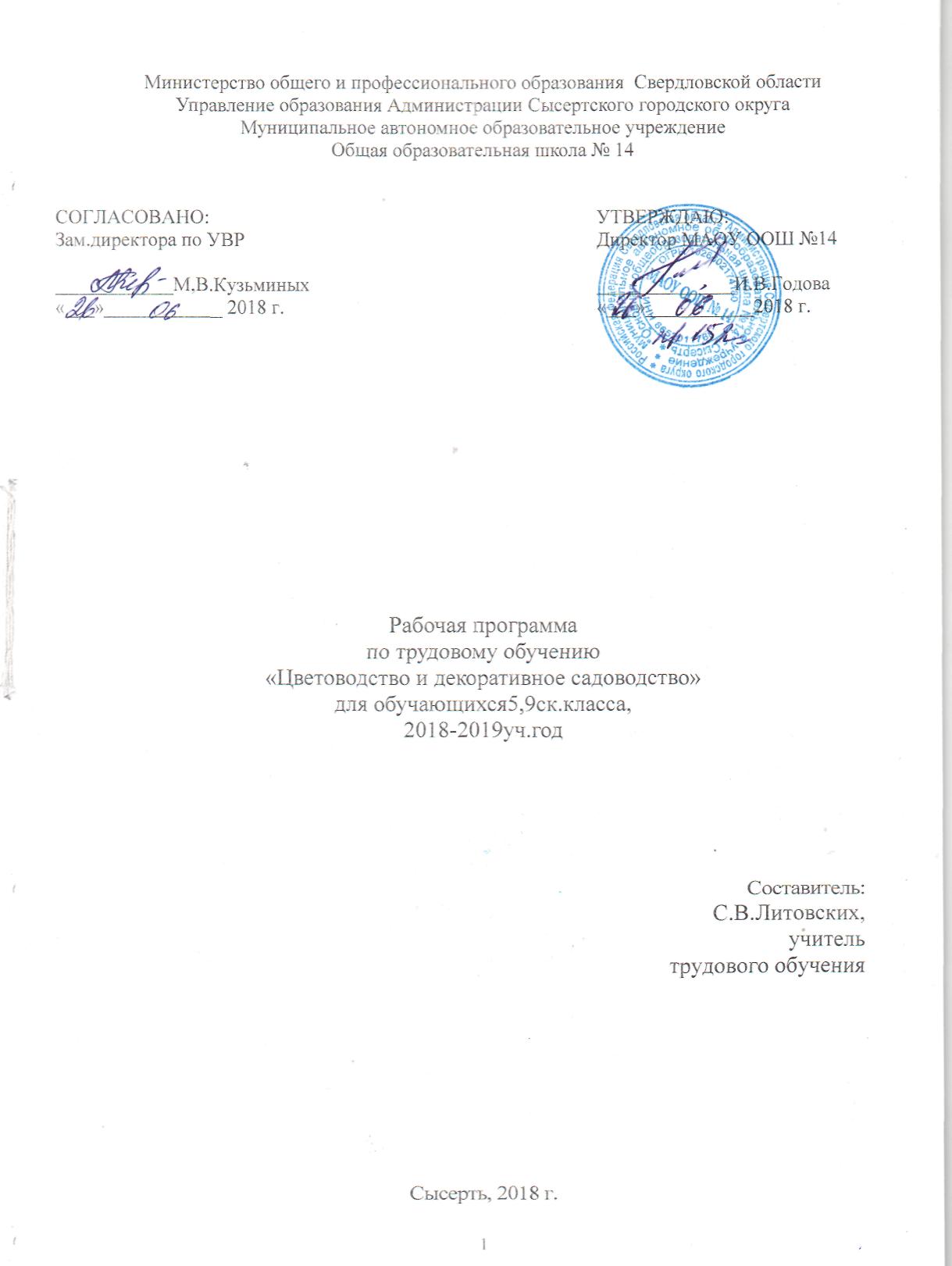 ЦВЕТОВОДСТВО И ДЕКОРАТИВНОЕ САДОВОДСТВОПояснительная запискаРабочая программа по цветоводству и декоративному садоводству  разработана на основе программы специальных (коррекционных) образовательных учреждений с нарушениями интеллекта,  8-9 классы, под редакцией доктора педагогических наук В.В. Воронковой, Москва «Просвещение» 2010 г и на основании адаптированнойавторскойпрограммы Е.А. Ковалевой, профиль «Цветоводство и декоративное садоводство».Допущено: Министерством образования РФ.Образовательной программы школы;Программы развития школы;Школьный учебный план.Программа рассчитана на подготовку учащихся, обучающихся по программе для умственно отсталых детей, к ручному труду на цветоводческом предприятии или в муниципальном озеленительном хозяйстве.Организуя учебный процесс по цветоводству и декоративному садоводству, необходимо обратить особое внимание на общеобразовательное значение предмета, дать детям оптимальный объём сельскохозяйственных знаний и навыков, необходимых для работы. Изучение цветоводства и декоративного садоводства формирует не только определенную систему предметных знаний и целый ряд специальных трудовых умений, но также комплекс обще учебных умений, необходимых для:познания и изучения окружающей среды;выявления причинно - следственных связей;сравнения объектов, процессов и явлений;соблюдения норм поведения в окружающей среде;оценивания своей деятельности с точки зрения нравственных, правовых норм, эстетических ценностей.Данная программа содержит темы по цветоводству и декоративному садоводству.Программа построена на основе концентрического подхода, особенность которого состоит в учете повторяемости пройденного учебного материала и постепенном вводе нового. При составлении программы были учтены принципы последовательности и преемственности обучения, а также сезонность полевых работ.Программа не только способствует профориентации и социальной адаптации учащихся, не только развивает их умственный и сенсомоторный потенциал и положительно влияет на личностные свойства, но и открывает учителю широкий простор для творчества, что обычно благотворно сказывается на качестве обучения. При отборе программного учебного материала по профильному труду учтена его воспитывающая направленность, необходимость формирования таких черт характера и всей личности в целом, которые помогут выпускникам стать полезными членами общества.Преподавание базируется на знаниях, получаемых учащимися на уроках чтения, русского языка, математики, природоведения и других предметов (например, математика «Инвентарь для работы в цветнике»; труд «Изготовление тары для хранения крупных партий семян»; природоведение «Строение цветкового растения»; черчение «Разбивка цветника»).При обучении сельскохозяйственному труду и цветоводству развивается мышление и мелкая моторика; способность к пространственному анализу; речь; внимание; память. Программа содержит оптимальный объём сельскохозяйственных знаний и навыков, необходимых для работы.Программа определяет содержание предмета и последовательность её изучения, учитывает особенности познавательной деятельности детей с ОВЗ. Она направлена на разностороннее развитие личности учащихся, способствует их умственному развитию.Особое внимание обращается на соблюдение правил безопасности работы и гигиены труда при проведении практических работ.Важная часть занятий – формирование морально - этических норм поведения, выработка навыков сохранения природных ресурсов; развитие чувства прекрасного, художественного вкуса (при оформлении клумб, рабаток, цветников); развитие умения видеть красивое во внешнем и окружающем нас мире; чувство прекрасного при организации быта в моменты аранжировки помещений комнатными растениями.Цель программы обученияРазностороннее развитие личности обучающихся с ограниченными возможностями здоровья; обеспечение гражданского, трудового, эстетического и физического воспитания;Приобретение учащимися практических умений в сельскохозяйственной, цветоводческой и прикладной творческой деятельности, их социально – трудовая адаптация на основе профессионального самоопределения;Освоение технологических знаний, технологической культуры на основе включения учащихся в разнообразные виды деятельности по созданию личностно или общественно значимых продуктов труда; знаний о составляющих технологической культуры, организации производства и труда, снижение негативных последствий производственной деятельности на окружающую среду и здоровье человека.Задачи программы обученияОбучение простейшим технологическим знаниям и практическим умениям, которые служат опорой для усвоения учебного материала в дальнейшей трудовой подготовке;Коррекция и развитие трудовой деятельности учащихся и непосредственной их подготовки к профессиональному обучению; выявление актуальных и потенциальных способностей учащихся в трудовом обучении;Воспитание организационных умений и привычек, необходимых для продуктивной и безопасной работы на пришкольном участке, цветниках, в учебной мастерской.Коррекционно-развивающие задачиСовершенствование движений и сенсомоторного развития:- развитие мелкой моторики кисти и пальцев рук.Коррекция отдельных сторон психической деятельности:- развитие зрительного восприятия и узнавания;- развитие зрительной памяти и внимания;- формирование обобщённых представлений о свойствах предметов (цвет, форма, величина.)- развитие пространственных представлений и ориентации;- развитие представлений о времени;- развитие слухового внимания и памяти;- развитие фонетико - фонематических представлений, формирование звукового анализа.Развитие основных мыслительных операций:- навыков соотносительного анализа;- навыков группировки и классификации (на базе овладения основными родовыми понятиями);- умения работать по словесной и письменной инструкции, алгоритму;- умения планировать деятельность;- развитие комбинаторных способностей.Развитие различных видов мышления:- развитие наглядно - образного мышления;- развитие словесно - логического мышления (умения видеть и устанавливать логические связи между предметами, явлениями, событиями).Коррекция нарушений в развитии эмоционально - личностной сферы:- развитие навыков адекватного общения.Развитие речи, овладение техникой речи.Расширение представлений об окружающем мире и обогащение словаря.Формы организации образовательного процессаУрок – основная форма организации образовательного процесса.Типы уроков:урок изучения нового материала;урок закрепления знаний, умений и навыков;комбинированный урок;повторительно - обобщающий урок;урок – игра;урок - исследование;экскурсия;практическая работа (работа на клумбах и пришкольном участке).Формы обучения: фронтальная работа, индивидуальная работа, работа в парах и группах, коллективная работа.Методы обучения: словесные, наглядные, практические.Приемы обучения: осуществление индивидуального и дифференцированного подхода с учетом возрастных особенностей, уровнем развития, интеллектуальных возможностей.Формы контроля: ответы на вопросы (ежедневно), самостоятельные работы (один раз в месяц), контрольные работы (один раз в четверть), практические работы (3-5 раз в неделю).Общая характеристика учебного предметаДанный курс «Цветоводство и декоративное садоводство»    создан с учетом личностного, деятельного, дифференцированного, компетентного и культурно-ориентированного подходов в обучении и воспитании детей с ОВЗ и направлен на формирование функционально грамотной личности на основе полной реализации возрастных возможностей и резервов (реабилитационного потенциала) ребенка, владеющей доступной системой знаний и умений позволяющих применять эти знания для решения практических жизненных задач. Процесс обучения   неразрывно связан с решением специфической задачи  специальных (коррекционных) образовательных учреждений с нарушениями интеллекта – коррекцией и развитием познавательной деятельности, личностных качеств ребенка, а также воспитанием трудолюбия, самостоятельности, терпимости, настойчивости, воли, любознательности, формированием умений планировать свою деятельность, осуществлять контроль и самоконтроль. Обучение  цветоводству и декоративному садоводству носит практическую направленность и тесно связано с другими учебными предметами, с жизнью, готовит учащихся к овладению профессионально-трудовыми знаниями и навыками, учит использованию этих знаний в нестандартных ситуациях.Программный материал каждого класса дан в объеме с учетом индивидуальных показателей качества усвоения знаний и умений, практического их применения, в зависимости от способностей обучающихся, что предусматривает необходимость индивидуального и дифференцированного подхода в обучении. Так как основной задачей   школы с нарушениями интеллекта подготовка учащихся к жизни, к овладению доступными им профессиями, посильному участию в труде, то большое место в программе отводится привитию учащимся практических умений и навыковПо этому предмету учащиеся проходят государственную итоговую аттестацию.Описание ценностных ориентиров содержания учебного предмета:- развитие инновационной творческой деятельности обучающихся в процессе решения прикладных учебных задач;- активное использование знаний, полученных при изучении других учебных предметов;- формирование представлений о социальных и этических аспектах научно-технического прогресса- формирование экологического мышления в разных формах деятельности;- формирование умений при изучении данного предмета;- осознание роли техники и технологий для прогрессивного развития общества;- овладение методами решения творческих задач, обеспечение сохранности продуктов труда;- формирование умений устанавливать взаимосвязь знаний по разным учебным предметам для решения учебных задач;- формирование представлений о мире профессий, связанных с изучаемыми технологиями,  их  востребованности на рынке труда.Описание места учебного предмета в учебном планеВ базисном учебном плане для детей с умственной отсталостью по Свердловской области (приказ № 9- Д, от 23.03. 2006г.), утвержденного приказом Минобразования РФ, на изучение цветоводства и декоративного садоводства отводится:5 класс – 204 часа в год, при недельной нагрузке – 6 часов.9 класс – 374 часа в год, при недельной нагрузке –11 часов.Психолого-педагогическая характеристика состава обучающихся 9 с.к. класса:Психолого-педагогическая характеристика состава обучающихся 5 с.к. класса:Планируемые результаты освоения учебного предметаОбучение детей  цветоводству и декоративному садоводству должно быть направлено на достижение комплекса следующих результатов:Личностные результатыУ обучающихся будут сформированы:Чувство гордости за свою Родину, российский народ и историю России;Уважительное отношение к иному мнению, истории и культуре других народов;Адекватные представления о собственных возможностях;Навыки коммуникации и принятые ритуалы социального взаимодействия;Способность к осмыслению социального окружения, своего места в нем, принятие соответствующих возрасту ценностей и социальных ролей;Социально значимые мотивы учебной деятельности;Навыки сотрудничества со взрослыми и сверстниками в разных социальных ситуациях;Бережное отношение к культурно – историческому наследию родного края и страны;Бережное отношение к природным и хозяйственным ресурсам.Понимание личной ответственности за свои поступки на основе представлений об этических нормах и правилах поведения в современном обществе.Адекватное восприятие замечаний сверстников и учителя.Планирование своей деятельности для решения поставленной задачи, контроль полученного результата.Умение вступать и поддерживать коммуникацию в учебном взаимодействии.Умение работать с информацией (понимать изображение, текст).Умение использовать различные источники и средства информации для решения познавательных задач.Умение слушать и понимать устную и письменную инструкцию к учебному заданию для достижения цели.Умение принимать цель и произвольно включаться в деятельность.Планирование своей деятельности для решения поставленной задачи, контроль полученного результата.Умение наблюдать, понимать изображение, составлять рассказ -описание увиденного.Умение самостоятельно выполнять учебные задания.Умение выделять главное в предложенной информации.Формирование навыков монологического высказывания.Знание основных принципов и правил отношения к живой природе.Сформированность познавательных интересов и мотивов, направленных на изучение живой природы; интеллектуальных умений (доказывать, строить рассуждения, анализировать сравнивать, делать выводы идр.); эстетического отношения к живым объектам;Развитие трудолюбия, ответственности за качество своей деятельности;Осознание необходимости общественно - полезного труда как условия безопасной и эффективной социализации.Предметные результатыОбучающиеся научатся:Подготавливать почву и растения к посадке;Осуществлять осенний, весенний уход за кустарниками;Определять растения для сбора семян;Фасовать семена по пакетам;Самостоятельно выбирать приемы ухода за комнатными растениями;Пользоваться мерными инструментами;Пользоваться садовыми инструментами;Распознавать органы цветкового растения;Распознавать элементы цветочного оформления, планировать размещение клумбы;Выращивать растения.Базовые учебные действияРегулятивные учебные действияОбучающиеся научатся:Определять цель деятельности на уроке с помощью учителя;Совместно с учителем обнаруживать и формулировать учебную проблему;Планировать учебную деятельность на уроке с помощью учителя;Работать по предложенному плану, использовать необходимые средства: учебник, простейшие приборы и инструменты;Определять успешность выполнения своего задания в диалоге с учителем.Соблюдать нормы и правила культуры труда в соответствии с технологической культурой производства;Соблюдать нормы и правила безопасности познавательно - трудовой деятельности;Средством формирования этих действий служит технология проблемного диалога на этапе изучения нового материала.Познавательные учебные действияОбучающиеся научатся:Осуществлять поиск необходимой информации для выполнения учебных заданий (в справочниках, словарях, таблицах и в предложенных учителем других источниках);Организовывать свою учебную деятельность: определять цель работы, ставить задачи, планировать – определять последовательность действий и прогнозировать результаты работы;Ориентироваться в своей системе знаний: понимать, какие нужны знания, информация для решения учебной задачи;Добывать новые знания в разных формах: текст, схемы, иллюстрации и др.;Перерабатывать полученную информацию: наблюдать и делать самостоятельные выводы;Средством формирования своих действий служит учебный материал и задания учебника.Коммуникативные учебные действияОбучающиеся научатся:Выбирать целевые и смысловые установки в своих действиях и поступках по отношению к живой природе, здоровью своему и окружающих;Слушать и вступать в диалог, участвовать в коллективном обсуждении проблем;Интегрироваться в группу сверстников и строить продуктивное взаимодействие со сверстниками и взрослыми;Адекватно использовать речевые средства для дискуссии и аргументации своей позиции;Сравнивать разные точки зрения, аргументировать свою точку зрения, отстаивать свою позицию.Доносить свою позицию до других людей: оформлять свою мысль в устной и письменной форме;Слушать и понимать речь других людей.Содержание учебного предмета коррекционного курса5 КЛАСС Вводное занятиеЦветоводство. Цветковые растения: многообразие, декоративные качества. Содержание обучения в предстоящем учебном году. Организация учебной трудовой группы.Культурные цветковые растенияТеоретические сведения. Культурные и дикорастущие цветковые растения: виды, разница между ними. Разнообразие цветковых культур. Цветковые растения, наиболее распространенные в местных условиях. Растения, выращиваемые в цветниках и в комнатных условиях.Наглядное пособие. Красочное изображение (рисунки, фотографии, слайды) разных цветковых растений.Экскурсия. Цветник. Ознакомление с цветковыми растениями.Сбор семян однолетних крупносеменных цветковых растенийОбъект работы. Семена цветковых растений.Теоретические сведения. Виды однолетнего цветкового растения с крупными семенами (ноготки, настурция, бархатцы и др.). Признаки созревания плодов и семян цветковых растений. Способы ускорения созревания плодов и семян у некоторых растений (перевертывание без повреждения корней). Понятие семена-сырец. Сроки созревания и сбора семян. Осыпание семян. Приемы сбора семян. Способы хранения и просушки семян после сбора.Умение. Сбор семян и плодов.Практические работы.  Определение растений для сбора семян.  Определение признаков созревания семян и плодов. Сбор или срезка с частью стебля подсохших плодов с семенами. Укладка плодов в картонные коробки и установка на стеллажи для просушки. Срезка некоторых растений с недозрелыми плодами под корень и подвешивание в проветриваемом помещении для дозревания семян. Созревание, перевертывание без повреждения корней.Уборка однолетних цветковых растений в цветникеОбъект работы. Цветник.Теоретические сведения. Необходимость удаления отцветающих однолетних растений в цветнике. Инвентарь для работы в цветнике.Умение. Различение растений, подземная часть которых подлежит выкопке и хранению до весны будущего года.Практические работы. Осенние работы в цветнике. Удаление с корнями однолетних цветковых растений из цветника. Уборка растительных остатков на территории  цветника. Сортировка растений.Вскапывание почвы в цветникеОбъект работы. Цветник.Теоретические сведения. Понятия борозда, глубина вскапыва-ния. Лопата: устройство, приемы вскапывания почвы, рабочая поза, техника безопасности.Умение. Работа лопатой.Практические работы. Прокладывание первой борозды. Вскапывание почвы на заданную глубину.Заготовка земляной смеси для комнатных растенийОбъект работы. Комнатное растение.Теоретические сведения. Земляные смеси для комнатных растений: требования к качеству, составные части, хранение. Приемы составления смесей.Умения. Составление земляной смеси.Практические работы. Приемы составления смесей. Выбор места для заготовки огородной или дерновой земли. Вскапывание и разрыхление заготавливаемой почвы. Поднос или подвоз почвы к месту хранения. Заготовка перегноя (или закупка торфяной смеси в магазине). Смешивание перегноя (торфа) с землей.Вводное занятиеОчистка дорожек и площадок от опавших листьевОбъект работы. Пришкольная территория.Теоретические сведения. Дорожки и площадки на территории школы, приемы и правила ухода за ними.Умение. Уход за садовыми дорожками и площадкой.Практические работы. Сгребание опавших листьев. Приемы ухода за дорожками. Прополка. Подметание или выравнивание песком садовых дорожек.Бумажные пакеты для расфасовки семянОбъект работы. Цветочные семена.Теоретические сведения. Бумажный пакет для семян: назначение (фасовка мелкими партиями), форма, размеры. Форма заготовок и способы соединения деталей пакета.Умение. Расфасовка семян по пакетам.Практические работы. Вырезка заготовок для пакета по трафарету. Склеивание с двух сторон пакета. Наклеивание на пакеты изображений цветков тех растений, чьи семена будут храниться в них.Обмолот и расфасовка семян, собранных осеньюОбъект работы. Семена цветковых растений.Теоретические сведения. Значение и приемы обмолота и очистки семян. Признаки доброкачественности и сортировка семян. Использование объемных предметов (наперстка, чайной или столовой ложки) для фасовки семян.Умение. Ориентировка при работе на образец. Определение вида, качества и объема семян. Обмолот и очистка семян.Практические работы. Обмолот семян, очистка семян.Извлечение семян из сухих плодов. Удаление обломков стеблей. Сортировка семян (разбор на мелкие, поврежденные и недоразвившиеся с ориентировкой на здоровые и полновесные). Насыпка определенного объема семян в бумажные пакеты. Заклейка пакетов. Использование тары, извлечение семян и стеблей.Уход за комнатными растениямиОбъект работы. Комнатные растения.Теоретические сведения. Общее представление о потребностях комнатного растения в питательной среде, свете, тепле, определенной влажности почвы и воздуха. Правила и приемы полива комнатного растения. Температура поливной воды. Определение влажности почвы в горшке и кадке (на ощупь).Умение. Полив комнатных растений.Практические работы. Заготовка поливной воды для отстаивания. Приемы полива. Определение влажности почвы в горшках и кадках. Полив комнатных растений из детской лейки.Практическое повторениеВиды работы. Изготовление бумажного пакета. Узнавание семян указанного учителем цветочного растения. Выделение их из семенной смеси и фасовка узнанных семян в пакет.Характеристика внешнего вида и декоративных качеств тех растений, которые будут выращиваться в цветнике.Наглядное пособие. Красочное изображение видов крупносеменного однолетнего цветкового растения (ноготков, настурций, бархатцев и др.) и их размещение в цветниках.Цветковые растения, размножаемые семенамиОбъект работы. Семена цветковых растенийТеоретические сведения. Размножение растений.Сроки посева семян, особенности посева ноготков, настурции, бархатца. Особенности  полива. Правила нарезки черенков, условия укоренения, правила ухода.Практическая работа.  Приготовление земляной смеси. Заполнение посевных ящиков, разметка рядов посев-полив. Укрытие пленкой, пикировка рассады, уход за рассадой, установка ящиков на светлое место. Нарезка  черенков, выдержка в корневине. Подготовка земляной смеси, пересадка.Выращивание бархатца раскидистого в цветочном горшкеОбъект работы. Бархатец раскидистый.Теоретические сведения. Виды бархатца (высокорослый, раскидистый). Сравнительная характеристика внешнего вида и декоративных качеств бархатцев раскидистого и высокорослого. Выращивание бархатца раскидистого в комнатных условиях (сроки посева семян, уход за растением). Выращивание рассады бархатца раскидистого.Умение. Выращивание комнатных бархатцев. Заполнение цветочного горшка земляной смесью. Посев семян.Практические работы. Подготовка земляной смеси. Промывка и просушка цветочных горшков. Подготовка бумажных водонепроницаемых стаканов. Набивка горшков и стаканов земляной смесью. Полив смеси. Посев бархатца раскидистого в горшки и стаканы по два семени в одну лунку. Укрытие пленкой и установка в теплое место горшков и стаканов с посеянными семенами. После всходов — оставление одного растения, умеренный полив, установка на хорошо освещаемое место. Наблюдение за развитием растений.Перевалка комнатного растенияОбъект работы. Комнатное растение.Теоретические сведения. Понятия перевалка и пересадка растения. Значение и приемы перевалки комнатного растения. Растения, подлежащие перевалке. Подбор цветочных горшков для переваливаемых растений.Умение. Перевалка растения.Практические работы. Подбор, промывка и просушка цветочного горшка. Полив переваливаемого растения. Насыпка земляной смеси на дно сухого горшка. Выемка растения вместе с комом земли из прежнего горшка и пересадка в новый. Добавление почвы в горшок с растением, уплотнение, полив.Инвентарь для работы в цветникеОбъект работы. Цветник.Теоретические сведения. Инструменты и приспособления для работы в цветнике: виды и назначение (разметка мест посева семян, посадка рассады, инвентарь, обработка почвы, посев семян, уход за растениями). Правила безопасной работы с инвентарем и его хранение.Умение. Пользование мерными инструментами (лентой, шнуром, маркером)Практические работы. Разметка с помощью мерной ленты, шнура и маркера мест посева семян. Обработка почвы, посадка рассады. Расчистка дорожек и площадок от снега на школьном дворе. Уход за растениями.Вводное занятиеИспользование однолетних цветковых растенийдля оформления улиц и помещенийТеоретические сведения. Виды крупносемянных однолетних цветковых растений, используемых для посева на газонах и в цветниках. Виды однолетних цветковых растений, используемых для оформления помещения. Характеристика этих растений (декоративные качества, продолжительность вегетационного периода, длительность сохранения декоративных качеств и др.).Наглядное пособие. Рисунки элементов цветочного оформления улиц и помещений.Подготовка цветника к посеву однолетних цветковых растений	Объект работы. Цветник.Теоретические сведения. Выбор места в цветнике для посева крупносемянных однолетних цветковых растений (ноготков, настурций и других пб выбору). Подготовка почвы. Оформление краев цветочных гряд.Практические работы. Вскапывание почвы лопатой по разметке размера цветочных гряд. Выравнивание краев гряд. Рыхление и выравнивание верхнего слоя почвы. Обозначение границ цветника, места посадок, уход за посадками.Выращивание крупносемянных однолетних цветковых растенийОбъект работы. Семена цветкового растения.Теоретические сведения. Зависимость ширины междурядий от характера и размеров растения в полном развитии (высоты стебля, количества и размеров боковых побегов и других признаков)..Практические работы. Разметка посевных рядков с помощью маркера или веревки. Углубление посевных рядков. Раскладка в рядки и заделка цветочных семян. Полив (по необходимости). Глубина заделки семян при посеве. Способы разметки посевных рядков. Сроки посева семян. Определение влажности почвы, здоровья растений. Способы посева семян. Закалка перед высадкой в грунт.9 КЛАССВводное занятиеСостояние цветников, газонов, посадок кустарника на пришкольном участке. Рабочие специальности — озеленитель и цветовод; значение, обязанности, условия труда.Цветоводство Осенний уход за цветникомОбъект работы. Цветник.Теоретические сведения. Характеристика цветника по элементам цветочного оформления и подбору растений. Оценка состояния растений. Приемы осеннего ухода за цветником.Умение. Описание видового состава растений цветника.Практические работы. Удаление сломанных и засохших растений и их частей из цветника. Дополнительная подвязка растений. Оправка границ клумб. Уборка мусора.Выкопка корнеклубней георгинаОбъект работы. Георгин.Теоретические сведения. Георгин — незимующий многолетник: строение растения, размножение. Сроки уборки корнеклубней.Практические работы. Удаление всех цветков с растения (оставление стеблей и листьев) за неделю до выкопки. Подкапывание кустов георгина со всех сторон. Выемка кома с корнеклубнями без малейших повреждений. Срезка стеблей, оставление пеньков высотой . Промывка корнеклубней розовым раствором марганце-во-кислого калия. Укладка в ящики и постановка на просушку в течение двух недель. Установка ящиков в сухой подвал. Наблюдение за хранением.Декоративное садоводствоСбор плодов и листьев с деревьев и кустарников,используемых в озелененииОбъект работы. Дерево и кустарник.Теоретические сведения. Признаки созревания плодов и семян деревьев и кустарников. Способы засушивания листьев для изготовления гербария. Способы сбора плодов с высоких деревьев и кустарников. Правила безопасной работы с шестом для огибания веток.Умение. Работы с шестом для сбора плодов с высоких деревьев. Изготовление гербария.Практические работы. Сбор листьев с изучаемых деревьев и кустарников. Укладка листьев между листами газет под пресс. Сбор плодов и семян. Укладка их в картонные коробки с этикетками, где указаны названия деревьев или кустарников. Сбор плодов с высоких деревьев при помощи шеста с крючком для нагибания веток. Просушка плодов и семян. Перетирка сочных плодов, выделение семян и просушка. Сушка сочных плодов для гербария. Изготовление гербария для упражнений в распознавании деревьев и кустарников: прикрепление на лист картона высохших листьев, безлистных побегов, плодов и семян от каждого из изучаемых деревьев и кустарников.Подготовка почвы под посадку деревьев и кустарниковОбъект работы. Дерево. Кустарник.Теоретические сведения. Подготовка территории к озеленению. План размещения кустарников и деревьев на пришкольном участке. Способы разметки мест посадки. Размеры ям и траншей под посадку стандартных саженцев деревьев и кустарников. Размеры ям для 3—5-летних саженцев. Ручной и механизированный способы выкопки ям и траншей. Расстояния между ямами.Умение. Выращивание дерева и кустарника.Практические работы. Уборка мусора с участка для озеленения (удаление крупных сорняков или предварительная вспашка). Разметка линий траншей и мест посадок деревьев с помощью измерительной ленты, шнура и колышков. Выкопка ям и траншей. Внесение в ямы органических удобрений.Посадка дерева и кустарникаОбъект работы. Дерево и кустарник.Теоретические сведения. Строение саженца дерева или кустарника: расположение корневой шейки, корни вертикальные и горизонтальные. Правила посадки дерева и кустарника. Соответствие возраста и величины саженца и размера ямы.Практические работы. Посадка дерева: выкопка ямы, насыпка верхнего слоя почвы в яму, перемешивание почвы с органическим удобрением, установка кола, формирование холмика в яме, установка саженца на холмик, расправление корней, засыпка почвой, уплотнение почвы вокруг саженца ногами, проверка расположения корневой шейки, полив, подвязка ствола к колу, мульчирование торфяной крошкой. Посадка кустарника: расстановка в траншее, расправление корней, засыпка почвой, уплотнение почвы ногами, полив, мульчирование.Практическое повторениеВиды работы. Заготовка компонентов земляных смесей. Осенние работы в цветнике. Осенний уход за кустарниками. Сбор семян цветковых растений.ЦветоводствоУкрытие роз, выращиваемых в открытом грунтеОбъект работы. Роза.Теоретические сведения. Роза, выращиваемая в открытом грунте, подлежащая укрытию на зиму: группы, подготовка к укрытию, сроки укрытия.Практические работы. Срезка невызревших побегов с розы. Удаление листьев с растения. Окучивание розы на высоту 20—25 см. Укладка елового лапника возле куста. Пригибание стеблей и укрытие их лапником: Насыпка поверх лапника листьев или устройство над ним каркаса с затянутым рубероидом.Горшечные цветковые растенияОбъект работы. Кальцеолярия, цинерария.Теоретические сведения. Сезонноцветущие горшечные растения закрытого грунта: виды (цикламен, кальцеолярия, примула, цинерария и др.) общая характеристика, условия выращивания, использование. Сроки цветения.Умение. Размножение горшечных цветочных растений,Практические работы. Подготовка земляных смесей для выращивания кальцеолярии, цинерарии и др. Заполнение 13-сантиметрового горшка земляной смесью. Пересадка рассады кальцеолярии и цинерарии в цветочные горшки. Размещение горшков в прохладном светлом помещении (температура от +4° до +6°). Редкий полив. С февраля постепенное повышение температуры. При появлении бутонов подкормка.Декоративноесадоводство.Виды зеленых насажденийТеоретические сведения. Зеленые насаждения: виды (общего и ограниченного пользования), значение (санитарно-гигиеническое, культурно-просветительское, архитектурно-художественное).Деревья и кустарники в парке, лесопарке, саду, сквере, виды посадок (массив, группа, аллея, рядовая посадка, одиночный, живая изгородь; опушка и подлесок), характеристика видов.Экскурсия. Парк, лесопарк, скверы, озелененная территория предприятия или учреждения, ознакомление с видами посадок и их составом. Практическая работа зарисовка видов посадок, аллея, одиночные, рядовые, живая изгородь.Деревья и кустарники лиственных породТеоретические сведения. Породы деревьев и кустарников. Лиственные и хвойные. Двойное название деревьев и кустарников. Ознакомление с местными деревьями и кустарниками, которые принадлежат к следующим семействам: ивовые (ива белая, тополь бальзамический), березовые (береза бородавчатая), чубушниковые (чу-бушник обыкновенный), розоцветные (пузыреплодник калинолис-тный, рябина обыкновенная, кизильник блестящий, спирея острозубчатая, боярышник кроваво-красный и черноплодный, шиповник морщинистый, роза собачья), кленовые (клен остролистный и татарский), липовые (липа мелколистная и крупнолистная), маслинные (сирень обыкновенная, ясень обыкновенный), жимолостные (жимолость татарская, калина обыкновенная, снежноягодниккистецветный). Характеристика внешнего строения и отличительных признаков этих растений. Защита зеленых насаждений.Наглядное пособие. Цветные изображения изучаемых деревьев и кустарников.Практическая работа.  Определение дерева и кустарника по листьям, плодам, побегам коры, форме кроны и другим отличительным признакам. Составление гербария из засушенных ранее листьев, плодов, побегов.Экскурсия. Парк.Умение. Распознавание деревьев по цвету коры и ветвям.Зимние работы в паркеОбъект работы. Парк.Теоретические сведения. Виды зимних работ в парке.Практические работы. Расчистка дорожек. Набрасывание снега на укрытия роз и на молодые посадки некоторых зимующих многолетних цветковых растений.Вводное занятиеЦветоводствоПроизводственная классификация цветковых растенийТеоретические сведения. Деление цветковых растений на группы по сходным биологическим свойствам, агротехнике выращивания и практическому применению в зеленом строительстве. Цветковые растения открытого и закрытого грунта. Однолетние, двулетние и многолетние цветковые растения. Красивоцветущие и декоративнолиственные, горшечные и выгоночные растения, а также грунтовые цветковые растения закрытого грунта (гвоздика, кал-ла, гребера и др.). Общие признаки групп цветковых растений. Краткая характеристика некоторых представителей этих групп.Умение. Классификация растения по словесному описанию, рисунку, названию.Практические работы.  Классификация изученных ранее растений. Определение принадлежности к той или иной классификационной группе растения по словесному описанию, рисунку, названию.Выращивание георгин.Теоретические сведения. Оценка состояния перезимовавшихкорнеклубней георгина.Выращивание. Условия для хранения георгинов. Умение.Практические работы. Выемка корнеклубней георгина из подвала. Осмотр, выбраковка больных корнеклубней: Укладка здоровыхкорнеклубней в ящик для проращивания. Наблюдения за появлением ростков. Подготовка посадочного ящика, (просушивание, заполнение почвой). Деление корнеклубней (разрезание острым ножом так, чтобы в каждой деленке было два—три ростка и часть стебля). Присыпка места разреза толченым углем. Посадка деленокв ящики с почвой. Заделка корнеклубней наполовину. Умеренный полив. Поддержание пониженной температуры. Закалка деленокперед высадкой в открытый грунт.Декоративноесадоводство. Красивоцветущие кустарникиОбъект работы. Кустарник красивоцветущий.Теоретические сведения. Кустарник красивоцветущий: виды (роза, сирень, чубушник, калина стерильная и др.), декоративные качества видов, использование в озеленении. Роза: виды (садовая, парковая, дикорастущая), отличительные признаки (шипы на побегах, яркая зелень, крупные цветки, ярко окрашенные плоды). Морозостойкость дикорастущей розы. Парковые розы. Отличие культурных роз от дикорастущих. Сирень: виды, отличительные признаки. Калина стерильная (бульдонеж): отличительные признаки, свойства (приспособленность к городским условиям). Чубушник тонколистный: свойства, отличительные особенности. Уход за кустарниками.Практические работы.  Определение вида кустарника без листьев и с листьями по внешним признакам.Обрезка сухих стеблей с кустов. Прореживание посадок. Обрезка побегов. Перекопка почвы вокруг кустов. Заполнение дневника наблюдений.Стили садово-паркового строительстваТеоретические сведения. Строение парка: стиль (регулярный, пейзажный и смешанный), характеристика стилей. Элементы цветочно-декоративного оформления в регулярном, пейзажном и смешанном стилях садово-паркового строительства. Типичный парк культуры и отдыха в России. Составные части, устройство, оформление.Экскурсия. Парк. Определения стиля устройства.Практическая работа. Распознавание парковых стилей.Упражнение. Определение паркового стиля по изображению.Хвойные деревья и кустарники, используемые в озеленении Теоретические сведения. Местные хвойные деревья и кустарники: виды (ель голубая, пихта, туя, можжевельник высокий), внешнее строение, отличительные признаки, использование в озеленении.Экскурсия. Парк. Ознакомление с хвойными деревьями и кустарниками. Сбор веточек ели, туи, можжевельника (если таковые есть).Упражнение. Определение вида хвойного дерева и кустарника по отличительным признакам.Ранне-весенний уход за деревьями и кустарникамиОбъект работы. Дерево. Кустарник.Теоретические сведения. Значение ранне-весеннего ухода за зелеными насаждениями. Виды обрезки деревьев и кустарников: формовочная, санитарная, омолаживающая. Применение того или иного вида обрезки.Практические работы. Устройство отдушин на укрытиях роз. Снятие укрытий. Обрезка и прореживание кустарников. Перекопка почвы.Вводное занятие ЦветоводствоВечнозеленые цветковые растения для озеленения помещенияТеоретические сведения.Общее представление о вечнозеленых цветочных растениях. Цветковые растения для озеленения недостаточно освещенного прохладного помещения (аспидистра, аспарагус, хлорофитум, кливия, плющ, традесканция, сансивьерия, папоротники (нефролепис, терис) и др.). Растения для озеленения помещения с повышенной температурой воздуха (от +20° до +22°) (бегония, антуриум, монстера, драцена, паперомия, кринуш и др.). Растения, наиболее подходящие для светлого помещения с сухим воздухом (кактусы, алоэ, каланхое и др.).Умение. Распознавание видов комнатных вечнозеленых растений.Практические работы.  Определение вида вечнозеленого растения. Подбор цветковых растений для озеленения помещений с различными климатическими условиями.ДекоративноесадоводствоСтандартные саженцыТеоретические сведения. Строение саженца дерева: расположение корневой шейки, виды корня (горизонтальный и вертикальный). Правила посадки саженцев. Понятие стандартный саженец дерева. Выращивание саженцев в питомнике. Выкопка, упаковка и транспортировка саженцев.Практические работы. Насыпка в подготовленную яму почвы холмиком. Установка кола. Установка саженца на холмик. Расправление корней, выравнивание в ряду. Засыпка корней почвой, уплотнение ногами. Полив. Подвязка к колу.Устройство садовых дорожек и площадокОбъект работы. Садовая дорожка и площадка.Теоретические сведения. Формы и размеры садовой дорожки и площадки. Требования к дорожке и площадке в парке, сквере, саду, цветнике. Основания и покрытия садовой дорожки и площадки. Глубина выемки грунта при устройстве дорожки и площадки на различных основаниях. Стройматериалы для устройства дорожки и площадки. Разбивка дорожки. Механизация работ при устройстве дорожки в парке, сквере, саду. Уход за садовой дорожкой.Практические работы. Протягивание шнура. Выкопка по шнуру мелких канавок для границ дорожки. Выемка грунта по всей площади дорожки. Насыпка шлака в качестве основания дорожки или другого подобного материала. Полив всей поверхности дорожки. Утрамбовка дорожки. Устройство уклонов по краям дорожки. Насыпка слоя щебня или гальки. Полив, утрамбовка. Верхнее покрытие дорожки крупно зернистым песком, мелким гравием, гранитной или кирпичной крошкой. Уход за дорожкой: подсыпка гравия и песка в выбоины, полив.Уход за газономОбъект работы. Газон.Теоретические сведения. Приемы ухода за газонами. Бытовая газонокосилка, с электрическим приводом: устройство рабочих органов, правила работы, заправка горючим, пуск двигателя. Сроки стрижки газона. Другие приемы ухода. Правила безопасной работы.Умение. Работа газонокосилкой, садовыми ножницами.Практические работы. Подготовка газонокосилки к работе. Стрижка газона с помощью газонокосилки. Ручная стрижка небольшого газона садовыми ножницами. Уборка скошенной травы. Полив газона и прикатывание катком. Оформление границ газона.Основы гигиены труда, производственной санитарии и личной гигиеныТеоретические сведения. Личная гигиена. Здоровый режим дня. Простудные заболевания: причины их возникновения, меры предупреждения. Роль производственной  санитарии. Чистота тела и одежды. Гигиенические требования к одежде и уход за ней. Экскурсия в цветочный магазинТематическое планирование учебного предмета5 класс9 классОбучающиеся должны знать:признаки созревания плодов и семян деревьев и кустарников; виды зелёных насаждений;виды местные хвойных деревьев и кустарников, используемых в озеленении;общие признаки групп цветковых растений;основные виды вечнозеленых цветковых растений,  используемых для озеленения помещений.Обучающиеся должны уметь:определять зрелые плоды и семена;изготавливать гербарии;осуществлять подготовку к зимнему хранению корнеклубней георгина;делить корнеклубни георгина;выращивать сезонноцветущие горшечные растения закрытого грунта;распознавать виды комнатных вечнозелёных растений; распознавать деревья и кустарники по цвету коры, ветвям, листьям, плодам, форме кроны и др. отличительным признакам;определять принадлежность растения к той или иной классификационной группе  по словесному описанию, рисунку, названию.Материально-техническое обеспечение образовательной деятельностиФ.И.О.Индивидуальные особенностиЛ. А.Теорию усваивает не в полном объеме. Практические задания выполняет с помощью подсказок учителя. Иногда в легких практических заданиях проявляет самостоятельность.О. Д.Неплохо усваивает программу, нуждаясь в разнообразных видах помощи (словесно-логической, наглядной). Полученные знания и умения может самостоятельно применять на практике.Ч. Д.Программу усваивает с трудом. Нуждается в постоянном контроле и подсказках во время выполнения заданий и работ.Ф.И.О.Индивидуальные особенностиРазделы№ урока№ темыТемычасыСодержание учебного предметаХарактеристика деятельности обучающихсяДата 1.Вводное занятие.Техника безопасности (2ч)121.11.2Вводное занятие. Обзор тем.Техника безопасности.11Цветоводство. Цветковые растения: многообразие, декоративные качества. Содержание обучения в предстоящем учебном году. Организация учебной трудовой группы.Знакомятся цветковыми растениями, с техникой безопасностью и организацией учебного труда в группах2. Культурные цветковые растения (11ч)32.1.1Культурные цветковые растения1Культурные и дикорастущие цветковые растения: виды, разница между ними. Разнообразие цветковых культур. Цветковые растения, наиболее распространенные в местных условиях. Растения, выращиваемые в цветниках и в комнатных условияхКрасочное изображение (рисунки, фотографии, слайды) разных цветковых растений.Экскурсия. Цветник или Ботанический сад. Ознакомление е цветковыми растениями.2. Культурные цветковые растения (11ч)42.1.2Дикорастущие цветковые растения 1Культурные и дикорастущие цветковые растения: виды, разница между ними. Разнообразие цветковых культур. Цветковые растения, наиболее распространенные в местных условиях. Растения, выращиваемые в цветниках и в комнатных условияхКрасочное изображение (рисунки, фотографии, слайды) разных цветковых растений.Экскурсия. Цветник или Ботанический сад. Ознакомление е цветковыми растениями.2. Культурные цветковые растения (11ч)52.1.3Виды культурных цветковых растений.1Культурные и дикорастущие цветковые растения: виды, разница между ними. Разнообразие цветковых культур. Цветковые растения, наиболее распространенные в местных условиях. Растения, выращиваемые в цветниках и в комнатных условияхКрасочное изображение (рисунки, фотографии, слайды) разных цветковых растений.Экскурсия. Цветник или Ботанический сад. Ознакомление е цветковыми растениями.2. Культурные цветковые растения (11ч)62.1.4Виды дикорастущих цветковых растений.1Культурные и дикорастущие цветковые растения: виды, разница между ними. Разнообразие цветковых культур. Цветковые растения, наиболее распространенные в местных условиях. Растения, выращиваемые в цветниках и в комнатных условияхКрасочное изображение (рисунки, фотографии, слайды) разных цветковых растений.Экскурсия. Цветник или Ботанический сад. Ознакомление е цветковыми растениями.2. Культурные цветковые растения (11ч)72.1.5Наблюдение состояния дикорастущих цветковых растений осенью.1Культурные и дикорастущие цветковые растения: виды, разница между ними. Разнообразие цветковых культур. Цветковые растения, наиболее распространенные в местных условиях. Растения, выращиваемые в цветниках и в комнатных условияхКрасочное изображение (рисунки, фотографии, слайды) разных цветковых растений.Экскурсия. Цветник или Ботанический сад. Ознакомление е цветковыми растениями.2. Культурные цветковые растения (11ч)82.1.6Наблюдение состояния культурных растений осенью.1Культурные и дикорастущие цветковые растения: виды, разница между ними. Разнообразие цветковых культур. Цветковые растения, наиболее распространенные в местных условиях. Растения, выращиваемые в цветниках и в комнатных условияхКрасочное изображение (рисунки, фотографии, слайды) разных цветковых растений.Экскурсия. Цветник или Ботанический сад. Ознакомление е цветковыми растениями.2. Культурные цветковые растения (11ч)92.1.7Различие между цветковыми растениями.1Культурные и дикорастущие цветковые растения: виды, разница между ними. Разнообразие цветковых культур. Цветковые растения, наиболее распространенные в местных условиях. Растения, выращиваемые в цветниках и в комнатных условияхКрасочное изображение (рисунки, фотографии, слайды) разных цветковых растений.Экскурсия. Цветник или Ботанический сад. Ознакомление е цветковыми растениями.2. Культурные цветковые растения (11ч)102.1.8Разнообразие цветковых культур.1Культурные и дикорастущие цветковые растения: виды, разница между ними. Разнообразие цветковых культур. Цветковые растения, наиболее распространенные в местных условиях. Растения, выращиваемые в цветниках и в комнатных условияхКрасочное изображение (рисунки, фотографии, слайды) разных цветковых растений.Экскурсия. Цветник или Ботанический сад. Ознакомление е цветковыми растениями.2. Культурные цветковые растения (11ч)112.1.9Цветковые растения ,распространенные в местных условиях.1Культурные и дикорастущие цветковые растения: виды, разница между ними. Разнообразие цветковых культур. Цветковые растения, наиболее распространенные в местных условиях. Растения, выращиваемые в цветниках и в комнатных условияхКрасочное изображение (рисунки, фотографии, слайды) разных цветковых растений.Экскурсия. Цветник или Ботанический сад. Ознакомление е цветковыми растениями.2. Культурные цветковые растения (11ч)122.1.10 Растения, выращиваемые в цветниках.1Культурные и дикорастущие цветковые растения: виды, разница между ними. Разнообразие цветковых культур. Цветковые растения, наиболее распространенные в местных условиях. Растения, выращиваемые в цветниках и в комнатных условияхКрасочное изображение (рисунки, фотографии, слайды) разных цветковых растений.Экскурсия. Цветник или Ботанический сад. Ознакомление е цветковыми растениями.2. Культурные цветковые растения (11ч)132.1.11Растения, выращиваемые в комнатных условиях1Культурные и дикорастущие цветковые растения: виды, разница между ними. Разнообразие цветковых культур. Цветковые растения, наиболее распространенные в местных условиях. Растения, выращиваемые в цветниках и в комнатных условияхКрасочное изображение (рисунки, фотографии, слайды) разных цветковых растений.Экскурсия. Цветник или Ботанический сад. Ознакомление е цветковыми растениями.2. Культурные цветковые растения (11ч)142.2.1Экскурсия: ознакомление с культурными цветковыми растениями.1Культурные и дикорастущие цветковые растения: виды, разница между ними. Разнообразие цветковых культур. Цветковые растения, наиболее распространенные в местных условиях. Растения, выращиваемые в цветниках и в комнатных условияхКрасочное изображение (рисунки, фотографии, слайды) разных цветковых растений.Экскурсия. Цветник или Ботанический сад. Ознакомление е цветковыми растениями.2. Культурные цветковые растения (11ч)152.2.2Экскурсия: ознакомление с дикорастущими цветковыми растениями.1Культурные и дикорастущие цветковые растения: виды, разница между ними. Разнообразие цветковых культур. Цветковые растения, наиболее распространенные в местных условиях. Растения, выращиваемые в цветниках и в комнатных условияхКрасочное изображение (рисунки, фотографии, слайды) разных цветковых растений.Экскурсия. Цветник или Ботанический сад. Ознакомление е цветковыми растениями.3.1 Сбор семян однолетних крупносеменных цветковых растений(6)3.2 Практические работы(8)Виды однолетнего цветкового растения с крупными семенами (ноготки, настурция, бархатцы и др.). Признаки созревания плодов и семян цветковых растений. Способы ускорения созревания плодов и семян у некоторых растений (перевертывание без повреждения корней). Понятие семена-сырец. Сроки созревания и сбора семян. Осыпание семян. Приемы сбора семян. Способы хранения и просушки семян после сбора.Сбор семян и плодов.Сбор или срезка с частью стебля подсохших плодов с семенами. Укладка плодов в картонные коробки и установка на стеллажи для просушки. Срезка некоторых растений с недозрелыми плодами под корень и подвешивание в проветриваемом помещении для дозревания семян.3.1 Сбор семян однолетних крупносеменных цветковых растений(6)3.2 Практические работы(8)163.1.1Виды однолетнего цветкового растения с крупными семенами.1Виды однолетнего цветкового растения с крупными семенами (ноготки, настурция, бархатцы и др.). Признаки созревания плодов и семян цветковых растений. Способы ускорения созревания плодов и семян у некоторых растений (перевертывание без повреждения корней). Понятие семена-сырец. Сроки созревания и сбора семян. Осыпание семян. Приемы сбора семян. Способы хранения и просушки семян после сбора.Сбор семян и плодов.Сбор или срезка с частью стебля подсохших плодов с семенами. Укладка плодов в картонные коробки и установка на стеллажи для просушки. Срезка некоторых растений с недозрелыми плодами под корень и подвешивание в проветриваемом помещении для дозревания семян.3.1 Сбор семян однолетних крупносеменных цветковых растений(6)3.2 Практические работы(8)173.2.1Определение растений для сбора семян.1Виды однолетнего цветкового растения с крупными семенами (ноготки, настурция, бархатцы и др.). Признаки созревания плодов и семян цветковых растений. Способы ускорения созревания плодов и семян у некоторых растений (перевертывание без повреждения корней). Понятие семена-сырец. Сроки созревания и сбора семян. Осыпание семян. Приемы сбора семян. Способы хранения и просушки семян после сбора.Сбор семян и плодов.Сбор или срезка с частью стебля подсохших плодов с семенами. Укладка плодов в картонные коробки и установка на стеллажи для просушки. Срезка некоторых растений с недозрелыми плодами под корень и подвешивание в проветриваемом помещении для дозревания семян.3.1 Сбор семян однолетних крупносеменных цветковых растений(6)3.2 Практические работы(8)183.2.2Определение признаков созревания семян.1Виды однолетнего цветкового растения с крупными семенами (ноготки, настурция, бархатцы и др.). Признаки созревания плодов и семян цветковых растений. Способы ускорения созревания плодов и семян у некоторых растений (перевертывание без повреждения корней). Понятие семена-сырец. Сроки созревания и сбора семян. Осыпание семян. Приемы сбора семян. Способы хранения и просушки семян после сбора.Сбор семян и плодов.Сбор или срезка с частью стебля подсохших плодов с семенами. Укладка плодов в картонные коробки и установка на стеллажи для просушки. Срезка некоторых растений с недозрелыми плодами под корень и подвешивание в проветриваемом помещении для дозревания семян.3.1 Сбор семян однолетних крупносеменных цветковых растений(6)3.2 Практические работы(8)193.2.3Определение признаков созревания плодов.1Виды однолетнего цветкового растения с крупными семенами (ноготки, настурция, бархатцы и др.). Признаки созревания плодов и семян цветковых растений. Способы ускорения созревания плодов и семян у некоторых растений (перевертывание без повреждения корней). Понятие семена-сырец. Сроки созревания и сбора семян. Осыпание семян. Приемы сбора семян. Способы хранения и просушки семян после сбора.Сбор семян и плодов.Сбор или срезка с частью стебля подсохших плодов с семенами. Укладка плодов в картонные коробки и установка на стеллажи для просушки. Срезка некоторых растений с недозрелыми плодами под корень и подвешивание в проветриваемом помещении для дозревания семян.3.1 Сбор семян однолетних крупносеменных цветковых растений(6)3.2 Практические работы(8)203.1.2Разнообразие семян.1Виды однолетнего цветкового растения с крупными семенами (ноготки, настурция, бархатцы и др.). Признаки созревания плодов и семян цветковых растений. Способы ускорения созревания плодов и семян у некоторых растений (перевертывание без повреждения корней). Понятие семена-сырец. Сроки созревания и сбора семян. Осыпание семян. Приемы сбора семян. Способы хранения и просушки семян после сбора.Сбор семян и плодов.Сбор или срезка с частью стебля подсохших плодов с семенами. Укладка плодов в картонные коробки и установка на стеллажи для просушки. Срезка некоторых растений с недозрелыми плодами под корень и подвешивание в проветриваемом помещении для дозревания семян.3.1 Сбор семян однолетних крупносеменных цветковых растений(6)3.2 Практические работы(8)213.1.3Способы созревания плодов.1Виды однолетнего цветкового растения с крупными семенами (ноготки, настурция, бархатцы и др.). Признаки созревания плодов и семян цветковых растений. Способы ускорения созревания плодов и семян у некоторых растений (перевертывание без повреждения корней). Понятие семена-сырец. Сроки созревания и сбора семян. Осыпание семян. Приемы сбора семян. Способы хранения и просушки семян после сбора.Сбор семян и плодов.Сбор или срезка с частью стебля подсохших плодов с семенами. Укладка плодов в картонные коробки и установка на стеллажи для просушки. Срезка некоторых растений с недозрелыми плодами под корень и подвешивание в проветриваемом помещении для дозревания семян.3.1 Сбор семян однолетних крупносеменных цветковых растений(6)3.2 Практические работы(8)223.2.4Созревание (перевертывание без повреждения корней).	1Виды однолетнего цветкового растения с крупными семенами (ноготки, настурция, бархатцы и др.). Признаки созревания плодов и семян цветковых растений. Способы ускорения созревания плодов и семян у некоторых растений (перевертывание без повреждения корней). Понятие семена-сырец. Сроки созревания и сбора семян. Осыпание семян. Приемы сбора семян. Способы хранения и просушки семян после сбора.Сбор семян и плодов.Сбор или срезка с частью стебля подсохших плодов с семенами. Укладка плодов в картонные коробки и установка на стеллажи для просушки. Срезка некоторых растений с недозрелыми плодами под корень и подвешивание в проветриваемом помещении для дозревания семян.3.1 Сбор семян однолетних крупносеменных цветковых растений(6)3.2 Практические работы(8)233.1.4Понятие семена-сырец.1Виды однолетнего цветкового растения с крупными семенами (ноготки, настурция, бархатцы и др.). Признаки созревания плодов и семян цветковых растений. Способы ускорения созревания плодов и семян у некоторых растений (перевертывание без повреждения корней). Понятие семена-сырец. Сроки созревания и сбора семян. Осыпание семян. Приемы сбора семян. Способы хранения и просушки семян после сбора.Сбор семян и плодов.Сбор или срезка с частью стебля подсохших плодов с семенами. Укладка плодов в картонные коробки и установка на стеллажи для просушки. Срезка некоторых растений с недозрелыми плодами под корень и подвешивание в проветриваемом помещении для дозревания семян.3.1 Сбор семян однолетних крупносеменных цветковых растений(6)3.2 Практические работы(8)243.1.5Сроки созревания плодов и семян.1Виды однолетнего цветкового растения с крупными семенами (ноготки, настурция, бархатцы и др.). Признаки созревания плодов и семян цветковых растений. Способы ускорения созревания плодов и семян у некоторых растений (перевертывание без повреждения корней). Понятие семена-сырец. Сроки созревания и сбора семян. Осыпание семян. Приемы сбора семян. Способы хранения и просушки семян после сбора.Сбор семян и плодов.Сбор или срезка с частью стебля подсохших плодов с семенами. Укладка плодов в картонные коробки и установка на стеллажи для просушки. Срезка некоторых растений с недозрелыми плодами под корень и подвешивание в проветриваемом помещении для дозревания семян.3.1 Сбор семян однолетних крупносеменных цветковых растений(6)3.2 Практические работы(8)253.2.5Сроки сбора семян и плодов.1Виды однолетнего цветкового растения с крупными семенами (ноготки, настурция, бархатцы и др.). Признаки созревания плодов и семян цветковых растений. Способы ускорения созревания плодов и семян у некоторых растений (перевертывание без повреждения корней). Понятие семена-сырец. Сроки созревания и сбора семян. Осыпание семян. Приемы сбора семян. Способы хранения и просушки семян после сбора.Сбор семян и плодов.Сбор или срезка с частью стебля подсохших плодов с семенами. Укладка плодов в картонные коробки и установка на стеллажи для просушки. Срезка некоторых растений с недозрелыми плодами под корень и подвешивание в проветриваемом помещении для дозревания семян.3.1 Сбор семян однолетних крупносеменных цветковых растений(6)3.2 Практические работы(8)263.1.6Осыпание семян.1Виды однолетнего цветкового растения с крупными семенами (ноготки, настурция, бархатцы и др.). Признаки созревания плодов и семян цветковых растений. Способы ускорения созревания плодов и семян у некоторых растений (перевертывание без повреждения корней). Понятие семена-сырец. Сроки созревания и сбора семян. Осыпание семян. Приемы сбора семян. Способы хранения и просушки семян после сбора.Сбор семян и плодов.Сбор или срезка с частью стебля подсохших плодов с семенами. Укладка плодов в картонные коробки и установка на стеллажи для просушки. Срезка некоторых растений с недозрелыми плодами под корень и подвешивание в проветриваемом помещении для дозревания семян.3.1 Сбор семян однолетних крупносеменных цветковых растений(6)3.2 Практические работы(8)273.2.6Приемы сбора семян.1Виды однолетнего цветкового растения с крупными семенами (ноготки, настурция, бархатцы и др.). Признаки созревания плодов и семян цветковых растений. Способы ускорения созревания плодов и семян у некоторых растений (перевертывание без повреждения корней). Понятие семена-сырец. Сроки созревания и сбора семян. Осыпание семян. Приемы сбора семян. Способы хранения и просушки семян после сбора.Сбор семян и плодов.Сбор или срезка с частью стебля подсохших плодов с семенами. Укладка плодов в картонные коробки и установка на стеллажи для просушки. Срезка некоторых растений с недозрелыми плодами под корень и подвешивание в проветриваемом помещении для дозревания семян.3.1 Сбор семян однолетних крупносеменных цветковых растений(6)3.2 Практические работы(8)283.2.7Способы хранения семян.1Виды однолетнего цветкового растения с крупными семенами (ноготки, настурция, бархатцы и др.). Признаки созревания плодов и семян цветковых растений. Способы ускорения созревания плодов и семян у некоторых растений (перевертывание без повреждения корней). Понятие семена-сырец. Сроки созревания и сбора семян. Осыпание семян. Приемы сбора семян. Способы хранения и просушки семян после сбора.Сбор семян и плодов.Сбор или срезка с частью стебля подсохших плодов с семенами. Укладка плодов в картонные коробки и установка на стеллажи для просушки. Срезка некоторых растений с недозрелыми плодами под корень и подвешивание в проветриваемом помещении для дозревания семян.3.1 Сбор семян однолетних крупносеменных цветковых растений(6)3.2 Практические работы(8)293.2.8Просушка семян после сбора.1Виды однолетнего цветкового растения с крупными семенами (ноготки, настурция, бархатцы и др.). Признаки созревания плодов и семян цветковых растений. Способы ускорения созревания плодов и семян у некоторых растений (перевертывание без повреждения корней). Понятие семена-сырец. Сроки созревания и сбора семян. Осыпание семян. Приемы сбора семян. Способы хранения и просушки семян после сбора.Сбор семян и плодов.Сбор или срезка с частью стебля подсохших плодов с семенами. Укладка плодов в картонные коробки и установка на стеллажи для просушки. Срезка некоторых растений с недозрелыми плодами под корень и подвешивание в проветриваемом помещении для дозревания семян.4.1 Уборка однолетних цветковых растений в цветнике (1)4.2 Практические работы (5)Необходимость удаления отцветающих однолетних растений в цветнике. Инвентарь для работы в цветнике.Различают растения, подземную часть которых подлежит выкопке и хранению до весны будущего года.Осенние работы в цветнике. Удаление с корнями однолетних цветковых растений из цветника. Помощь старшим учащимся в выкопке подземных частей растений (корнеклуб ней, корневищ и др.). Уборка растительных остатков на территории цветника.4.1 Уборка однолетних цветковых растений в цветнике (1)4.2 Практические работы (5)304.2.1 Удаления отцветающих однолетних растений в цветнике.1Необходимость удаления отцветающих однолетних растений в цветнике. Инвентарь для работы в цветнике.Различают растения, подземную часть которых подлежит выкопке и хранению до весны будущего года.Осенние работы в цветнике. Удаление с корнями однолетних цветковых растений из цветника. Помощь старшим учащимся в выкопке подземных частей растений (корнеклуб ней, корневищ и др.). Уборка растительных остатков на территории цветника.4.1 Уборка однолетних цветковых растений в цветнике (1)4.2 Практические работы (5)314.1.1Инвентарь для работы в цветнике. Техника безопасности.1Необходимость удаления отцветающих однолетних растений в цветнике. Инвентарь для работы в цветнике.Различают растения, подземную часть которых подлежит выкопке и хранению до весны будущего года.Осенние работы в цветнике. Удаление с корнями однолетних цветковых растений из цветника. Помощь старшим учащимся в выкопке подземных частей растений (корнеклуб ней, корневищ и др.). Уборка растительных остатков на территории цветника.4.1 Уборка однолетних цветковых растений в цветнике (1)4.2 Практические работы (5)324.2.2Осенние работы в цветнике.1Необходимость удаления отцветающих однолетних растений в цветнике. Инвентарь для работы в цветнике.Различают растения, подземную часть которых подлежит выкопке и хранению до весны будущего года.Осенние работы в цветнике. Удаление с корнями однолетних цветковых растений из цветника. Помощь старшим учащимся в выкопке подземных частей растений (корнеклуб ней, корневищ и др.). Уборка растительных остатков на территории цветника.4.1 Уборка однолетних цветковых растений в цветнике (1)4.2 Практические работы (5)334.2.3Удаление растений с корнями.1Необходимость удаления отцветающих однолетних растений в цветнике. Инвентарь для работы в цветнике.Различают растения, подземную часть которых подлежит выкопке и хранению до весны будущего года.Осенние работы в цветнике. Удаление с корнями однолетних цветковых растений из цветника. Помощь старшим учащимся в выкопке подземных частей растений (корнеклуб ней, корневищ и др.). Уборка растительных остатков на территории цветника.4.1 Уборка однолетних цветковых растений в цветнике (1)4.2 Практические работы (5)344.2.4Сортировка растений, подлежащих хранению до весны.1Необходимость удаления отцветающих однолетних растений в цветнике. Инвентарь для работы в цветнике.Различают растения, подземную часть которых подлежит выкопке и хранению до весны будущего года.Осенние работы в цветнике. Удаление с корнями однолетних цветковых растений из цветника. Помощь старшим учащимся в выкопке подземных частей растений (корнеклуб ней, корневищ и др.). Уборка растительных остатков на территории цветника.4.1 Уборка однолетних цветковых растений в цветнике (1)4.2 Практические работы (5)354.2.5Уборка растительных остатков на территории цветника.1Необходимость удаления отцветающих однолетних растений в цветнике. Инвентарь для работы в цветнике.Различают растения, подземную часть которых подлежит выкопке и хранению до весны будущего года.Осенние работы в цветнике. Удаление с корнями однолетних цветковых растений из цветника. Помощь старшим учащимся в выкопке подземных частей растений (корнеклуб ней, корневищ и др.). Уборка растительных остатков на территории цветника.5.1 Вскапывание почвы в цветнике (4)5.2 Практические работы (4)Понятия борозда, глубина вскапывания. Лопата: устройство, приемы вскапывания почвы, рабочая поза, техника безопасности.Умеют работать с лопатой.Прокладывают первой борозды. Вскапывают почву на заданную глубину. Вскапывают и разрыхлят заготавливаемую почву.5.1 Вскапывание почвы в цветнике (4)5.2 Практические работы (4)365.1.1Понятия борозда.1Понятия борозда, глубина вскапывания. Лопата: устройство, приемы вскапывания почвы, рабочая поза, техника безопасности.Умеют работать с лопатой.Прокладывают первой борозды. Вскапывают почву на заданную глубину. Вскапывают и разрыхлят заготавливаемую почву.5.1 Вскапывание почвы в цветнике (4)5.2 Практические работы (4)375.1.2Понятия глубина вскапывания.1Понятия борозда, глубина вскапывания. Лопата: устройство, приемы вскапывания почвы, рабочая поза, техника безопасности.Умеют работать с лопатой.Прокладывают первой борозды. Вскапывают почву на заданную глубину. Вскапывают и разрыхлят заготавливаемую почву.5.1 Вскапывание почвы в цветнике (4)5.2 Практические работы (4)385.1.3Лопата: устройство1Понятия борозда, глубина вскапывания. Лопата: устройство, приемы вскапывания почвы, рабочая поза, техника безопасности.Умеют работать с лопатой.Прокладывают первой борозды. Вскапывают почву на заданную глубину. Вскапывают и разрыхлят заготавливаемую почву.5.1 Вскапывание почвы в цветнике (4)5.2 Практические работы (4)395.2.1Приемы вскапывания почвы.1Понятия борозда, глубина вскапывания. Лопата: устройство, приемы вскапывания почвы, рабочая поза, техника безопасности.Умеют работать с лопатой.Прокладывают первой борозды. Вскапывают почву на заданную глубину. Вскапывают и разрыхлят заготавливаемую почву.5.1 Вскапывание почвы в цветнике (4)5.2 Практические работы (4)405.2.2Рабочие позы при вскапывании.1Понятия борозда, глубина вскапывания. Лопата: устройство, приемы вскапывания почвы, рабочая поза, техника безопасности.Умеют работать с лопатой.Прокладывают первой борозды. Вскапывают почву на заданную глубину. Вскапывают и разрыхлят заготавливаемую почву.5.1 Вскапывание почвы в цветнике (4)5.2 Практические работы (4)415.1.4Техника безопасности при вскапывании почвы.1Понятия борозда, глубина вскапывания. Лопата: устройство, приемы вскапывания почвы, рабочая поза, техника безопасности.Умеют работать с лопатой.Прокладывают первой борозды. Вскапывают почву на заданную глубину. Вскапывают и разрыхлят заготавливаемую почву.5.1 Вскапывание почвы в цветнике (4)5.2 Практические работы (4)425.2.3Прокладывание первой борозды.1Понятия борозда, глубина вскапывания. Лопата: устройство, приемы вскапывания почвы, рабочая поза, техника безопасности.Умеют работать с лопатой.Прокладывают первой борозды. Вскапывают почву на заданную глубину. Вскапывают и разрыхлят заготавливаемую почву.5.1 Вскапывание почвы в цветнике (4)5.2 Практические работы (4)435.2.4Вскапывание почвы на заданную глубину.1Понятия борозда, глубина вскапывания. Лопата: устройство, приемы вскапывания почвы, рабочая поза, техника безопасности.Умеют работать с лопатой.Прокладывают первой борозды. Вскапывают почву на заданную глубину. Вскапывают и разрыхлят заготавливаемую почву.6.1 Заготовка земляной смеси для комнатных растений (4)6.2 Практические работы (6)Земляные смеси для комнатных растений: требования к качеству, составные части, хранение. Приемы составления смесей.Умеют выбрать место для заготовки огородной или дерновой земли. Подносят или подвозят почву к месту хранения. Заготовляют перегноя (или закупка торфяной смеси в магазине). Смешивают перегноя (торфа) с землей по указанию учителя.6.1 Заготовка земляной смеси для комнатных растений (4)6.2 Практические работы (6)446.1.1Земляные смеси для комнатных растений.1Земляные смеси для комнатных растений: требования к качеству, составные части, хранение. Приемы составления смесей.Умеют выбрать место для заготовки огородной или дерновой земли. Подносят или подвозят почву к месту хранения. Заготовляют перегноя (или закупка торфяной смеси в магазине). Смешивают перегноя (торфа) с землей по указанию учителя.6.1 Заготовка земляной смеси для комнатных растений (4)6.2 Практические работы (6)456.1.2Требования к качеству земляных смесей.1Земляные смеси для комнатных растений: требования к качеству, составные части, хранение. Приемы составления смесей.Умеют выбрать место для заготовки огородной или дерновой земли. Подносят или подвозят почву к месту хранения. Заготовляют перегноя (или закупка торфяной смеси в магазине). Смешивают перегноя (торфа) с землей по указанию учителя.6.1 Заготовка земляной смеси для комнатных растений (4)6.2 Практические работы (6)466.1.3Составные части земляных смесей.1Земляные смеси для комнатных растений: требования к качеству, составные части, хранение. Приемы составления смесей.Умеют выбрать место для заготовки огородной или дерновой земли. Подносят или подвозят почву к месту хранения. Заготовляют перегноя (или закупка торфяной смеси в магазине). Смешивают перегноя (торфа) с землей по указанию учителя.6.1 Заготовка земляной смеси для комнатных растений (4)6.2 Практические работы (6)476.1.4Хранение земляных смесей.1Земляные смеси для комнатных растений: требования к качеству, составные части, хранение. Приемы составления смесей.Умеют выбрать место для заготовки огородной или дерновой земли. Подносят или подвозят почву к месту хранения. Заготовляют перегноя (или закупка торфяной смеси в магазине). Смешивают перегноя (торфа) с землей по указанию учителя.6.1 Заготовка земляной смеси для комнатных растений (4)6.2 Практические работы (6)486.2.1Приемы составления смесей.1Земляные смеси для комнатных растений: требования к качеству, составные части, хранение. Приемы составления смесей.Умеют выбрать место для заготовки огородной или дерновой земли. Подносят или подвозят почву к месту хранения. Заготовляют перегноя (или закупка торфяной смеси в магазине). Смешивают перегноя (торфа) с землей по указанию учителя.6.1 Заготовка земляной смеси для комнатных растений (4)6.2 Практические работы (6)496.2.2Выбор места для заготовки огородной или дерновой земли.1Земляные смеси для комнатных растений: требования к качеству, составные части, хранение. Приемы составления смесей.Умеют выбрать место для заготовки огородной или дерновой земли. Подносят или подвозят почву к месту хранения. Заготовляют перегноя (или закупка торфяной смеси в магазине). Смешивают перегноя (торфа) с землей по указанию учителя.6.1 Заготовка земляной смеси для комнатных растений (4)6.2 Практические работы (6)506.2.3Вскапывание и разрыхление заготавливаемой почвы.1Земляные смеси для комнатных растений: требования к качеству, составные части, хранение. Приемы составления смесей.Умеют выбрать место для заготовки огородной или дерновой земли. Подносят или подвозят почву к месту хранения. Заготовляют перегноя (или закупка торфяной смеси в магазине). Смешивают перегноя (торфа) с землей по указанию учителя.6.1 Заготовка земляной смеси для комнатных растений (4)6.2 Практические работы (6)516.2.4Поднос или подвоз почвы к месту хранения.1Земляные смеси для комнатных растений: требования к качеству, составные части, хранение. Приемы составления смесей.Умеют выбрать место для заготовки огородной или дерновой земли. Подносят или подвозят почву к месту хранения. Заготовляют перегноя (или закупка торфяной смеси в магазине). Смешивают перегноя (торфа) с землей по указанию учителя.6.1 Заготовка земляной смеси для комнатных растений (4)6.2 Практические работы (6)526.2.5Заготовка перегноя.1Земляные смеси для комнатных растений: требования к качеству, составные части, хранение. Приемы составления смесей.Умеют выбрать место для заготовки огородной или дерновой земли. Подносят или подвозят почву к месту хранения. Заготовляют перегноя (или закупка торфяной смеси в магазине). Смешивают перегноя (торфа) с землей по указанию учителя.6.1 Заготовка земляной смеси для комнатных растений (4)6.2 Практические работы (6)536.2.6Смешивание торфа с землей.1Земляные смеси для комнатных растений: требования к качеству, составные части, хранение. Приемы составления смесей.Умеют выбрать место для заготовки огородной или дерновой земли. Подносят или подвозят почву к месту хранения. Заготовляют перегноя (или закупка торфяной смеси в магазине). Смешивают перегноя (торфа) с землей по указанию учителя.7.1 Очистка дорожек и площадок от опавших листьев (4)7.2 Практические работы (8)Дорожки и площадки на территории школы, приемы и правила ухода за ними.Уход за садовыми дорожками и площадкой.Сгребают опавших листьев. Прополка. Подметают или выравнивают песком садовых дорожек.7.1 Очистка дорожек и площадок от опавших листьев (4)7.2 Практические работы (8)547.2.1Дорожки на территории школы: осмотр.1Дорожки и площадки на территории школы, приемы и правила ухода за ними.Уход за садовыми дорожками и площадкой.Сгребают опавших листьев. Прополка. Подметают или выравнивают песком садовых дорожек.7.1 Очистка дорожек и площадок от опавших листьев (4)7.2 Практические работы (8)557.2.2Площадки на территории школы - осмотр.1Дорожки и площадки на территории школы, приемы и правила ухода за ними.Уход за садовыми дорожками и площадкой.Сгребают опавших листьев. Прополка. Подметают или выравнивают песком садовых дорожек.7.1 Очистка дорожек и площадок от опавших листьев (4)7.2 Практические работы (8)567.1.1Виды садовых дорожек.1Дорожки и площадки на территории школы, приемы и правила ухода за ними.Уход за садовыми дорожками и площадкой.Сгребают опавших листьев. Прополка. Подметают или выравнивают песком садовых дорожек.7.1 Очистка дорожек и площадок от опавших листьев (4)7.2 Практические работы (8)577.1.2Виды садовых площадок.1Дорожки и площадки на территории школы, приемы и правила ухода за ними.Уход за садовыми дорожками и площадкой.Сгребают опавших листьев. Прополка. Подметают или выравнивают песком садовых дорожек.7.1 Очистка дорожек и площадок от опавших листьев (4)7.2 Практические работы (8)587.2.3Приемы ухода за садовыми дорожками.1Дорожки и площадки на территории школы, приемы и правила ухода за ними.Уход за садовыми дорожками и площадкой.Сгребают опавших листьев. Прополка. Подметают или выравнивают песком садовых дорожек.7.1 Очистка дорожек и площадок от опавших листьев (4)7.2 Практические работы (8)597.2.4Приемы ухода за садовыми площадками.1Дорожки и площадки на территории школы, приемы и правила ухода за ними.Уход за садовыми дорожками и площадкой.Сгребают опавших листьев. Прополка. Подметают или выравнивают песком садовых дорожек.7.1 Очистка дорожек и площадок от опавших листьев (4)7.2 Практические работы (8)607.1.3Правила ухода за садовыми дорожками.1Дорожки и площадки на территории школы, приемы и правила ухода за ними.Уход за садовыми дорожками и площадкой.Сгребают опавших листьев. Прополка. Подметают или выравнивают песком садовых дорожек.7.1 Очистка дорожек и площадок от опавших листьев (4)7.2 Практические работы (8)617.1.4Правила ухода за садовыми площадками.1Дорожки и площадки на территории школы, приемы и правила ухода за ними.Уход за садовыми дорожками и площадкой.Сгребают опавших листьев. Прополка. Подметают или выравнивают песком садовых дорожек.7.1 Очистка дорожек и площадок от опавших листьев (4)7.2 Практические работы (8)627.2.5.Сгребание опавших листьев.1Дорожки и площадки на территории школы, приемы и правила ухода за ними.Уход за садовыми дорожками и площадкой.Сгребают опавших листьев. Прополка. Подметают или выравнивают песком садовых дорожек.7.1 Очистка дорожек и площадок от опавших листьев (4)7.2 Практические работы (8)637.2.6Прополка.1Дорожки и площадки на территории школы, приемы и правила ухода за ними.Уход за садовыми дорожками и площадкой.Сгребают опавших листьев. Прополка. Подметают или выравнивают песком садовых дорожек.7.1 Очистка дорожек и площадок от опавших листьев (4)7.2 Практические работы (8)647.2.7Подметание садовых дорожек и площадок.1Дорожки и площадки на территории школы, приемы и правила ухода за ними.Уход за садовыми дорожками и площадкой.Сгребают опавших листьев. Прополка. Подметают или выравнивают песком садовых дорожек.7.1 Очистка дорожек и площадок от опавших листьев (4)7.2 Практические работы (8)657.2.8Выравнивание песком садовых дорожек.1Дорожки и площадки на территории школы, приемы и правила ухода за ними.Уход за садовыми дорожками и площадкой.Сгребают опавших листьев. Прополка. Подметают или выравнивают песком садовых дорожек.8.1 Бумажные пакеты для расфасовки семян (4)8.2 Практические работы (4)Вырезка заготовок для пакета по трафарету. Склеивание с двух сторон пакета. Наклеивание на пакеты изображений цветков тех растений, чьи семена будут храниться в них.Бумажный пакет для семян: назначение (фасовка мелкими партиями), форма, размеры. Форма заготовок и способы соединения деталей пакета. Бумажный пакет для семян: назначение (фасовка мелкими партиями), форма, размеры. Форма заготовок и способы соединения деталей пакета.Изготовляют бумажные пакеты для расфасовки семян.8.1 Бумажные пакеты для расфасовки семян (4)8.2 Практические работы (4)668.1.1Назначение бумажного пакета для семян.1Вырезка заготовок для пакета по трафарету. Склеивание с двух сторон пакета. Наклеивание на пакеты изображений цветков тех растений, чьи семена будут храниться в них.Бумажный пакет для семян: назначение (фасовка мелкими партиями), форма, размеры. Форма заготовок и способы соединения деталей пакета. Бумажный пакет для семян: назначение (фасовка мелкими партиями), форма, размеры. Форма заготовок и способы соединения деталей пакета.Изготовляют бумажные пакеты для расфасовки семян.8.1 Бумажные пакеты для расфасовки семян (4)8.2 Практические работы (4)678.1.2Формы бумажных пакетов.1Вырезка заготовок для пакета по трафарету. Склеивание с двух сторон пакета. Наклеивание на пакеты изображений цветков тех растений, чьи семена будут храниться в них.Бумажный пакет для семян: назначение (фасовка мелкими партиями), форма, размеры. Форма заготовок и способы соединения деталей пакета. Бумажный пакет для семян: назначение (фасовка мелкими партиями), форма, размеры. Форма заготовок и способы соединения деталей пакета.Изготовляют бумажные пакеты для расфасовки семян.8.1 Бумажные пакеты для расфасовки семян (4)8.2 Практические работы (4)688.1.3Размеры бумажных пакетов.1Вырезка заготовок для пакета по трафарету. Склеивание с двух сторон пакета. Наклеивание на пакеты изображений цветков тех растений, чьи семена будут храниться в них.Бумажный пакет для семян: назначение (фасовка мелкими партиями), форма, размеры. Форма заготовок и способы соединения деталей пакета. Бумажный пакет для семян: назначение (фасовка мелкими партиями), форма, размеры. Форма заготовок и способы соединения деталей пакета.Изготовляют бумажные пакеты для расфасовки семян.8.1 Бумажные пакеты для расфасовки семян (4)8.2 Практические работы (4)698.1.4Формы заготовок бумажных пакетов.1Вырезка заготовок для пакета по трафарету. Склеивание с двух сторон пакета. Наклеивание на пакеты изображений цветков тех растений, чьи семена будут храниться в них.Бумажный пакет для семян: назначение (фасовка мелкими партиями), форма, размеры. Форма заготовок и способы соединения деталей пакета. Бумажный пакет для семян: назначение (фасовка мелкими партиями), форма, размеры. Форма заготовок и способы соединения деталей пакета.Изготовляют бумажные пакеты для расфасовки семян.8.1 Бумажные пакеты для расфасовки семян (4)8.2 Практические работы (4)708.2.1Способы соединения деталей пакета.1Вырезка заготовок для пакета по трафарету. Склеивание с двух сторон пакета. Наклеивание на пакеты изображений цветков тех растений, чьи семена будут храниться в них.Бумажный пакет для семян: назначение (фасовка мелкими партиями), форма, размеры. Форма заготовок и способы соединения деталей пакета. Бумажный пакет для семян: назначение (фасовка мелкими партиями), форма, размеры. Форма заготовок и способы соединения деталей пакета.Изготовляют бумажные пакеты для расфасовки семян.8.1 Бумажные пакеты для расфасовки семян (4)8.2 Практические работы (4)718.2.2Вырезка заготовок для пакета по трафарету.1Вырезка заготовок для пакета по трафарету. Склеивание с двух сторон пакета. Наклеивание на пакеты изображений цветков тех растений, чьи семена будут храниться в них.Бумажный пакет для семян: назначение (фасовка мелкими партиями), форма, размеры. Форма заготовок и способы соединения деталей пакета. Бумажный пакет для семян: назначение (фасовка мелкими партиями), форма, размеры. Форма заготовок и способы соединения деталей пакета.Изготовляют бумажные пакеты для расфасовки семян.8.1 Бумажные пакеты для расфасовки семян (4)8.2 Практические работы (4)728.2.3Склеивание пакетов.1Вырезка заготовок для пакета по трафарету. Склеивание с двух сторон пакета. Наклеивание на пакеты изображений цветков тех растений, чьи семена будут храниться в них.Бумажный пакет для семян: назначение (фасовка мелкими партиями), форма, размеры. Форма заготовок и способы соединения деталей пакета. Бумажный пакет для семян: назначение (фасовка мелкими партиями), форма, размеры. Форма заготовок и способы соединения деталей пакета.Изготовляют бумажные пакеты для расфасовки семян.8.1 Бумажные пакеты для расфасовки семян (4)8.2 Практические работы (4)738.2.4Наклеивание на пакеты изображений цветов для хранения семян.1Вырезка заготовок для пакета по трафарету. Склеивание с двух сторон пакета. Наклеивание на пакеты изображений цветков тех растений, чьи семена будут храниться в них.Бумажный пакет для семян: назначение (фасовка мелкими партиями), форма, размеры. Форма заготовок и способы соединения деталей пакета. Бумажный пакет для семян: назначение (фасовка мелкими партиями), форма, размеры. Форма заготовок и способы соединения деталей пакета.Изготовляют бумажные пакеты для расфасовки семян.9.1 Обмолот и расфасовка семян, собранных осенью (5)9.2 Практические работы (9)Обмолот и расфасовка семян, собранных осеньюЗначение и приемы обмолота и очистки семян. Признаки доброкачественности и сортировка семян. Использование объемных предметов (наперстка, чайной или столовой ложки) для фасовки семян.Ориентируютсяпри работе на образец. Определяют вид, качество и объем семян. Обмолот и очистка семян.Извлекают семян из сухих плодов. Удаляют обломков стеблей. Сортируют семяна (разбор на мелкие, поврежденные и недоразвившиеся с ориентировкой на здоровые и полновесные). Насыпают определенного объема семян в бумажные пакеты. Заклеивают пакеты.9.1 Обмолот и расфасовка семян, собранных осенью (5)9.2 Практические работы (9)749.1.1Значение и приемы обмолота семян.1Обмолот и расфасовка семян, собранных осеньюЗначение и приемы обмолота и очистки семян. Признаки доброкачественности и сортировка семян. Использование объемных предметов (наперстка, чайной или столовой ложки) для фасовки семян.Ориентируютсяпри работе на образец. Определяют вид, качество и объем семян. Обмолот и очистка семян.Извлекают семян из сухих плодов. Удаляют обломков стеблей. Сортируют семяна (разбор на мелкие, поврежденные и недоразвившиеся с ориентировкой на здоровые и полновесные). Насыпают определенного объема семян в бумажные пакеты. Заклеивают пакеты.9.1 Обмолот и расфасовка семян, собранных осенью (5)9.2 Практические работы (9)759.1.2Рациональные приемы обмолота.1Обмолот и расфасовка семян, собранных осеньюЗначение и приемы обмолота и очистки семян. Признаки доброкачественности и сортировка семян. Использование объемных предметов (наперстка, чайной или столовой ложки) для фасовки семян.Ориентируютсяпри работе на образец. Определяют вид, качество и объем семян. Обмолот и очистка семян.Извлекают семян из сухих плодов. Удаляют обломков стеблей. Сортируют семяна (разбор на мелкие, поврежденные и недоразвившиеся с ориентировкой на здоровые и полновесные). Насыпают определенного объема семян в бумажные пакеты. Заклеивают пакеты.9.1 Обмолот и расфасовка семян, собранных осенью (5)9.2 Практические работы (9)769.2.1Обмолот семян.1Обмолот и расфасовка семян, собранных осеньюЗначение и приемы обмолота и очистки семян. Признаки доброкачественности и сортировка семян. Использование объемных предметов (наперстка, чайной или столовой ложки) для фасовки семян.Ориентируютсяпри работе на образец. Определяют вид, качество и объем семян. Обмолот и очистка семян.Извлекают семян из сухих плодов. Удаляют обломков стеблей. Сортируют семяна (разбор на мелкие, поврежденные и недоразвившиеся с ориентировкой на здоровые и полновесные). Насыпают определенного объема семян в бумажные пакеты. Заклеивают пакеты.9.1 Обмолот и расфасовка семян, собранных осенью (5)9.2 Практические работы (9)779.2.2Очистка семян1Обмолот и расфасовка семян, собранных осеньюЗначение и приемы обмолота и очистки семян. Признаки доброкачественности и сортировка семян. Использование объемных предметов (наперстка, чайной или столовой ложки) для фасовки семян.Ориентируютсяпри работе на образец. Определяют вид, качество и объем семян. Обмолот и очистка семян.Извлекают семян из сухих плодов. Удаляют обломков стеблей. Сортируют семяна (разбор на мелкие, поврежденные и недоразвившиеся с ориентировкой на здоровые и полновесные). Насыпают определенного объема семян в бумажные пакеты. Заклеивают пакеты.9.1 Обмолот и расфасовка семян, собранных осенью (5)9.2 Практические работы (9)789.1.3Признаки доброкачественности семян.1Обмолот и расфасовка семян, собранных осеньюЗначение и приемы обмолота и очистки семян. Признаки доброкачественности и сортировка семян. Использование объемных предметов (наперстка, чайной или столовой ложки) для фасовки семян.Ориентируютсяпри работе на образец. Определяют вид, качество и объем семян. Обмолот и очистка семян.Извлекают семян из сухих плодов. Удаляют обломков стеблей. Сортируют семяна (разбор на мелкие, поврежденные и недоразвившиеся с ориентировкой на здоровые и полновесные). Насыпают определенного объема семян в бумажные пакеты. Заклеивают пакеты.9.1 Обмолот и расфасовка семян, собранных осенью (5)9.2 Практические работы (9)799.2.3Сортировка семян.1Обмолот и расфасовка семян, собранных осеньюЗначение и приемы обмолота и очистки семян. Признаки доброкачественности и сортировка семян. Использование объемных предметов (наперстка, чайной или столовой ложки) для фасовки семян.Ориентируютсяпри работе на образец. Определяют вид, качество и объем семян. Обмолот и очистка семян.Извлекают семян из сухих плодов. Удаляют обломков стеблей. Сортируют семяна (разбор на мелкие, поврежденные и недоразвившиеся с ориентировкой на здоровые и полновесные). Насыпают определенного объема семян в бумажные пакеты. Заклеивают пакеты.9.1 Обмолот и расфасовка семян, собранных осенью (5)9.2 Практические работы (9)809.2.4Использование тары для фасовки.1Обмолот и расфасовка семян, собранных осеньюЗначение и приемы обмолота и очистки семян. Признаки доброкачественности и сортировка семян. Использование объемных предметов (наперстка, чайной или столовой ложки) для фасовки семян.Ориентируютсяпри работе на образец. Определяют вид, качество и объем семян. Обмолот и очистка семян.Извлекают семян из сухих плодов. Удаляют обломков стеблей. Сортируют семяна (разбор на мелкие, поврежденные и недоразвившиеся с ориентировкой на здоровые и полновесные). Насыпают определенного объема семян в бумажные пакеты. Заклеивают пакеты.9.1 Обмолот и расфасовка семян, собранных осенью (5)9.2 Практические работы (9)819.2.5Изготовление этикеток для семян.1Обмолот и расфасовка семян, собранных осеньюЗначение и приемы обмолота и очистки семян. Признаки доброкачественности и сортировка семян. Использование объемных предметов (наперстка, чайной или столовой ложки) для фасовки семян.Ориентируютсяпри работе на образец. Определяют вид, качество и объем семян. Обмолот и очистка семян.Извлекают семян из сухих плодов. Удаляют обломков стеблей. Сортируют семяна (разбор на мелкие, поврежденные и недоразвившиеся с ориентировкой на здоровые и полновесные). Насыпают определенного объема семян в бумажные пакеты. Заклеивают пакеты.9.1 Обмолот и расфасовка семян, собранных осенью (5)9.2 Практические работы (9)829.2.6Использование объемных предметов для фасовки семян.1Обмолот и расфасовка семян, собранных осеньюЗначение и приемы обмолота и очистки семян. Признаки доброкачественности и сортировка семян. Использование объемных предметов (наперстка, чайной или столовой ложки) для фасовки семян.Ориентируютсяпри работе на образец. Определяют вид, качество и объем семян. Обмолот и очистка семян.Извлекают семян из сухих плодов. Удаляют обломков стеблей. Сортируют семяна (разбор на мелкие, поврежденные и недоразвившиеся с ориентировкой на здоровые и полновесные). Насыпают определенного объема семян в бумажные пакеты. Заклеивают пакеты.9.1 Обмолот и расфасовка семян, собранных осенью (5)9.2 Практические работы (9)839.1.4Определение вида семян.1Обмолот и расфасовка семян, собранных осеньюЗначение и приемы обмолота и очистки семян. Признаки доброкачественности и сортировка семян. Использование объемных предметов (наперстка, чайной или столовой ложки) для фасовки семян.Ориентируютсяпри работе на образец. Определяют вид, качество и объем семян. Обмолот и очистка семян.Извлекают семян из сухих плодов. Удаляют обломков стеблей. Сортируют семяна (разбор на мелкие, поврежденные и недоразвившиеся с ориентировкой на здоровые и полновесные). Насыпают определенного объема семян в бумажные пакеты. Заклеивают пакеты.9.1 Обмолот и расфасовка семян, собранных осенью (5)9.2 Практические работы (9)849.1.5Определение качества и объема семян.1Обмолот и расфасовка семян, собранных осеньюЗначение и приемы обмолота и очистки семян. Признаки доброкачественности и сортировка семян. Использование объемных предметов (наперстка, чайной или столовой ложки) для фасовки семян.Ориентируютсяпри работе на образец. Определяют вид, качество и объем семян. Обмолот и очистка семян.Извлекают семян из сухих плодов. Удаляют обломков стеблей. Сортируют семяна (разбор на мелкие, поврежденные и недоразвившиеся с ориентировкой на здоровые и полновесные). Насыпают определенного объема семян в бумажные пакеты. Заклеивают пакеты.9.1 Обмолот и расфасовка семян, собранных осенью (5)9.2 Практические работы (9)859.2.7Извлечение семян из сухих плодов.1Обмолот и расфасовка семян, собранных осеньюЗначение и приемы обмолота и очистки семян. Признаки доброкачественности и сортировка семян. Использование объемных предметов (наперстка, чайной или столовой ложки) для фасовки семян.Ориентируютсяпри работе на образец. Определяют вид, качество и объем семян. Обмолот и очистка семян.Извлекают семян из сухих плодов. Удаляют обломков стеблей. Сортируют семяна (разбор на мелкие, поврежденные и недоразвившиеся с ориентировкой на здоровые и полновесные). Насыпают определенного объема семян в бумажные пакеты. Заклеивают пакеты.9.1 Обмолот и расфасовка семян, собранных осенью (5)9.2 Практические работы (9)869.2.8Удаление обломков стеблей.1Обмолот и расфасовка семян, собранных осеньюЗначение и приемы обмолота и очистки семян. Признаки доброкачественности и сортировка семян. Использование объемных предметов (наперстка, чайной или столовой ложки) для фасовки семян.Ориентируютсяпри работе на образец. Определяют вид, качество и объем семян. Обмолот и очистка семян.Извлекают семян из сухих плодов. Удаляют обломков стеблей. Сортируют семяна (разбор на мелкие, поврежденные и недоразвившиеся с ориентировкой на здоровые и полновесные). Насыпают определенного объема семян в бумажные пакеты. Заклеивают пакеты.9.1 Обмолот и расфасовка семян, собранных осенью (5)9.2 Практические работы (9)879.2.9Насыпка определенного объема семян в бумажные пакеты.1Обмолот и расфасовка семян, собранных осеньюЗначение и приемы обмолота и очистки семян. Признаки доброкачественности и сортировка семян. Использование объемных предметов (наперстка, чайной или столовой ложки) для фасовки семян.Ориентируютсяпри работе на образец. Определяют вид, качество и объем семян. Обмолот и очистка семян.Извлекают семян из сухих плодов. Удаляют обломков стеблей. Сортируют семяна (разбор на мелкие, поврежденные и недоразвившиеся с ориентировкой на здоровые и полновесные). Насыпают определенного объема семян в бумажные пакеты. Заклеивают пакеты.10.1 Уход за комнатными растениями (8)10.2 Практические работы (4)Общее представление о потребностях комнатного растения в питательной среде, свете, тепле, определенной влажности почвы и воздуха. Правила и приемы полива комнатного растения. Температура поливной воды. Определение влажности почвы в горшке и кадке (на ощупь). Общее представление о потребностях комнатного растения в питательной среде, свете, тепле, определенной влажности почвы и воздуха. Правила и приемы полива комнатного растения. Температура поливной воды. Определение влажности почвы в горшке и кадке (на ощупь).Умение. Полив комнатных растенийЗаготовка поливной воды для отстаивания. Проверяют влажность почвы в горшках и кадках. Поливают комнатных растений из детской лейки.10.1 Уход за комнатными растениями (8)10.2 Практические работы (4)8810.1.1Общие сведения о комнатных растениях.1Общее представление о потребностях комнатного растения в питательной среде, свете, тепле, определенной влажности почвы и воздуха. Правила и приемы полива комнатного растения. Температура поливной воды. Определение влажности почвы в горшке и кадке (на ощупь). Общее представление о потребностях комнатного растения в питательной среде, свете, тепле, определенной влажности почвы и воздуха. Правила и приемы полива комнатного растения. Температура поливной воды. Определение влажности почвы в горшке и кадке (на ощупь).Умение. Полив комнатных растенийЗаготовка поливной воды для отстаивания. Проверяют влажность почвы в горшках и кадках. Поливают комнатных растений из детской лейки.10.1 Уход за комнатными растениями (8)10.2 Практические работы (4)8910.1.2Потребность в питательной среде.1Общее представление о потребностях комнатного растения в питательной среде, свете, тепле, определенной влажности почвы и воздуха. Правила и приемы полива комнатного растения. Температура поливной воды. Определение влажности почвы в горшке и кадке (на ощупь). Общее представление о потребностях комнатного растения в питательной среде, свете, тепле, определенной влажности почвы и воздуха. Правила и приемы полива комнатного растения. Температура поливной воды. Определение влажности почвы в горшке и кадке (на ощупь).Умение. Полив комнатных растенийЗаготовка поливной воды для отстаивания. Проверяют влажность почвы в горшках и кадках. Поливают комнатных растений из детской лейки.10.1 Уход за комнатными растениями (8)10.2 Практические работы (4)9010.1.3Потребность в освещенности.1Общее представление о потребностях комнатного растения в питательной среде, свете, тепле, определенной влажности почвы и воздуха. Правила и приемы полива комнатного растения. Температура поливной воды. Определение влажности почвы в горшке и кадке (на ощупь). Общее представление о потребностях комнатного растения в питательной среде, свете, тепле, определенной влажности почвы и воздуха. Правила и приемы полива комнатного растения. Температура поливной воды. Определение влажности почвы в горшке и кадке (на ощупь).Умение. Полив комнатных растенийЗаготовка поливной воды для отстаивания. Проверяют влажность почвы в горшках и кадках. Поливают комнатных растений из детской лейки.10.1 Уход за комнатными растениями (8)10.2 Практические работы (4)9110.1.4Потребность в тепле.1Общее представление о потребностях комнатного растения в питательной среде, свете, тепле, определенной влажности почвы и воздуха. Правила и приемы полива комнатного растения. Температура поливной воды. Определение влажности почвы в горшке и кадке (на ощупь). Общее представление о потребностях комнатного растения в питательной среде, свете, тепле, определенной влажности почвы и воздуха. Правила и приемы полива комнатного растения. Температура поливной воды. Определение влажности почвы в горшке и кадке (на ощупь).Умение. Полив комнатных растенийЗаготовка поливной воды для отстаивания. Проверяют влажность почвы в горшках и кадках. Поливают комнатных растений из детской лейки.10.1 Уход за комнатными растениями (8)10.2 Практические работы (4)9210.1.5Потребность в определенной влажности почвы.1Общее представление о потребностях комнатного растения в питательной среде, свете, тепле, определенной влажности почвы и воздуха. Правила и приемы полива комнатного растения. Температура поливной воды. Определение влажности почвы в горшке и кадке (на ощупь). Общее представление о потребностях комнатного растения в питательной среде, свете, тепле, определенной влажности почвы и воздуха. Правила и приемы полива комнатного растения. Температура поливной воды. Определение влажности почвы в горшке и кадке (на ощупь).Умение. Полив комнатных растенийЗаготовка поливной воды для отстаивания. Проверяют влажность почвы в горшках и кадках. Поливают комнатных растений из детской лейки.10.1 Уход за комнатными растениями (8)10.2 Практические работы (4)9310.1.6Потребность в определенной влажности воздуха.1Общее представление о потребностях комнатного растения в питательной среде, свете, тепле, определенной влажности почвы и воздуха. Правила и приемы полива комнатного растения. Температура поливной воды. Определение влажности почвы в горшке и кадке (на ощупь). Общее представление о потребностях комнатного растения в питательной среде, свете, тепле, определенной влажности почвы и воздуха. Правила и приемы полива комнатного растения. Температура поливной воды. Определение влажности почвы в горшке и кадке (на ощупь).Умение. Полив комнатных растенийЗаготовка поливной воды для отстаивания. Проверяют влажность почвы в горшках и кадках. Поливают комнатных растений из детской лейки.10.1 Уход за комнатными растениями (8)10.2 Практические работы (4)9410.1.7Правила полива.1Общее представление о потребностях комнатного растения в питательной среде, свете, тепле, определенной влажности почвы и воздуха. Правила и приемы полива комнатного растения. Температура поливной воды. Определение влажности почвы в горшке и кадке (на ощупь). Общее представление о потребностях комнатного растения в питательной среде, свете, тепле, определенной влажности почвы и воздуха. Правила и приемы полива комнатного растения. Температура поливной воды. Определение влажности почвы в горшке и кадке (на ощупь).Умение. Полив комнатных растенийЗаготовка поливной воды для отстаивания. Проверяют влажность почвы в горшках и кадках. Поливают комнатных растений из детской лейки.10.1 Уход за комнатными растениями (8)10.2 Практические работы (4)9510.2.1Приемы полива.1Общее представление о потребностях комнатного растения в питательной среде, свете, тепле, определенной влажности почвы и воздуха. Правила и приемы полива комнатного растения. Температура поливной воды. Определение влажности почвы в горшке и кадке (на ощупь). Общее представление о потребностях комнатного растения в питательной среде, свете, тепле, определенной влажности почвы и воздуха. Правила и приемы полива комнатного растения. Температура поливной воды. Определение влажности почвы в горшке и кадке (на ощупь).Умение. Полив комнатных растенийЗаготовка поливной воды для отстаивания. Проверяют влажность почвы в горшках и кадках. Поливают комнатных растений из детской лейки.10.1 Уход за комнатными растениями (8)10.2 Практические работы (4)9610.1.8Температура поливной воды.Общее представление о потребностях комнатного растения в питательной среде, свете, тепле, определенной влажности почвы и воздуха. Правила и приемы полива комнатного растения. Температура поливной воды. Определение влажности почвы в горшке и кадке (на ощупь). Общее представление о потребностях комнатного растения в питательной среде, свете, тепле, определенной влажности почвы и воздуха. Правила и приемы полива комнатного растения. Температура поливной воды. Определение влажности почвы в горшке и кадке (на ощупь).Умение. Полив комнатных растенийЗаготовка поливной воды для отстаивания. Проверяют влажность почвы в горшках и кадках. Поливают комнатных растений из детской лейки.10.1 Уход за комнатными растениями (8)10.2 Практические работы (4)9710.2.2Определение влажности почвы в горшке(на ощупь).1Общее представление о потребностях комнатного растения в питательной среде, свете, тепле, определенной влажности почвы и воздуха. Правила и приемы полива комнатного растения. Температура поливной воды. Определение влажности почвы в горшке и кадке (на ощупь). Общее представление о потребностях комнатного растения в питательной среде, свете, тепле, определенной влажности почвы и воздуха. Правила и приемы полива комнатного растения. Температура поливной воды. Определение влажности почвы в горшке и кадке (на ощупь).Умение. Полив комнатных растенийЗаготовка поливной воды для отстаивания. Проверяют влажность почвы в горшках и кадках. Поливают комнатных растений из детской лейки.10.1 Уход за комнатными растениями (8)10.2 Практические работы (4)9810.2.3Заготовка поливной воды.1Общее представление о потребностях комнатного растения в питательной среде, свете, тепле, определенной влажности почвы и воздуха. Правила и приемы полива комнатного растения. Температура поливной воды. Определение влажности почвы в горшке и кадке (на ощупь). Общее представление о потребностях комнатного растения в питательной среде, свете, тепле, определенной влажности почвы и воздуха. Правила и приемы полива комнатного растения. Температура поливной воды. Определение влажности почвы в горшке и кадке (на ощупь).Умение. Полив комнатных растенийЗаготовка поливной воды для отстаивания. Проверяют влажность почвы в горшках и кадках. Поливают комнатных растений из детской лейки.10.1 Уход за комнатными растениями (8)10.2 Практические работы (4)9910.2.4Полив комнатных растений с детской лейки.1Общее представление о потребностях комнатного растения в питательной среде, свете, тепле, определенной влажности почвы и воздуха. Правила и приемы полива комнатного растения. Температура поливной воды. Определение влажности почвы в горшке и кадке (на ощупь). Общее представление о потребностях комнатного растения в питательной среде, свете, тепле, определенной влажности почвы и воздуха. Правила и приемы полива комнатного растения. Температура поливной воды. Определение влажности почвы в горшке и кадке (на ощупь).Умение. Полив комнатных растенийЗаготовка поливной воды для отстаивания. Проверяют влажность почвы в горшках и кадках. Поливают комнатных растений из детской лейки.11.1 Цветковые растения. Размножение семенами (11)11.2 Практические работы (10)Виды крупносемянных однолетних цветковых растений, используемых для посева на газонах и в цветниках. Виды однолетних цветковых растений, используемых для оформления помещения. Характеристика этих растений (декоративные качества, продолжительность вегетационного периода, длительность сохранения декоративных качеств и др.).Характеризуют внешний вид и декоративные качеств тех растений, которые будут выращиваться в цветнике.11.1 Цветковые растения. Размножение семенами (11)11.2 Практические работы (10)10011.1.1Семенное размножение цветковых растений.1Виды крупносемянных однолетних цветковых растений, используемых для посева на газонах и в цветниках. Виды однолетних цветковых растений, используемых для оформления помещения. Характеристика этих растений (декоративные качества, продолжительность вегетационного периода, длительность сохранения декоративных качеств и др.).Характеризуют внешний вид и декоративные качеств тех растений, которые будут выращиваться в цветнике.11.1 Цветковые растения. Размножение семенами (11)11.2 Практические работы (10)10111.1.2Вегетативное размножение цветковых растений.1Виды крупносемянных однолетних цветковых растений, используемых для посева на газонах и в цветниках. Виды однолетних цветковых растений, используемых для оформления помещения. Характеристика этих растений (декоративные качества, продолжительность вегетационного периода, длительность сохранения декоративных качеств и др.).Характеризуют внешний вид и декоративные качеств тех растений, которые будут выращиваться в цветнике.11.1 Цветковые растения. Размножение семенами (11)11.2 Практические работы (10)10211.1.3Сроки посева семян.1Виды крупносемянных однолетних цветковых растений, используемых для посева на газонах и в цветниках. Виды однолетних цветковых растений, используемых для оформления помещения. Характеристика этих растений (декоративные качества, продолжительность вегетационного периода, длительность сохранения декоративных качеств и др.).Характеризуют внешний вид и декоративные качеств тех растений, которые будут выращиваться в цветнике.11.1 Цветковые растения. Размножение семенами (11)11.2 Практические работы (10)10311.2.1Приготовление земляной смеси.1Виды крупносемянных однолетних цветковых растений, используемых для посева на газонах и в цветниках. Виды однолетних цветковых растений, используемых для оформления помещения. Характеристика этих растений (декоративные качества, продолжительность вегетационного периода, длительность сохранения декоративных качеств и др.).Характеризуют внешний вид и декоративные качеств тех растений, которые будут выращиваться в цветнике.11.1 Цветковые растения. Размножение семенами (11)11.2 Практические работы (10)10411.2.2Заполнение посевных ящиков.1Виды крупносемянных однолетних цветковых растений, используемых для посева на газонах и в цветниках. Виды однолетних цветковых растений, используемых для оформления помещения. Характеристика этих растений (декоративные качества, продолжительность вегетационного периода, длительность сохранения декоративных качеств и др.).Характеризуют внешний вид и декоративные качеств тех растений, которые будут выращиваться в цветнике.11.1 Цветковые растения. Размножение семенами (11)11.2 Практические работы (10)10511.1.4Особенности посева ноготков.1Виды крупносемянных однолетних цветковых растений, используемых для посева на газонах и в цветниках. Виды однолетних цветковых растений, используемых для оформления помещения. Характеристика этих растений (декоративные качества, продолжительность вегетационного периода, длительность сохранения декоративных качеств и др.).Характеризуют внешний вид и декоративные качеств тех растений, которые будут выращиваться в цветнике.11.1 Цветковые растения. Размножение семенами (11)11.2 Практические работы (10)10611.1.5Особенности посева настурции.1Виды крупносемянных однолетних цветковых растений, используемых для посева на газонах и в цветниках. Виды однолетних цветковых растений, используемых для оформления помещения. Характеристика этих растений (декоративные качества, продолжительность вегетационного периода, длительность сохранения декоративных качеств и др.).Характеризуют внешний вид и декоративные качеств тех растений, которые будут выращиваться в цветнике.11.1 Цветковые растения. Размножение семенами (11)11.2 Практические работы (10)10711.1.6Особенности посева бархатца.1Виды крупносемянных однолетних цветковых растений, используемых для посева на газонах и в цветниках. Виды однолетних цветковых растений, используемых для оформления помещения. Характеристика этих растений (декоративные качества, продолжительность вегетационного периода, длительность сохранения декоративных качеств и др.).Характеризуют внешний вид и декоративные качеств тех растений, которые будут выращиваться в цветнике.11.1 Цветковые растения. Размножение семенами (11)11.2 Практические работы (10)10811.2.3Разметка рядов, посев, полив.1Виды крупносемянных однолетних цветковых растений, используемых для посева на газонах и в цветниках. Виды однолетних цветковых растений, используемых для оформления помещения. Характеристика этих растений (декоративные качества, продолжительность вегетационного периода, длительность сохранения декоративных качеств и др.).Характеризуют внешний вид и декоративные качеств тех растений, которые будут выращиваться в цветнике.11.1 Цветковые растения. Размножение семенами (11)11.2 Практические работы (10)10911.1.7Условия для получения равномерных всходов.1Виды крупносемянных однолетних цветковых растений, используемых для посева на газонах и в цветниках. Виды однолетних цветковых растений, используемых для оформления помещения. Характеристика этих растений (декоративные качества, продолжительность вегетационного периода, длительность сохранения декоративных качеств и др.).Характеризуют внешний вид и декоративные качеств тех растений, которые будут выращиваться в цветнике.11.1 Цветковые растения. Размножение семенами (11)11.2 Практические работы (10)11011.2.4Укрытие посевов темной пленкой.1Виды крупносемянных однолетних цветковых растений, используемых для посева на газонах и в цветниках. Виды однолетних цветковых растений, используемых для оформления помещения. Характеристика этих растений (декоративные качества, продолжительность вегетационного периода, длительность сохранения декоративных качеств и др.).Характеризуют внешний вид и декоративные качеств тех растений, которые будут выращиваться в цветнике.11.1 Цветковые растения. Размножение семенами (11)11.2 Практические работы (10)11111.2.5Пикировка рассады.1Виды крупносемянных однолетних цветковых растений, используемых для посева на газонах и в цветниках. Виды однолетних цветковых растений, используемых для оформления помещения. Характеристика этих растений (декоративные качества, продолжительность вегетационного периода, длительность сохранения декоративных качеств и др.).Характеризуют внешний вид и декоративные качеств тех растений, которые будут выращиваться в цветнике.11.1 Цветковые растения. Размножение семенами (11)11.2 Практические работы (10)11211.2.6Уход за рассадой.1Виды крупносемянных однолетних цветковых растений, используемых для посева на газонах и в цветниках. Виды однолетних цветковых растений, используемых для оформления помещения. Характеристика этих растений (декоративные качества, продолжительность вегетационного периода, длительность сохранения декоративных качеств и др.).Характеризуют внешний вид и декоративные качеств тех растений, которые будут выращиваться в цветнике.11.1 Цветковые растения. Размножение семенами (11)11.2 Практические работы (10)11311.1.8Особенности полива.1Виды крупносемянных однолетних цветковых растений, используемых для посева на газонах и в цветниках. Виды однолетних цветковых растений, используемых для оформления помещения. Характеристика этих растений (декоративные качества, продолжительность вегетационного периода, длительность сохранения декоративных качеств и др.).Характеризуют внешний вид и декоративные качеств тех растений, которые будут выращиваться в цветнике.11.1 Цветковые растения. Размножение семенами (11)11.2 Практические работы (10)11411.2.7Установка ящиков на светлое место, уход.1Виды крупносемянных однолетних цветковых растений, используемых для посева на газонах и в цветниках. Виды однолетних цветковых растений, используемых для оформления помещения. Характеристика этих растений (декоративные качества, продолжительность вегетационного периода, длительность сохранения декоративных качеств и др.).Характеризуют внешний вид и декоративные качеств тех растений, которые будут выращиваться в цветнике.11.1 Цветковые растения. Размножение семенами (11)11.2 Практические работы (10)11511.1.9Вегетативное размножение петунии.1Виды крупносемянных однолетних цветковых растений, используемых для посева на газонах и в цветниках. Виды однолетних цветковых растений, используемых для оформления помещения. Характеристика этих растений (декоративные качества, продолжительность вегетационного периода, длительность сохранения декоративных качеств и др.).Характеризуют внешний вид и декоративные качеств тех растений, которые будут выращиваться в цветнике.11.1 Цветковые растения. Размножение семенами (11)11.2 Практические работы (10)11611.1.10Правила нарезки черенков и условия укоренения.1Виды крупносемянных однолетних цветковых растений, используемых для посева на газонах и в цветниках. Виды однолетних цветковых растений, используемых для оформления помещения. Характеристика этих растений (декоративные качества, продолжительность вегетационного периода, длительность сохранения декоративных качеств и др.).Характеризуют внешний вид и декоративные качеств тех растений, которые будут выращиваться в цветнике.11.1 Цветковые растения. Размножение семенами (11)11.2 Практические работы (10)11711.1.11Правила ухода и способы укоренения.1Виды крупносемянных однолетних цветковых растений, используемых для посева на газонах и в цветниках. Виды однолетних цветковых растений, используемых для оформления помещения. Характеристика этих растений (декоративные качества, продолжительность вегетационного периода, длительность сохранения декоративных качеств и др.).Характеризуют внешний вид и декоративные качеств тех растений, которые будут выращиваться в цветнике.11.1 Цветковые растения. Размножение семенами (11)11.2 Практические работы (10)11811.2.8Нарезка черенков и выдержка в корневите.1Виды крупносемянных однолетних цветковых растений, используемых для посева на газонах и в цветниках. Виды однолетних цветковых растений, используемых для оформления помещения. Характеристика этих растений (декоративные качества, продолжительность вегетационного периода, длительность сохранения декоративных качеств и др.).Характеризуют внешний вид и декоративные качеств тех растений, которые будут выращиваться в цветнике.11.1 Цветковые растения. Размножение семенами (11)11.2 Практические работы (10)11911.2.9Определение готовности к пересадке.1Виды крупносемянных однолетних цветковых растений, используемых для посева на газонах и в цветниках. Виды однолетних цветковых растений, используемых для оформления помещения. Характеристика этих растений (декоративные качества, продолжительность вегетационного периода, длительность сохранения декоративных качеств и др.).Характеризуют внешний вид и декоративные качеств тех растений, которые будут выращиваться в цветнике.11.1 Цветковые растения. Размножение семенами (11)11.2 Практические работы (10)12011.2.10Подготовка земляной смеси и пересадка.1Виды крупносемянных однолетних цветковых растений, используемых для посева на газонах и в цветниках. Виды однолетних цветковых растений, используемых для оформления помещения. Характеристика этих растений (декоративные качества, продолжительность вегетационного периода, длительность сохранения декоративных качеств и др.).Характеризуют внешний вид и декоративные качеств тех растений, которые будут выращиваться в цветнике.12.1 Выращивание бархатца раскидистого в цветочном горшке (5)12.2 Практические работы (10)Виды бархатца (высокорослый, раскидистый). Сравнительная характеристика внешнего вида и декоративных качеств бархатцев раскидистого и высокорослого. Выращивание бархатца раскидистого в комнатных условиях (сроки посева семян, уход за растением). Выращивание рассады бархатца раскидистого.Выращивают комнатные бархатцев. Заполненяют цветочные горшки земляной смесью. Посев семян.12.1 Выращивание бархатца раскидистого в цветочном горшке (5)12.2 Практические работы (10)12112.1.1Виды бархатца.1Виды бархатца (высокорослый, раскидистый). Сравнительная характеристика внешнего вида и декоративных качеств бархатцев раскидистого и высокорослого. Выращивание бархатца раскидистого в комнатных условиях (сроки посева семян, уход за растением). Выращивание рассады бархатца раскидистого.Выращивают комнатные бархатцев. Заполненяют цветочные горшки земляной смесью. Посев семян.12.1 Выращивание бархатца раскидистого в цветочном горшке (5)12.2 Практические работы (10)12212.1.2Сравнительная характеристика внешнего вида.1Виды бархатца (высокорослый, раскидистый). Сравнительная характеристика внешнего вида и декоративных качеств бархатцев раскидистого и высокорослого. Выращивание бархатца раскидистого в комнатных условиях (сроки посева семян, уход за растением). Выращивание рассады бархатца раскидистого.Выращивают комнатные бархатцев. Заполненяют цветочные горшки земляной смесью. Посев семян.12.1 Выращивание бархатца раскидистого в цветочном горшке (5)12.2 Практические работы (10)12312.1.3Декоративные  качества бархатца раскидистого.1Виды бархатца (высокорослый, раскидистый). Сравнительная характеристика внешнего вида и декоративных качеств бархатцев раскидистого и высокорослого. Выращивание бархатца раскидистого в комнатных условиях (сроки посева семян, уход за растением). Выращивание рассады бархатца раскидистого.Выращивают комнатные бархатцев. Заполненяют цветочные горшки земляной смесью. Посев семян.12.1 Выращивание бархатца раскидистого в цветочном горшке (5)12.2 Практические работы (10)12412.1.4Декоративные   качества бархатца   высокорослого.1Виды бархатца (высокорослый, раскидистый). Сравнительная характеристика внешнего вида и декоративных качеств бархатцев раскидистого и высокорослого. Выращивание бархатца раскидистого в комнатных условиях (сроки посева семян, уход за растением). Выращивание рассады бархатца раскидистого.Выращивают комнатные бархатцев. Заполненяют цветочные горшки земляной смесью. Посев семян.12.1 Выращивание бархатца раскидистого в цветочном горшке (5)12.2 Практические работы (10)12512.1.5Сроки посева семян.1Виды бархатца (высокорослый, раскидистый). Сравнительная характеристика внешнего вида и декоративных качеств бархатцев раскидистого и высокорослого. Выращивание бархатца раскидистого в комнатных условиях (сроки посева семян, уход за растением). Выращивание рассады бархатца раскидистого.Выращивают комнатные бархатцев. Заполненяют цветочные горшки земляной смесью. Посев семян.12.1 Выращивание бархатца раскидистого в цветочном горшке (5)12.2 Практические работы (10)12612.2.1Уход за растениями.1Виды бархатца (высокорослый, раскидистый). Сравнительная характеристика внешнего вида и декоративных качеств бархатцев раскидистого и высокорослого. Выращивание бархатца раскидистого в комнатных условиях (сроки посева семян, уход за растением). Выращивание рассады бархатца раскидистого.Выращивают комнатные бархатцев. Заполненяют цветочные горшки земляной смесью. Посев семян.12.1 Выращивание бархатца раскидистого в цветочном горшке (5)12.2 Практические работы (10)12712.2.2Выращивание рассады.1Виды бархатца (высокорослый, раскидистый). Сравнительная характеристика внешнего вида и декоративных качеств бархатцев раскидистого и высокорослого. Выращивание бархатца раскидистого в комнатных условиях (сроки посева семян, уход за растением). Выращивание рассады бархатца раскидистого.Выращивают комнатные бархатцев. Заполненяют цветочные горшки земляной смесью. Посев семян.12.1 Выращивание бархатца раскидистого в цветочном горшке (5)12.2 Практические работы (10)12812.2.3Подготовка земляной смеси.1Виды бархатца (высокорослый, раскидистый). Сравнительная характеристика внешнего вида и декоративных качеств бархатцев раскидистого и высокорослого. Выращивание бархатца раскидистого в комнатных условиях (сроки посева семян, уход за растением). Выращивание рассады бархатца раскидистого.Выращивают комнатные бархатцев. Заполненяют цветочные горшки земляной смесью. Посев семян.12.1 Выращивание бархатца раскидистого в цветочном горшке (5)12.2 Практические работы (10)12912.2.4Промывка и просушка цветочных горшков.1Виды бархатца (высокорослый, раскидистый). Сравнительная характеристика внешнего вида и декоративных качеств бархатцев раскидистого и высокорослого. Выращивание бархатца раскидистого в комнатных условиях (сроки посева семян, уход за растением). Выращивание рассады бархатца раскидистого.Выращивают комнатные бархатцев. Заполненяют цветочные горшки земляной смесью. Посев семян.12.1 Выращивание бархатца раскидистого в цветочном горшке (5)12.2 Практические работы (10)13012.2.5Набивка горшков и стаканов земляной смесью, полив смеси.1Виды бархатца (высокорослый, раскидистый). Сравнительная характеристика внешнего вида и декоративных качеств бархатцев раскидистого и высокорослого. Выращивание бархатца раскидистого в комнатных условиях (сроки посева семян, уход за растением). Выращивание рассады бархатца раскидистого.Выращивают комнатные бархатцев. Заполненяют цветочные горшки земляной смесью. Посев семян.12.1 Выращивание бархатца раскидистого в цветочном горшке (5)12.2 Практические работы (10)13112.2.6Посев бархатца.1Виды бархатца (высокорослый, раскидистый). Сравнительная характеристика внешнего вида и декоративных качеств бархатцев раскидистого и высокорослого. Выращивание бархатца раскидистого в комнатных условиях (сроки посева семян, уход за растением). Выращивание рассады бархатца раскидистого.Выращивают комнатные бархатцев. Заполненяют цветочные горшки земляной смесью. Посев семян.12.1 Выращивание бархатца раскидистого в цветочном горшке (5)12.2 Практические работы (10)13212.2.7Укрытие пленкой и установка в теплое место.1Виды бархатца (высокорослый, раскидистый). Сравнительная характеристика внешнего вида и декоративных качеств бархатцев раскидистого и высокорослого. Выращивание бархатца раскидистого в комнатных условиях (сроки посева семян, уход за растением). Выращивание рассады бархатца раскидистого.Выращивают комнатные бархатцев. Заполненяют цветочные горшки земляной смесью. Посев семян.12.1 Выращивание бархатца раскидистого в цветочном горшке (5)12.2 Практические работы (10)13312.2.8Прореживание всходов.1Виды бархатца (высокорослый, раскидистый). Сравнительная характеристика внешнего вида и декоративных качеств бархатцев раскидистого и высокорослого. Выращивание бархатца раскидистого в комнатных условиях (сроки посева семян, уход за растением). Выращивание рассады бархатца раскидистого.Выращивают комнатные бархатцев. Заполненяют цветочные горшки земляной смесью. Посев семян.12.1 Выращивание бархатца раскидистого в цветочном горшке (5)12.2 Практические работы (10)13412.2.9Умеренный полив. Установка на освещенное место.1Виды бархатца (высокорослый, раскидистый). Сравнительная характеристика внешнего вида и декоративных качеств бархатцев раскидистого и высокорослого. Выращивание бархатца раскидистого в комнатных условиях (сроки посева семян, уход за растением). Выращивание рассады бархатца раскидистого.Выращивают комнатные бархатцев. Заполненяют цветочные горшки земляной смесью. Посев семян.12.1 Выращивание бархатца раскидистого в цветочном горшке (5)12.2 Практические работы (10)13512.2.10Наблюдение за развитием растения.1Виды бархатца (высокорослый, раскидистый). Сравнительная характеристика внешнего вида и декоративных качеств бархатцев раскидистого и высокорослого. Выращивание бархатца раскидистого в комнатных условиях (сроки посева семян, уход за растением). Выращивание рассады бархатца раскидистого.Выращивают комнатные бархатцев. Заполненяют цветочные горшки земляной смесью. Посев семян.13.1 Перевалка комнатного растения (4)13.2 Практические работы (8)Общее представление о потребностях комнатного растения в питательной среде, свете, тепле, определенной влажности почвы и воздуха. Правила и приемы полива комнатного растения. Температура поливной воды. Определение влажности почвы в горшке и кадке (на ощупь).Умение. Полив комнатных растений.Заготовляют поливную воду для отстаивания. Проверяют влажность почвы в горшках и кадках. Поливают комнатных растений из детской лейки.Поливают  переваливаемые растения.13.1 Перевалка комнатного растения (4)13.2 Практические работы (8)13613.1.1Понятие перевалка растения.1Общее представление о потребностях комнатного растения в питательной среде, свете, тепле, определенной влажности почвы и воздуха. Правила и приемы полива комнатного растения. Температура поливной воды. Определение влажности почвы в горшке и кадке (на ощупь).Умение. Полив комнатных растений.Заготовляют поливную воду для отстаивания. Проверяют влажность почвы в горшках и кадках. Поливают комнатных растений из детской лейки.Поливают  переваливаемые растения.13.1 Перевалка комнатного растения (4)13.2 Практические работы (8)13713.1.2Понятие пересадка растения.1Общее представление о потребностях комнатного растения в питательной среде, свете, тепле, определенной влажности почвы и воздуха. Правила и приемы полива комнатного растения. Температура поливной воды. Определение влажности почвы в горшке и кадке (на ощупь).Умение. Полив комнатных растений.Заготовляют поливную воду для отстаивания. Проверяют влажность почвы в горшках и кадках. Поливают комнатных растений из детской лейки.Поливают  переваливаемые растения.13.1 Перевалка комнатного растения (4)13.2 Практические работы (8)13813.1.3Значение перевалки растения.1Общее представление о потребностях комнатного растения в питательной среде, свете, тепле, определенной влажности почвы и воздуха. Правила и приемы полива комнатного растения. Температура поливной воды. Определение влажности почвы в горшке и кадке (на ощупь).Умение. Полив комнатных растений.Заготовляют поливную воду для отстаивания. Проверяют влажность почвы в горшках и кадках. Поливают комнатных растений из детской лейки.Поливают  переваливаемые растения.13.1 Перевалка комнатного растения (4)13.2 Практические работы (8)13913.2.1Приемы перевалки растения.1Общее представление о потребностях комнатного растения в питательной среде, свете, тепле, определенной влажности почвы и воздуха. Правила и приемы полива комнатного растения. Температура поливной воды. Определение влажности почвы в горшке и кадке (на ощупь).Умение. Полив комнатных растений.Заготовляют поливную воду для отстаивания. Проверяют влажность почвы в горшках и кадках. Поливают комнатных растений из детской лейки.Поливают  переваливаемые растения.13.1 Перевалка комнатного растения (4)13.2 Практические работы (8)14013.1.4Растения, подлежащие перевалке.1Общее представление о потребностях комнатного растения в питательной среде, свете, тепле, определенной влажности почвы и воздуха. Правила и приемы полива комнатного растения. Температура поливной воды. Определение влажности почвы в горшке и кадке (на ощупь).Умение. Полив комнатных растений.Заготовляют поливную воду для отстаивания. Проверяют влажность почвы в горшках и кадках. Поливают комнатных растений из детской лейки.Поливают  переваливаемые растения.13.1 Перевалка комнатного растения (4)13.2 Практические работы (8)14113.2.2Подбор цветочных горшков.1Общее представление о потребностях комнатного растения в питательной среде, свете, тепле, определенной влажности почвы и воздуха. Правила и приемы полива комнатного растения. Температура поливной воды. Определение влажности почвы в горшке и кадке (на ощупь).Умение. Полив комнатных растений.Заготовляют поливную воду для отстаивания. Проверяют влажность почвы в горшках и кадках. Поливают комнатных растений из детской лейки.Поливают  переваливаемые растения.13.1 Перевалка комнатного растения (4)13.2 Практические работы (8)14213.2.3Промывка и просушка цветочного горшка.1Общее представление о потребностях комнатного растения в питательной среде, свете, тепле, определенной влажности почвы и воздуха. Правила и приемы полива комнатного растения. Температура поливной воды. Определение влажности почвы в горшке и кадке (на ощупь).Умение. Полив комнатных растений.Заготовляют поливную воду для отстаивания. Проверяют влажность почвы в горшках и кадках. Поливают комнатных растений из детской лейки.Поливают  переваливаемые растения.13.1 Перевалка комнатного растения (4)13.2 Практические работы (8)14313.2.4Полив переваливаемого растения.1Общее представление о потребностях комнатного растения в питательной среде, свете, тепле, определенной влажности почвы и воздуха. Правила и приемы полива комнатного растения. Температура поливной воды. Определение влажности почвы в горшке и кадке (на ощупь).Умение. Полив комнатных растений.Заготовляют поливную воду для отстаивания. Проверяют влажность почвы в горшках и кадках. Поливают комнатных растений из детской лейки.Поливают  переваливаемые растения.13.1 Перевалка комнатного растения (4)13.2 Практические работы (8)14413.2.5Насыпка земляной смеси.1Общее представление о потребностях комнатного растения в питательной среде, свете, тепле, определенной влажности почвы и воздуха. Правила и приемы полива комнатного растения. Температура поливной воды. Определение влажности почвы в горшке и кадке (на ощупь).Умение. Полив комнатных растений.Заготовляют поливную воду для отстаивания. Проверяют влажность почвы в горшках и кадках. Поливают комнатных растений из детской лейки.Поливают  переваливаемые растения.13.1 Перевалка комнатного растения (4)13.2 Практические работы (8)14513.2.6Выемка растений и пересадка в новый горшок.1Общее представление о потребностях комнатного растения в питательной среде, свете, тепле, определенной влажности почвы и воздуха. Правила и приемы полива комнатного растения. Температура поливной воды. Определение влажности почвы в горшке и кадке (на ощупь).Умение. Полив комнатных растений.Заготовляют поливную воду для отстаивания. Проверяют влажность почвы в горшках и кадках. Поливают комнатных растений из детской лейки.Поливают  переваливаемые растения.13.1 Перевалка комнатного растения (4)13.2 Практические работы (8)14613.2.7Добавление почвы в горшок.1Общее представление о потребностях комнатного растения в питательной среде, свете, тепле, определенной влажности почвы и воздуха. Правила и приемы полива комнатного растения. Температура поливной воды. Определение влажности почвы в горшке и кадке (на ощупь).Умение. Полив комнатных растений.Заготовляют поливную воду для отстаивания. Проверяют влажность почвы в горшках и кадках. Поливают комнатных растений из детской лейки.Поливают  переваливаемые растения.13.1 Перевалка комнатного растения (4)13.2 Практические работы (8)14713.2.8Уплотнение и полив.1Общее представление о потребностях комнатного растения в питательной среде, свете, тепле, определенной влажности почвы и воздуха. Правила и приемы полива комнатного растения. Температура поливной воды. Определение влажности почвы в горшке и кадке (на ощупь).Умение. Полив комнатных растений.Заготовляют поливную воду для отстаивания. Проверяют влажность почвы в горшках и кадках. Поливают комнатных растений из детской лейки.Поливают  переваливаемые растения.14.1 Инвентарь для работы в цветнике (4)14.2 Практические работы (7)Общее понятие об инструментах и инвентаре. Виды и назначения инструмента.Знают инструмент, инвентарь и его назначения. Соблюдают ТБ при работе инструментом.Высаживают рассаду, обрабатывают почву, ухаживают за растениями.14.1 Инвентарь для работы в цветнике (4)14.2 Практические работы (7)14814.1.1Инструменты и приспособления для работы в цветнике.1Общее понятие об инструментах и инвентаре. Виды и назначения инструмента.Знают инструмент, инвентарь и его назначения. Соблюдают ТБ при работе инструментом.Высаживают рассаду, обрабатывают почву, ухаживают за растениями.14.1 Инвентарь для работы в цветнике (4)14.2 Практические работы (7)14914.1.2Виды и назначение инструментов.1Общее понятие об инструментах и инвентаре. Виды и назначения инструмента.Знают инструмент, инвентарь и его назначения. Соблюдают ТБ при работе инструментом.Высаживают рассаду, обрабатывают почву, ухаживают за растениями.14.1 Инвентарь для работы в цветнике (4)14.2 Практические работы (7)15014.2.1Разметка мест посева семян.1Общее понятие об инструментах и инвентаре. Виды и назначения инструмента.Знают инструмент, инвентарь и его назначения. Соблюдают ТБ при работе инструментом.Высаживают рассаду, обрабатывают почву, ухаживают за растениями.14.1 Инвентарь для работы в цветнике (4)14.2 Практические работы (7)15114.2.2Посадка рассады.1Общее понятие об инструментах и инвентаре. Виды и назначения инструмента.Знают инструмент, инвентарь и его назначения. Соблюдают ТБ при работе инструментом.Высаживают рассаду, обрабатывают почву, ухаживают за растениями.14.1 Инвентарь для работы в цветнике (4)14.2 Практические работы (7)15214.1.3Инвентарь.1Общее понятие об инструментах и инвентаре. Виды и назначения инструмента.Знают инструмент, инвентарь и его назначения. Соблюдают ТБ при работе инструментом.Высаживают рассаду, обрабатывают почву, ухаживают за растениями.14.1 Инвентарь для работы в цветнике (4)14.2 Практические работы (7)15314.2.3Обработка почвы.1Общее понятие об инструментах и инвентаре. Виды и назначения инструмента.Знают инструмент, инвентарь и его назначения. Соблюдают ТБ при работе инструментом.Высаживают рассаду, обрабатывают почву, ухаживают за растениями.14.1 Инвентарь для работы в цветнике (4)14.2 Практические работы (7)15414.2.4Посев семян.1Общее понятие об инструментах и инвентаре. Виды и назначения инструмента.Знают инструмент, инвентарь и его назначения. Соблюдают ТБ при работе инструментом.Высаживают рассаду, обрабатывают почву, ухаживают за растениями.14.1 Инвентарь для работы в цветнике (4)14.2 Практические работы (7)15514.2.5Уход за растениями.1Общее понятие об инструментах и инвентаре. Виды и назначения инструмента.Знают инструмент, инвентарь и его назначения. Соблюдают ТБ при работе инструментом.Высаживают рассаду, обрабатывают почву, ухаживают за растениями.14.1 Инвентарь для работы в цветнике (4)14.2 Практические работы (7)15614.1.4Правила безопасной работы с инвентарём и его хранение.1Общее понятие об инструментах и инвентаре. Виды и назначения инструмента.Знают инструмент, инвентарь и его назначения. Соблюдают ТБ при работе инструментом.Высаживают рассаду, обрабатывают почву, ухаживают за растениями.14.1 Инвентарь для работы в цветнике (4)14.2 Практические работы (7)15714.2.6Разметка мест посева семян.1Общее понятие об инструментах и инвентаре. Виды и назначения инструмента.Знают инструмент, инвентарь и его назначения. Соблюдают ТБ при работе инструментом.Высаживают рассаду, обрабатывают почву, ухаживают за растениями.14.1 Инвентарь для работы в цветнике (4)14.2 Практические работы (7)15814.2.7Расчистка дорожек и площадок от снега.1Общее понятие об инструментах и инвентаре. Виды и назначения инструмента.Знают инструмент, инвентарь и его назначения. Соблюдают ТБ при работе инструментом.Высаживают рассаду, обрабатывают почву, ухаживают за растениями.15.1 Использование однолетних цветковых растений для оформления улиц и помещений (4)15.2 Практические работы (1)Виды крупносемянных однолетних цветковых растений, используемых для посева на газонах и в цветниках. Виды однолетних цветковых растений, используемых для оформления помещения. Характеристика этих растений (декоративные качества, продолжительность вегетационного периода, длительность сохранения декоративных качеств и др.).Выборают места в цветнике для посева крупносемянных однолетних цветковых растений (ноготков, настурций и других по выбору). Готовят почвы. Оформляют краяцветочных гряд.Вскапывают почву лопатой по разметке размера цветочных гряд. Выравнивают края гряд. Рыхлят и выравнивают верхнего слоя почвы.15.1 Использование однолетних цветковых растений для оформления улиц и помещений (4)15.2 Практические работы (1)15915.1.1Виды крупносемянных растений для посева на газонах и в цветниках.1Виды крупносемянных однолетних цветковых растений, используемых для посева на газонах и в цветниках. Виды однолетних цветковых растений, используемых для оформления помещения. Характеристика этих растений (декоративные качества, продолжительность вегетационного периода, длительность сохранения декоративных качеств и др.).Выборают места в цветнике для посева крупносемянных однолетних цветковых растений (ноготков, настурций и других по выбору). Готовят почвы. Оформляют краяцветочных гряд.Вскапывают почву лопатой по разметке размера цветочных гряд. Выравнивают края гряд. Рыхлят и выравнивают верхнего слоя почвы.15.1 Использование однолетних цветковых растений для оформления улиц и помещений (4)15.2 Практические работы (1)16015.1.2Виды растений для оформления помещения.1Виды крупносемянных однолетних цветковых растений, используемых для посева на газонах и в цветниках. Виды однолетних цветковых растений, используемых для оформления помещения. Характеристика этих растений (декоративные качества, продолжительность вегетационного периода, длительность сохранения декоративных качеств и др.).Выборают места в цветнике для посева крупносемянных однолетних цветковых растений (ноготков, настурций и других по выбору). Готовят почвы. Оформляют краяцветочных гряд.Вскапывают почву лопатой по разметке размера цветочных гряд. Выравнивают края гряд. Рыхлят и выравнивают верхнего слоя почвы.15.1 Использование однолетних цветковых растений для оформления улиц и помещений (4)15.2 Практические работы (1)16115.1.3Характеристика растений: декоративные качества.1Виды крупносемянных однолетних цветковых растений, используемых для посева на газонах и в цветниках. Виды однолетних цветковых растений, используемых для оформления помещения. Характеристика этих растений (декоративные качества, продолжительность вегетационного периода, длительность сохранения декоративных качеств и др.).Выборают места в цветнике для посева крупносемянных однолетних цветковых растений (ноготков, настурций и других по выбору). Готовят почвы. Оформляют краяцветочных гряд.Вскапывают почву лопатой по разметке размера цветочных гряд. Выравнивают края гряд. Рыхлят и выравнивают верхнего слоя почвы.15.1 Использование однолетних цветковых растений для оформления улиц и помещений (4)15.2 Практические работы (1)16215.1.4Продолжительность вегетационного периода.1Виды крупносемянных однолетних цветковых растений, используемых для посева на газонах и в цветниках. Виды однолетних цветковых растений, используемых для оформления помещения. Характеристика этих растений (декоративные качества, продолжительность вегетационного периода, длительность сохранения декоративных качеств и др.).Выборают места в цветнике для посева крупносемянных однолетних цветковых растений (ноготков, настурций и других по выбору). Готовят почвы. Оформляют краяцветочных гряд.Вскапывают почву лопатой по разметке размера цветочных гряд. Выравнивают края гряд. Рыхлят и выравнивают верхнего слоя почвы.15.1 Использование однолетних цветковых растений для оформления улиц и помещений (4)15.2 Практические работы (1)16315.2.1Сохранение декоративных качеств.1Виды крупносемянных однолетних цветковых растений, используемых для посева на газонах и в цветниках. Виды однолетних цветковых растений, используемых для оформления помещения. Характеристика этих растений (декоративные качества, продолжительность вегетационного периода, длительность сохранения декоративных качеств и др.).Выборают места в цветнике для посева крупносемянных однолетних цветковых растений (ноготков, настурций и других по выбору). Готовят почвы. Оформляют краяцветочных гряд.Вскапывают почву лопатой по разметке размера цветочных гряд. Выравнивают края гряд. Рыхлят и выравнивают верхнего слоя почвы.16.1 Подготовка цветника к посеву однолетних цветковых растений.16.2 Практические работы (11)Инструменты и приспособления для работы в цветнике: виды и назначение (разметка мест посева семян, посадка рассады, инвентарь, обработка почвы, посев семян, уход за растениями). Правила безопасной работы с инвентарем и его хранение.Размечают  места посева семян, садятрассаду,  работают с инвентарем, обрабатывают почву, сеют  семена.16.1 Подготовка цветника к посеву однолетних цветковых растений.16.2 Практические работы (11)16416.2.1Выбор места в цветнике для посева ноготков.1Инструменты и приспособления для работы в цветнике: виды и назначение (разметка мест посева семян, посадка рассады, инвентарь, обработка почвы, посев семян, уход за растениями). Правила безопасной работы с инвентарем и его хранение.Размечают  места посева семян, садятрассаду,  работают с инвентарем, обрабатывают почву, сеют  семена.16.1 Подготовка цветника к посеву однолетних цветковых растений.16.2 Практические работы (11)16516.2.2Выбор места в цветнике для посева настурций.1Инструменты и приспособления для работы в цветнике: виды и назначение (разметка мест посева семян, посадка рассады, инвентарь, обработка почвы, посев семян, уход за растениями). Правила безопасной работы с инвентарем и его хранение.Размечают  места посева семян, садятрассаду,  работают с инвентарем, обрабатывают почву, сеют  семена.16.1 Подготовка цветника к посеву однолетних цветковых растений.16.2 Практические работы (11)16616.2.3Подготовка почвы.1Инструменты и приспособления для работы в цветнике: виды и назначение (разметка мест посева семян, посадка рассады, инвентарь, обработка почвы, посев семян, уход за растениями). Правила безопасной работы с инвентарем и его хранение.Размечают  места посева семян, садятрассаду,  работают с инвентарем, обрабатывают почву, сеют  семена.16.1 Подготовка цветника к посеву однолетних цветковых растений.16.2 Практические работы (11)16716.2.4Оформление краев цветочных гряд.1Инструменты и приспособления для работы в цветнике: виды и назначение (разметка мест посева семян, посадка рассады, инвентарь, обработка почвы, посев семян, уход за растениями). Правила безопасной работы с инвентарем и его хранение.Размечают  места посева семян, садятрассаду,  работают с инвентарем, обрабатывают почву, сеют  семена.16.1 Подготовка цветника к посеву однолетних цветковых растений.16.2 Практические работы (11)16816.2.5Вскапывание почвы лопатой по разметке.1Инструменты и приспособления для работы в цветнике: виды и назначение (разметка мест посева семян, посадка рассады, инвентарь, обработка почвы, посев семян, уход за растениями). Правила безопасной работы с инвентарем и его хранение.Размечают  места посева семян, садятрассаду,  работают с инвентарем, обрабатывают почву, сеют  семена.16.1 Подготовка цветника к посеву однолетних цветковых растений.16.2 Практические работы (11)16916.2.6Выравнивание краев гряд.1Инструменты и приспособления для работы в цветнике: виды и назначение (разметка мест посева семян, посадка рассады, инвентарь, обработка почвы, посев семян, уход за растениями). Правила безопасной работы с инвентарем и его хранение.Размечают  места посева семян, садятрассаду,  работают с инвентарем, обрабатывают почву, сеют  семена.16.1 Подготовка цветника к посеву однолетних цветковых растений.16.2 Практические работы (11)17016.2.7Рыхление почвы в цветнике.1Инструменты и приспособления для работы в цветнике: виды и назначение (разметка мест посева семян, посадка рассады, инвентарь, обработка почвы, посев семян, уход за растениями). Правила безопасной работы с инвентарем и его хранение.Размечают  места посева семян, садятрассаду,  работают с инвентарем, обрабатывают почву, сеют  семена.16.1 Подготовка цветника к посеву однолетних цветковых растений.16.2 Практические работы (11)17116.2.7Выравнивание верхнего слоя.1Инструменты и приспособления для работы в цветнике: виды и назначение (разметка мест посева семян, посадка рассады, инвентарь, обработка почвы, посев семян, уход за растениями). Правила безопасной работы с инвентарем и его хранение.Размечают  места посева семян, садятрассаду,  работают с инвентарем, обрабатывают почву, сеют  семена.16.1 Подготовка цветника к посеву однолетних цветковых растений.16.2 Практические работы (11)17216.2.8Обозначение границ  цветника.1Инструменты и приспособления для работы в цветнике: виды и назначение (разметка мест посева семян, посадка рассады, инвентарь, обработка почвы, посев семян, уход за растениями). Правила безопасной работы с инвентарем и его хранение.Размечают  места посева семян, садятрассаду,  работают с инвентарем, обрабатывают почву, сеют  семена.16.1 Подготовка цветника к посеву однолетних цветковых растений.16.2 Практические работы (11)17316.2.9Обозначение табличками места посадок.1Инструменты и приспособления для работы в цветнике: виды и назначение (разметка мест посева семян, посадка рассады, инвентарь, обработка почвы, посев семян, уход за растениями). Правила безопасной работы с инвентарем и его хранение.Размечают  места посева семян, садятрассаду,  работают с инвентарем, обрабатывают почву, сеют  семена.16.1 Подготовка цветника к посеву однолетних цветковых растений.16.2 Практические работы (11)17416.2.10Уход за посадками.1Инструменты и приспособления для работы в цветнике: виды и назначение (разметка мест посева семян, посадка рассады, инвентарь, обработка почвы, посев семян, уход за растениями). Правила безопасной работы с инвентарем и его хранение.Размечают  места посева семян, садятрассаду,  работают с инвентарем, обрабатывают почву, сеют  семена.17.1 Выращивание крупносемянных однолетних цветковых растений (1)17.2Практические работы (17)Выбор места в цветнике для посева крупносемянных однолетних цветковых растений (ноготков, настурций и других по выбору). Подготовка почвы. Оформление краев цветочных гряд.Вскапывают почву лопатой по разметке размера цветочных гряд. Выравнивают края грядок. Рыхлят и выравнивают верхнего слоя почвы. Знакомство выращиванием бархатцев, научить подготовить почву и посадить в них рассаду17.1 Выращивание крупносемянных однолетних цветковых растений (1)17.2Практические работы (17)17517.1.1Сроки посевов однолетников.1Выбор места в цветнике для посева крупносемянных однолетних цветковых растений (ноготков, настурций и других по выбору). Подготовка почвы. Оформление краев цветочных гряд.Вскапывают почву лопатой по разметке размера цветочных гряд. Выравнивают края грядок. Рыхлят и выравнивают верхнего слоя почвы. Знакомство выращиванием бархатцев, научить подготовить почву и посадить в них рассаду17.1 Выращивание крупносемянных однолетних цветковых растений (1)17.2Практические работы (17)17617.2.1Подготовка почвогрунта.1Выбор места в цветнике для посева крупносемянных однолетних цветковых растений (ноготков, настурций и других по выбору). Подготовка почвы. Оформление краев цветочных гряд.Вскапывают почву лопатой по разметке размера цветочных гряд. Выравнивают края грядок. Рыхлят и выравнивают верхнего слоя почвы. Знакомство выращиванием бархатцев, научить подготовить почву и посадить в них рассаду17.1 Выращивание крупносемянных однолетних цветковых растений (1)17.2Практические работы (17)17717.2.2Получение дружных всходов.1Выбор места в цветнике для посева крупносемянных однолетних цветковых растений (ноготков, настурций и других по выбору). Подготовка почвы. Оформление краев цветочных гряд.Вскапывают почву лопатой по разметке размера цветочных гряд. Выравнивают края грядок. Рыхлят и выравнивают верхнего слоя почвы. Знакомство выращиванием бархатцев, научить подготовить почву и посадить в них рассаду17.1 Выращивание крупносемянных однолетних цветковых растений (1)17.2Практические работы (17)17817.2.3Способы посева семян.1Выбор места в цветнике для посева крупносемянных однолетних цветковых растений (ноготков, настурций и других по выбору). Подготовка почвы. Оформление краев цветочных гряд.Вскапывают почву лопатой по разметке размера цветочных гряд. Выравнивают края грядок. Рыхлят и выравнивают верхнего слоя почвы. Знакомство выращиванием бархатцев, научить подготовить почву и посадить в них рассаду17.1 Выращивание крупносемянных однолетних цветковых растений (1)17.2Практические работы (17)17917.2.4Посев семян шахматным способом.1Выбор места в цветнике для посева крупносемянных однолетних цветковых растений (ноготков, настурций и других по выбору). Подготовка почвы. Оформление краев цветочных гряд.Вскапывают почву лопатой по разметке размера цветочных гряд. Выравнивают края грядок. Рыхлят и выравнивают верхнего слоя почвы. Знакомство выращиванием бархатцев, научить подготовить почву и посадить в них рассаду17.1 Выращивание крупносемянных однолетних цветковых растений (1)17.2Практические работы (17)18017.2.5Определение ширины междурядий.1Выбор места в цветнике для посева крупносемянных однолетних цветковых растений (ноготков, настурций и других по выбору). Подготовка почвы. Оформление краев цветочных гряд.Вскапывают почву лопатой по разметке размера цветочных гряд. Выравнивают края грядок. Рыхлят и выравнивают верхнего слоя почвы. Знакомство выращиванием бархатцев, научить подготовить почву и посадить в них рассаду17.1 Выращивание крупносемянных однолетних цветковых растений (1)17.2Практические работы (17)18117.2.6Глубина заделки семян при посеве.1Выбор места в цветнике для посева крупносемянных однолетних цветковых растений (ноготков, настурций и других по выбору). Подготовка почвы. Оформление краев цветочных гряд.Вскапывают почву лопатой по разметке размера цветочных гряд. Выравнивают края грядок. Рыхлят и выравнивают верхнего слоя почвы. Знакомство выращиванием бархатцев, научить подготовить почву и посадить в них рассаду17.1 Выращивание крупносемянных однолетних цветковых растений (1)17.2Практические работы (17)18217.2.7Полив и укрытие посадок.1Выбор места в цветнике для посева крупносемянных однолетних цветковых растений (ноготков, настурций и других по выбору). Подготовка почвы. Оформление краев цветочных гряд.Вскапывают почву лопатой по разметке размера цветочных гряд. Выравнивают края грядок. Рыхлят и выравнивают верхнего слоя почвы. Знакомство выращиванием бархатцев, научить подготовить почву и посадить в них рассаду17.1 Выращивание крупносемянных однолетних цветковых растений (1)17.2Практические работы (17)18317.2.8Закалка перед высадкой в грунт.1Выбор места в цветнике для посева крупносемянных однолетних цветковых растений (ноготков, настурций и других по выбору). Подготовка почвы. Оформление краев цветочных гряд.Вскапывают почву лопатой по разметке размера цветочных гряд. Выравнивают края грядок. Рыхлят и выравнивают верхнего слоя почвы. Знакомство выращиванием бархатцев, научить подготовить почву и посадить в них рассаду17.1 Выращивание крупносемянных однолетних цветковых растений (1)17.2Практические работы (17)18417.2.9Наблюдение за всходами.1Выбор места в цветнике для посева крупносемянных однолетних цветковых растений (ноготков, настурций и других по выбору). Подготовка почвы. Оформление краев цветочных гряд.Вскапывают почву лопатой по разметке размера цветочных гряд. Выравнивают края грядок. Рыхлят и выравнивают верхнего слоя почвы. Знакомство выращиванием бархатцев, научить подготовить почву и посадить в них рассаду17.1 Выращивание крупносемянных однолетних цветковых растений (1)17.2Практические работы (17)18517.2.10Определение влажности почвы.1Выбор места в цветнике для посева крупносемянных однолетних цветковых растений (ноготков, настурций и других по выбору). Подготовка почвы. Оформление краев цветочных гряд.Вскапывают почву лопатой по разметке размера цветочных гряд. Выравнивают края грядок. Рыхлят и выравнивают верхнего слоя почвы. Знакомство выращиванием бархатцев, научить подготовить почву и посадить в них рассаду17.1 Выращивание крупносемянных однолетних цветковых растений (1)17.2Практические работы (17)18617.2.11Определение здоровья растений.1Выбор места в цветнике для посева крупносемянных однолетних цветковых растений (ноготков, настурций и других по выбору). Подготовка почвы. Оформление краев цветочных гряд.Вскапывают почву лопатой по разметке размера цветочных гряд. Выравнивают края грядок. Рыхлят и выравнивают верхнего слоя почвы. Знакомство выращиванием бархатцев, научить подготовить почву и посадить в них рассаду17.1 Выращивание крупносемянных однолетних цветковых растений (1)17.2Практические работы (17)18717.2.12Разметка посевных рядков с помощью маркера.1Выбор места в цветнике для посева крупносемянных однолетних цветковых растений (ноготков, настурций и других по выбору). Подготовка почвы. Оформление краев цветочных гряд.Вскапывают почву лопатой по разметке размера цветочных гряд. Выравнивают края грядок. Рыхлят и выравнивают верхнего слоя почвы. Знакомство выращиванием бархатцев, научить подготовить почву и посадить в них рассаду17.1 Выращивание крупносемянных однолетних цветковых растений (1)17.2Практические работы (17)18817.2.13Разметка посевных рядков с  помощью веревки.       1Выбор места в цветнике для посева крупносемянных однолетних цветковых растений (ноготков, настурций и других по выбору). Подготовка почвы. Оформление краев цветочных гряд.Вскапывают почву лопатой по разметке размера цветочных гряд. Выравнивают края грядок. Рыхлят и выравнивают верхнего слоя почвы. Знакомство выращиванием бархатцев, научить подготовить почву и посадить в них рассаду17.1 Выращивание крупносемянных однолетних цветковых растений (1)17.2Практические работы (17)18917.2.14Углубление посевных рядков.1Выбор места в цветнике для посева крупносемянных однолетних цветковых растений (ноготков, настурций и других по выбору). Подготовка почвы. Оформление краев цветочных гряд.Вскапывают почву лопатой по разметке размера цветочных гряд. Выравнивают края грядок. Рыхлят и выравнивают верхнего слоя почвы. Знакомство выращиванием бархатцев, научить подготовить почву и посадить в них рассаду17.1 Выращивание крупносемянных однолетних цветковых растений (1)17.2Практические работы (17)19017.2.15Раскладка в рядке.1Выбор места в цветнике для посева крупносемянных однолетних цветковых растений (ноготков, настурций и других по выбору). Подготовка почвы. Оформление краев цветочных гряд.Вскапывают почву лопатой по разметке размера цветочных гряд. Выравнивают края грядок. Рыхлят и выравнивают верхнего слоя почвы. Знакомство выращиванием бархатцев, научить подготовить почву и посадить в них рассаду17.1 Выращивание крупносемянных однолетних цветковых растений (1)17.2Практические работы (17)19117.2.16Заделка цветочных семян.1Выбор места в цветнике для посева крупносемянных однолетних цветковых растений (ноготков, настурций и других по выбору). Подготовка почвы. Оформление краев цветочных гряд.Вскапывают почву лопатой по разметке размера цветочных гряд. Выравнивают края грядок. Рыхлят и выравнивают верхнего слоя почвы. Знакомство выращиванием бархатцев, научить подготовить почву и посадить в них рассаду17.1 Выращивание крупносемянных однолетних цветковых растений (1)17.2Практические работы (17)19217.2.17Полив цветов.1Выбор места в цветнике для посева крупносемянных однолетних цветковых растений (ноготков, настурций и других по выбору). Подготовка почвы. Оформление краев цветочных гряд.Вскапывают почву лопатой по разметке размера цветочных гряд. Выравнивают края грядок. Рыхлят и выравнивают верхнего слоя почвы. Знакомство выращиванием бархатцев, научить подготовить почву и посадить в них рассадуВсегоРезервИтого 19212204чТрудовая практика 10 днейТрудовая практика 10 днейТрудовая практика 10 днейТрудовая практика 10 днейТрудовая практика 10 днейТрудовая практика 10 днейТрудовая практика 10 днейТрудовая практика 10 днейРазделы№урока№темыТемыЧасы  Содержание учебного предметаХарактеристика деятельности обучающихсяДата1.Вводное занятие. Техника безопасности(2ч)1.1Техника безопасности на уроках труда.1Значение растений в жизни человека и природы. Состояние цветников, газонов, посадок кустарника на пришкольном участке. Рабочие специальности – озеленитель и цветовод; значение, обязанности, условия труда.Знают рабочие специальности – озеленитель и цветовод; значение, обязанности, условия труда.1.Вводное занятие. Техника безопасности(2ч)1.2Обзор  тем.  Состояние цветников, газонов.1Значение растений в жизни человека и природы. Состояние цветников, газонов, посадок кустарника на пришкольном участке. Рабочие специальности – озеленитель и цветовод; значение, обязанности, условия труда.Знают рабочие специальности – озеленитель и цветовод; значение, обязанности, условия труда.2.Осенний уход за цветниками (40ч)2.1Характеристикацветника.1Характеристика цветника по элементам цветочного оформления иподбору растений. Приёмы осеннего ухода за цветникомУмеют ухаживать за цветниками2.Осенний уход за цветниками (40ч)2.2Пр.р. Удаление  засохших растений  из цветника.1Характеристика цветника по элементам цветочного оформления иподбору растений. Приёмы осеннего ухода за цветникомУмеют ухаживать за цветниками2.Осенний уход за цветниками (40ч)2.3Характеристика цветника по подбору растений.1Характеристика цветника по элементам цветочного оформления иподбору растений. Приёмы осеннего ухода за цветникомУмеют ухаживать за цветниками2.Осенний уход за цветниками (40ч)2.4Пр.р. Оценка состояния растений.1Характеристика цветника по элементам цветочного оформления иподбору растений. Приёмы осеннего ухода за цветникомУмеют ухаживать за цветниками2.Осенний уход за цветниками (40ч)2.5Приемы осеннего ухода за цветником.1Характеристика цветника по элементам цветочного оформления иподбору растений. Приёмы осеннего ухода за цветникомУмеют ухаживать за цветниками2.Осенний уход за цветниками (40ч)2.6Пр.р. Дополнительная подвязка растений.1Характеристика цветника по элементам цветочного оформления иподбору растений. Приёмы осеннего ухода за цветникомУмеют ухаживать за цветниками2.Осенний уход за цветниками (40ч)2.7Умение  описывать  состав растений.1Характеристика цветника по элементам цветочного оформления иподбору растений. Приёмы осеннего ухода за цветникомУмеют ухаживать за цветниками2.Осенний уход за цветниками (40ч)2.8Пр.р. Уборка сухих листьев из цветника.1Характеристика цветника по элементам цветочного оформления иподбору растений. Приёмы осеннего ухода за цветникомУмеют ухаживать за цветниками2.Осенний уход за цветниками (40ч)2.9Приемы ухода за почвопокровными растениями.1Характеристика цветника по элементам цветочного оформления иподбору растений. Приёмы осеннего ухода за цветникомУмеют ухаживать за цветниками2.Осенний уход за цветниками (40ч)2.10Пр.р. Приемы ухода за однолетними растениями.1Характеристика цветника по элементам цветочного оформления иподбору растений. Приёмы осеннего ухода за цветникомУмеют ухаживать за цветниками2.Осенний уход за цветниками (40ч)2.11Пр.р. Оправка границ клумб.1Характеристика цветника по элементам цветочного оформления иподбору растений. Приёмы осеннего ухода за цветникомУмеют ухаживать за цветниками2.Осенний уход за цветниками (40ч)2.12.Пр.р. Уборка мусора.1Характеристика цветника по элементам цветочного оформления иподбору растений. Приёмы осеннего ухода за цветникомУмеют ухаживать за цветниками2.Осенний уход за цветниками (40ч)2.13Приемы ухода за высокими растениями.1Характеристика цветника по элементам цветочного оформления иподбору растений. Приёмы осеннего ухода за цветникомУмеют ухаживать за цветниками2.Осенний уход за цветниками (40ч)2.14Пр.р. Декоративная обрезка растений.1Характеристика цветника по элементам цветочного оформления иподбору растений. Приёмы осеннего ухода за цветникомУмеют ухаживать за цветниками2.Осенний уход за цветниками (40ч)2.15Приемы ухода за низкорослыми растениями.1Характеристика цветника по элементам цветочного оформления иподбору растений. Приёмы осеннего ухода за цветникомУмеют ухаживать за цветниками2.Осенний уход за цветниками (40ч)2.16Пр.р. Прищипывание и обрезка растений.1Характеристика цветника по элементам цветочного оформления иподбору растений. Приёмы осеннего ухода за цветникомУмеют ухаживать за цветниками2.Осенний уход за цветниками (40ч)2.17Приемы ухода за кустарниками.1Характеристика цветника по элементам цветочного оформления иподбору растений. Приёмы осеннего ухода за цветникомУмеют ухаживать за цветниками2.Осенний уход за цветниками (40ч)2.18Пр.р. Формовочная обрезка кустарников.1Характеристика цветника по элементам цветочного оформления иподбору растений. Приёмы осеннего ухода за цветникомУмеют ухаживать за цветниками2.Осенний уход за цветниками (40ч)2.19Приемы ухода за розами.1Характеристика цветника по элементам цветочного оформления иподбору растений. Приёмы осеннего ухода за цветникомУмеют ухаживать за цветниками2.Осенний уход за цветниками (40ч)2.20Пр.р. Обрезка клумбовой розы.1Характеристика цветника по элементам цветочного оформления иподбору растений. Приёмы осеннего ухода за цветникомУмеют ухаживать за цветниками2.Осенний уход за цветниками (40ч)2.21Приемы ухода за вьющимися розами.1Характеристика цветника по элементам цветочного оформления иподбору растений. Приёмы осеннего ухода за цветникомУмеют ухаживать за цветниками2.Осенний уход за цветниками (40ч)2.22 Пр.р. Обрезка вьющейся розы.1Характеристика цветника по элементам цветочного оформления иподбору растений. Приёмы осеннего ухода за цветникомУмеют ухаживать за цветниками2.Осенний уход за цветниками (40ч)2.23Приемы ухода за миниатюрными  розами.1Характеристика цветника по элементам цветочного оформления иподбору растений. Приёмы осеннего ухода за цветникомУмеют ухаживать за цветниками2.Осенний уход за цветниками (40ч)2.24Пр.р. Обрезка миниатюрной  розы.1Характеристика цветника по элементам цветочного оформления иподбору растений. Приёмы осеннего ухода за цветникомУмеют ухаживать за цветниками2.Осенний уход за цветниками (40ч)2.25Осенний уход за вьющимися растениями.1Характеристика цветника по элементам цветочного оформления иподбору растений. Приёмы осеннего ухода за цветникомУмеют ухаживать за цветниками2.Осенний уход за цветниками (40ч)2.26Пр.р. Уход  за декоративным виноградом.1Характеристика цветника по элементам цветочного оформления иподбору растений. Приёмы осеннего ухода за цветникомУмеют ухаживать за цветниками2.Осенний уход за цветниками (40ч)2.27Осенний уход за гортензией.1Характеристика цветника по элементам цветочного оформления иподбору растений. Приёмы осеннего ухода за цветникомУмеют ухаживать за цветниками2.Осенний уход за цветниками (40ч)2.28Пр.р. Приемы ухода за гортензией.1Характеристика цветника по элементам цветочного оформления иподбору растений. Приёмы осеннего ухода за цветникомУмеют ухаживать за цветниками2.Осенний уход за цветниками (40ч)2.29Осенний уход за сиренью.1Характеристика цветника по элементам цветочного оформления иподбору растений. Приёмы осеннего ухода за цветникомУмеют ухаживать за цветниками2.Осенний уход за цветниками (40ч)2.30Пр.р. Приемы ухода за сиренью.1Характеристика цветника по элементам цветочного оформления иподбору растений. Приёмы осеннего ухода за цветникомУмеют ухаживать за цветниками2.Осенний уход за цветниками (40ч)2.31Пр.р. Осенний уход за спиреей и жасмином.1Характеристика цветника по элементам цветочного оформления иподбору растений. Приёмы осеннего ухода за цветникомУмеют ухаживать за цветниками2.Осенний уход за цветниками (40ч)2.32Пр.р. Приемы ухода за спиреей и жасмином.1Характеристика цветника по элементам цветочного оформления иподбору растений. Приёмы осеннего ухода за цветникомУмеют ухаживать за цветниками2.Осенний уход за цветниками (40ч)2.33Пр.р. Осенний уход за декоративными деревьями.1Характеристика цветника по элементам цветочного оформления иподбору растений. Приёмы осеннего ухода за цветникомУмеют ухаживать за цветниками2.Осенний уход за цветниками (40ч)2.34Приемы ухода за декоративными деревьями.1Характеристика цветника по элементам цветочного оформления иподбору растений. Приёмы осеннего ухода за цветникомУмеют ухаживать за цветниками2.Осенний уход за цветниками (40ч)2.35Определение необходимости полива и рыхления. 1Характеристика цветника по элементам цветочного оформления иподбору растений. Приёмы осеннего ухода за цветникомУмеют ухаживать за цветниками2.Осенний уход за цветниками (40ч)2.36Пр.р. Рыхление почвы в цветнике.1Характеристика цветника по элементам цветочного оформления иподбору растений. Приёмы осеннего ухода за цветникомУмеют ухаживать за цветниками2.Осенний уход за цветниками (40ч)2.37Пр.р. Укрытие роз мульчей.1Характеристика цветника по элементам цветочного оформления иподбору растений. Приёмы осеннего ухода за цветникомУмеют ухаживать за цветниками2.Осенний уход за цветниками (40ч)2.38Пр.р. Окапывание кустарников.1Характеристика цветника по элементам цветочного оформления иподбору растений. Приёмы осеннего ухода за цветникомУмеют ухаживать за цветниками2.Осенний уход за цветниками (40ч)2.39Пр.р. Мульчирование почвы вокруг кустарников.1Характеристика цветника по элементам цветочного оформления иподбору растений. Приёмы осеннего ухода за цветникомУмеют ухаживать за цветниками2.Осенний уход за цветниками (40ч)2.40Пр.р. Окапывание деревьев.Проверочная работа.1Характеристика цветника по элементам цветочного оформления иподбору растений. Приёмы осеннего ухода за цветникомУмеют ухаживать за цветниками3.Выкапывание корнеклубней георгины (6ч)3.1 Строение и размножение георгин.1Георгин – незимующий многолетник: строение растения, размножение.Сроки уборки корнеклубней. Правила выкопки и хранения георгиназимой.Умеют ухаживать и выкапывать георгины.3.Выкапывание корнеклубней георгины (6ч)3.2Пр.р. Удаление  цветков с растения.1Георгин – незимующий многолетник: строение растения, размножение.Сроки уборки корнеклубней. Правила выкопки и хранения георгиназимой.Умеют ухаживать и выкапывать георгины.3.Выкапывание корнеклубней георгины (6ч)3.3 Срезка стеблей  Условия хранения корнеклубней.1Георгин – незимующий многолетник: строение растения, размножение.Сроки уборки корнеклубней. Правила выкопки и хранения георгиназимой.Умеют ухаживать и выкапывать георгины.3.Выкапывание корнеклубней георгины (6ч)3.4Пр.р.   Выемка кома с корнеклубнями.1Георгин – незимующий многолетник: строение растения, размножение.Сроки уборки корнеклубней. Правила выкопки и хранения георгиназимой.Умеют ухаживать и выкапывать георгины.3.Выкапывание корнеклубней георгины (6ч)3.5Пр.р. Промывка раствором марганцовки. Просушивание.1Георгин – незимующий многолетник: строение растения, размножение.Сроки уборки корнеклубней. Правила выкопки и хранения георгиназимой.Умеют ухаживать и выкапывать георгины.3.Выкапывание корнеклубней георгины (6ч)3.6Пр.р. Укладка в ящики для хранения.Проверочная работа.1Георгин – незимующий многолетник: строение растения, размножение.Сроки уборки корнеклубней. Правила выкопки и хранения георгиназимой.Умеют ухаживать и выкапывать георгины.4. Сбор плодов и листьев с деревьев и кустарников, используемых в озеленении (14ч)4.1 Признаки созревания плодов и семян.1Признаки созревания плодов и семян деревьев и кустарников. Способы засушивания листьев для      изготовления гербария. Способы сбора плодов с высоких деревьев и кустарников. Правила безопасной работы с шестом для огибания веток.Знают способы сбора плодов с высоких деревьев и кустарников, правила безопасной работы с шестом для огибания веток4. Сбор плодов и листьев с деревьев и кустарников, используемых в озеленении (14ч)4.2Пр.р. Сбор листьев   деревьев и кустарников.1Признаки созревания плодов и семян деревьев и кустарников. Способы засушивания листьев для      изготовления гербария. Способы сбора плодов с высоких деревьев и кустарников. Правила безопасной работы с шестом для огибания веток.Знают способы сбора плодов с высоких деревьев и кустарников, правила безопасной работы с шестом для огибания веток4. Сбор плодов и листьев с деревьев и кустарников, используемых в озеленении (14ч)4.3Способы засушивания листьев.1Признаки созревания плодов и семян деревьев и кустарников. Способы засушивания листьев для      изготовления гербария. Способы сбора плодов с высоких деревьев и кустарников. Правила безопасной работы с шестом для огибания веток.Знают способы сбора плодов с высоких деревьев и кустарников, правила безопасной работы с шестом для огибания веток4. Сбор плодов и листьев с деревьев и кустарников, используемых в озеленении (14ч)4.4Пр.р. Укладка листьев под пресс.1Признаки созревания плодов и семян деревьев и кустарников. Способы засушивания листьев для      изготовления гербария. Способы сбора плодов с высоких деревьев и кустарников. Правила безопасной работы с шестом для огибания веток.Знают способы сбора плодов с высоких деревьев и кустарников, правила безопасной работы с шестом для огибания веток4. Сбор плодов и листьев с деревьев и кустарников, используемых в озеленении (14ч)4.5Способы сбора плодов с высоких деревьев.1Признаки созревания плодов и семян деревьев и кустарников. Способы засушивания листьев для      изготовления гербария. Способы сбора плодов с высоких деревьев и кустарников. Правила безопасной работы с шестом для огибания веток.Знают способы сбора плодов с высоких деревьев и кустарников, правила безопасной работы с шестом для огибания веток4. Сбор плодов и листьев с деревьев и кустарников, используемых в озеленении (14ч)4.6Пр.р. Сбор плодов и семян.1Признаки созревания плодов и семян деревьев и кустарников. Способы засушивания листьев для      изготовления гербария. Способы сбора плодов с высоких деревьев и кустарников. Правила безопасной работы с шестом для огибания веток.Знают способы сбора плодов с высоких деревьев и кустарников, правила безопасной работы с шестом для огибания веток4. Сбор плодов и листьев с деревьев и кустарников, используемых в озеленении (14ч)4.7Правила безопасной работы с шестом.1Признаки созревания плодов и семян деревьев и кустарников. Способы засушивания листьев для      изготовления гербария. Способы сбора плодов с высоких деревьев и кустарников. Правила безопасной работы с шестом для огибания веток.Знают способы сбора плодов с высоких деревьев и кустарников, правила безопасной работы с шестом для огибания веток4. Сбор плодов и листьев с деревьев и кустарников, используемых в озеленении (14ч)4.8Пр.р. Укладка их в коробки с этикетками.1Признаки созревания плодов и семян деревьев и кустарников. Способы засушивания листьев для      изготовления гербария. Способы сбора плодов с высоких деревьев и кустарников. Правила безопасной работы с шестом для огибания веток.Знают способы сбора плодов с высоких деревьев и кустарников, правила безопасной работы с шестом для огибания веток4. Сбор плодов и листьев с деревьев и кустарников, используемых в озеленении (14ч)4.9Умения  работать с шестом.1Признаки созревания плодов и семян деревьев и кустарников. Способы засушивания листьев для      изготовления гербария. Способы сбора плодов с высоких деревьев и кустарников. Правила безопасной работы с шестом для огибания веток.Знают способы сбора плодов с высоких деревьев и кустарников, правила безопасной работы с шестом для огибания веток4. Сбор плодов и листьев с деревьев и кустарников, используемых в озеленении (14ч)4.10Пр.р. Сбор плодов высоких деревьев.1Признаки созревания плодов и семян деревьев и кустарников. Способы засушивания листьев для      изготовления гербария. Способы сбора плодов с высоких деревьев и кустарников. Правила безопасной работы с шестом для огибания веток.Знают способы сбора плодов с высоких деревьев и кустарников, правила безопасной работы с шестом для огибания веток4. Сбор плодов и листьев с деревьев и кустарников, используемых в озеленении (14ч)4.11Пр.р. Изготовление гербария.1Признаки созревания плодов и семян деревьев и кустарников. Способы засушивания листьев для      изготовления гербария. Способы сбора плодов с высоких деревьев и кустарников. Правила безопасной работы с шестом для огибания веток.Знают способы сбора плодов с высоких деревьев и кустарников, правила безопасной работы с шестом для огибания веток4. Сбор плодов и листьев с деревьев и кустарников, используемых в озеленении (14ч)4.12Пр.р. Сушка сочных плодов для гербария.1Признаки созревания плодов и семян деревьев и кустарников. Способы засушивания листьев для      изготовления гербария. Способы сбора плодов с высоких деревьев и кустарников. Правила безопасной работы с шестом для огибания веток.Знают способы сбора плодов с высоких деревьев и кустарников, правила безопасной работы с шестом для огибания веток4. Сбор плодов и листьев с деревьев и кустарников, используемых в озеленении (14ч)4.13Пр.р. Перетирка плодов, выделение семян.1Признаки созревания плодов и семян деревьев и кустарников. Способы засушивания листьев для      изготовления гербария. Способы сбора плодов с высоких деревьев и кустарников. Правила безопасной работы с шестом для огибания веток.Знают способы сбора плодов с высоких деревьев и кустарников, правила безопасной работы с шестом для огибания веток4. Сбор плодов и листьев с деревьев и кустарников, используемых в озеленении (14ч)4.14Пр.р. Оформление гербария.Контрольная работа.1Признаки созревания плодов и семян деревьев и кустарников. Способы засушивания листьев для      изготовления гербария. Способы сбора плодов с высоких деревьев и кустарников. Правила безопасной работы с шестом для огибания веток.Знают способы сбора плодов с высоких деревьев и кустарников, правила безопасной работы с шестом для огибания веток5. Подготовка почвы под посадку деревьев и кустарников (16)5.1Подготовка территории к озеленению. 1Подготовка территории к озеленению. План размещения кустарников и деревьев на пришкольном участке. Способы разметки мест посадки. Размеры ям и траншей под посадку стандартных саженцев деревьев и кустарников. Размеры ям для 3-5-летних саженцев. Ручной и механизированный способы выкопки ям и траншей. Расстояния между ямами.Умеют готовить почву под посадку деревьев и кустарников5. Подготовка почвы под посадку деревьев и кустарников (16)5.2Пр.р. План размещения растений на участке.1Подготовка территории к озеленению. План размещения кустарников и деревьев на пришкольном участке. Способы разметки мест посадки. Размеры ям и траншей под посадку стандартных саженцев деревьев и кустарников. Размеры ям для 3-5-летних саженцев. Ручной и механизированный способы выкопки ям и траншей. Расстояния между ямами.Умеют готовить почву под посадку деревьев и кустарников5. Подготовка почвы под посадку деревьев и кустарников (16)5.3Способы разметки мест посадки.1Подготовка территории к озеленению. План размещения кустарников и деревьев на пришкольном участке. Способы разметки мест посадки. Размеры ям и траншей под посадку стандартных саженцев деревьев и кустарников. Размеры ям для 3-5-летних саженцев. Ручной и механизированный способы выкопки ям и траншей. Расстояния между ямами.Умеют готовить почву под посадку деревьев и кустарников5. Подготовка почвы под посадку деревьев и кустарников (16)5.4Пр.р. Размеры ям под посадку саженцев.1Подготовка территории к озеленению. План размещения кустарников и деревьев на пришкольном участке. Способы разметки мест посадки. Размеры ям и траншей под посадку стандартных саженцев деревьев и кустарников. Размеры ям для 3-5-летних саженцев. Ручной и механизированный способы выкопки ям и траншей. Расстояния между ямами.Умеют готовить почву под посадку деревьев и кустарников5. Подготовка почвы под посадку деревьев и кустарников (16)5.5Размеры ям  под посадку саженцев.1Подготовка территории к озеленению. План размещения кустарников и деревьев на пришкольном участке. Способы разметки мест посадки. Размеры ям и траншей под посадку стандартных саженцев деревьев и кустарников. Размеры ям для 3-5-летних саженцев. Ручной и механизированный способы выкопки ям и траншей. Расстояния между ямами.Умеют готовить почву под посадку деревьев и кустарников5. Подготовка почвы под посадку деревьев и кустарников (16)5.6Пр.р. Предварительная вскопка.1Подготовка территории к озеленению. План размещения кустарников и деревьев на пришкольном участке. Способы разметки мест посадки. Размеры ям и траншей под посадку стандартных саженцев деревьев и кустарников. Размеры ям для 3-5-летних саженцев. Ручной и механизированный способы выкопки ям и траншей. Расстояния между ямами.Умеют готовить почву под посадку деревьев и кустарников5. Подготовка почвы под посадку деревьев и кустарников (16)5.7Ручной способ выкопки ям и траншей.1Подготовка территории к озеленению. План размещения кустарников и деревьев на пришкольном участке. Способы разметки мест посадки. Размеры ям и траншей под посадку стандартных саженцев деревьев и кустарников. Размеры ям для 3-5-летних саженцев. Ручной и механизированный способы выкопки ям и траншей. Расстояния между ямами.Умеют готовить почву под посадку деревьев и кустарников5. Подготовка почвы под посадку деревьев и кустарников (16)5.8Пр.р. Уборка сорняков.1Подготовка территории к озеленению. План размещения кустарников и деревьев на пришкольном участке. Способы разметки мест посадки. Размеры ям и траншей под посадку стандартных саженцев деревьев и кустарников. Размеры ям для 3-5-летних саженцев. Ручной и механизированный способы выкопки ям и траншей. Расстояния между ямами.Умеют готовить почву под посадку деревьев и кустарников5. Подготовка почвы под посадку деревьев и кустарников (16)5.9Разметка траншей с помощью  шнура и колышков.1Подготовка территории к озеленению. План размещения кустарников и деревьев на пришкольном участке. Способы разметки мест посадки. Размеры ям и траншей под посадку стандартных саженцев деревьев и кустарников. Размеры ям для 3-5-летних саженцев. Ручной и механизированный способы выкопки ям и траншей. Расстояния между ямами.Умеют готовить почву под посадку деревьев и кустарников5. Подготовка почвы под посадку деревьев и кустарников (16)5.10Пр.р. Уборка мусора с участка для озеленения.1Подготовка территории к озеленению. План размещения кустарников и деревьев на пришкольном участке. Способы разметки мест посадки. Размеры ям и траншей под посадку стандартных саженцев деревьев и кустарников. Размеры ям для 3-5-летних саженцев. Ручной и механизированный способы выкопки ям и траншей. Расстояния между ямами.Умеют готовить почву под посадку деревьев и кустарников5. Подготовка почвы под посадку деревьев и кустарников (16)5.11Расстояние между ямами. 1Подготовка территории к озеленению. План размещения кустарников и деревьев на пришкольном участке. Способы разметки мест посадки. Размеры ям и траншей под посадку стандартных саженцев деревьев и кустарников. Размеры ям для 3-5-летних саженцев. Ручной и механизированный способы выкопки ям и траншей. Расстояния между ямами.Умеют готовить почву под посадку деревьев и кустарников5. Подготовка почвы под посадку деревьев и кустарников (16)5.12Пр.р. Разметка траншей и мест посадок.1Подготовка территории к озеленению. План размещения кустарников и деревьев на пришкольном участке. Способы разметки мест посадки. Размеры ям и траншей под посадку стандартных саженцев деревьев и кустарников. Размеры ям для 3-5-летних саженцев. Ручной и механизированный способы выкопки ям и траншей. Расстояния между ямами.Умеют готовить почву под посадку деревьев и кустарников5. Подготовка почвы под посадку деревьев и кустарников (16)5.13Пр.р. Выкопка ям и траншей.1Подготовка территории к озеленению. План размещения кустарников и деревьев на пришкольном участке. Способы разметки мест посадки. Размеры ям и траншей под посадку стандартных саженцев деревьев и кустарников. Размеры ям для 3-5-летних саженцев. Ручной и механизированный способы выкопки ям и траншей. Расстояния между ямами.Умеют готовить почву под посадку деревьев и кустарников5. Подготовка почвы под посадку деревьев и кустарников (16)5.14Пр.р. Внесение органических удобрений.1Подготовка территории к озеленению. План размещения кустарников и деревьев на пришкольном участке. Способы разметки мест посадки. Размеры ям и траншей под посадку стандартных саженцев деревьев и кустарников. Размеры ям для 3-5-летних саженцев. Ручной и механизированный способы выкопки ям и траншей. Расстояния между ямами.Умеют готовить почву под посадку деревьев и кустарников5. Подготовка почвы под посадку деревьев и кустарников (16)5.15Пр.р. Выкопка ям,  посадка дерева.1Подготовка территории к озеленению. План размещения кустарников и деревьев на пришкольном участке. Способы разметки мест посадки. Размеры ям и траншей под посадку стандартных саженцев деревьев и кустарников. Размеры ям для 3-5-летних саженцев. Ручной и механизированный способы выкопки ям и траншей. Расстояния между ямами.Умеют готовить почву под посадку деревьев и кустарников5. Подготовка почвы под посадку деревьев и кустарников (16)5.16Пр.р. Выкопка ям под посадку кустарника.Проверочная работа.1Подготовка территории к озеленению. План размещения кустарников и деревьев на пришкольном участке. Способы разметки мест посадки. Размеры ям и траншей под посадку стандартных саженцев деревьев и кустарников. Размеры ям для 3-5-летних саженцев. Ручной и механизированный способы выкопки ям и траншей. Расстояния между ямами.Умеют готовить почву под посадку деревьев и кустарников6.  Посадка деревьев и кустарников (22ч)6.1Строение саженца дерева.1Строение саженца дерева или кустарника: расположение корневой шейки, корни вертикальные и горизонтальные. Правила посадки дерева и кустарника. Соответствие возраста и величины саженца и размера ямыУмеют садить саженцы, знают правило посадки.6.  Посадка деревьев и кустарников (22ч)6.2Пр.р. Посадка дерева.1Строение саженца дерева или кустарника: расположение корневой шейки, корни вертикальные и горизонтальные. Правила посадки дерева и кустарника. Соответствие возраста и величины саженца и размера ямыУмеют садить саженцы, знают правило посадки.6.  Посадка деревьев и кустарников (22ч)6.3Строение саженца кустарника.1Строение саженца дерева или кустарника: расположение корневой шейки, корни вертикальные и горизонтальные. Правила посадки дерева и кустарника. Соответствие возраста и величины саженца и размера ямыУмеют садить саженцы, знают правило посадки.6.  Посадка деревьев и кустарников (22ч)6.4Пр.р. Выкопка ямы.1Строение саженца дерева или кустарника: расположение корневой шейки, корни вертикальные и горизонтальные. Правила посадки дерева и кустарника. Соответствие возраста и величины саженца и размера ямыУмеют садить саженцы, знают правило посадки.6.  Посадка деревьев и кустарников (22ч)6.5Расположение корневой шейки.1Строение саженца дерева или кустарника: расположение корневой шейки, корни вертикальные и горизонтальные. Правила посадки дерева и кустарника. Соответствие возраста и величины саженца и размера ямыУмеют садить саженцы, знают правило посадки.6.  Посадка деревьев и кустарников (22ч)6.6Пр.р. Насыпка верхнего слоя почвы в яму.1Строение саженца дерева или кустарника: расположение корневой шейки, корни вертикальные и горизонтальные. Правила посадки дерева и кустарника. Соответствие возраста и величины саженца и размера ямыУмеют садить саженцы, знают правило посадки.6.  Посадка деревьев и кустарников (22ч)6.7Корни вертикальные и    горизонтальные.1Строение саженца дерева или кустарника: расположение корневой шейки, корни вертикальные и горизонтальные. Правила посадки дерева и кустарника. Соответствие возраста и величины саженца и размера ямыУмеют садить саженцы, знают правило посадки.6.  Посадка деревьев и кустарников (22ч)6.8Пр.р. Перемешивание почвы с органическим удобрением.1Строение саженца дерева или кустарника: расположение корневой шейки, корни вертикальные и горизонтальные. Правила посадки дерева и кустарника. Соответствие возраста и величины саженца и размера ямыУмеют садить саженцы, знают правило посадки.6.  Посадка деревьев и кустарников (22ч)6.9Правила посадки дерева.1Строение саженца дерева или кустарника: расположение корневой шейки, корни вертикальные и горизонтальные. Правила посадки дерева и кустарника. Соответствие возраста и величины саженца и размера ямыУмеют садить саженцы, знают правило посадки.6.  Посадка деревьев и кустарников (22ч)6.10Пр.р. Установка кола, формирование холмика в яме1Строение саженца дерева или кустарника: расположение корневой шейки, корни вертикальные и горизонтальные. Правила посадки дерева и кустарника. Соответствие возраста и величины саженца и размера ямыУмеют садить саженцы, знают правило посадки.6.  Посадка деревьев и кустарников (22ч)6.11Установка саженца,   засыпка почвой.1Строение саженца дерева или кустарника: расположение корневой шейки, корни вертикальные и горизонтальные. Правила посадки дерева и кустарника. Соответствие возраста и величины саженца и размера ямыУмеют садить саженцы, знают правило посадки.6.  Посадка деревьев и кустарников (22ч)6.12Пр.р. Уплотнение почвы,   полив, подвязка.1Строение саженца дерева или кустарника: расположение корневой шейки, корни вертикальные и горизонтальные. Правила посадки дерева и кустарника. Соответствие возраста и величины саженца и размера ямыУмеют садить саженцы, знают правило посадки.6.  Посадка деревьев и кустарников (22ч)6.13Правила посадки кустарника.1Строение саженца дерева или кустарника: расположение корневой шейки, корни вертикальные и горизонтальные. Правила посадки дерева и кустарника. Соответствие возраста и величины саженца и размера ямыУмеют садить саженцы, знают правило посадки.6.  Посадка деревьев и кустарников (22ч)6.14Пр.р. Расстановка в траншее, расправление корней.1Строение саженца дерева или кустарника: расположение корневой шейки, корни вертикальные и горизонтальные. Правила посадки дерева и кустарника. Соответствие возраста и величины саженца и размера ямыУмеют садить саженцы, знают правило посадки.6.  Посадка деревьев и кустарников (22ч)6.15Соответствие   саженца и величины ямы.1Строение саженца дерева или кустарника: расположение корневой шейки, корни вертикальные и горизонтальные. Правила посадки дерева и кустарника. Соответствие возраста и величины саженца и размера ямыУмеют садить саженцы, знают правило посадки.6.  Посадка деревьев и кустарников (22ч)6.16Пр.р. Засыпка почвой.1Строение саженца дерева или кустарника: расположение корневой шейки, корни вертикальные и горизонтальные. Правила посадки дерева и кустарника. Соответствие возраста и величины саженца и размера ямыУмеют садить саженцы, знают правило посадки.6.  Посадка деревьев и кустарников (22ч)6.17Пр.р. Уплотнение почвы вокруг саженца.1Строение саженца дерева или кустарника: расположение корневой шейки, корни вертикальные и горизонтальные. Правила посадки дерева и кустарника. Соответствие возраста и величины саженца и размера ямыУмеют садить саженцы, знают правило посадки.6.  Посадка деревьев и кустарников (22ч)6.18Пр.р. Мульчирование торфяной крошкой.1Строение саженца дерева или кустарника: расположение корневой шейки, корни вертикальные и горизонтальные. Правила посадки дерева и кустарника. Соответствие возраста и величины саженца и размера ямыУмеют садить саженцы, знают правило посадки.6.  Посадка деревьев и кустарников (22ч)6.19Пр.р. Подвязка к опоре.1Строение саженца дерева или кустарника: расположение корневой шейки, корни вертикальные и горизонтальные. Правила посадки дерева и кустарника. Соответствие возраста и величины саженца и размера ямыУмеют садить саженцы, знают правило посадки.6.  Посадка деревьев и кустарников (22ч)6.20Пр.р. Полив посадок.1Строение саженца дерева или кустарника: расположение корневой шейки, корни вертикальные и горизонтальные. Правила посадки дерева и кустарника. Соответствие возраста и величины саженца и размера ямыУмеют садить саженцы, знают правило посадки.6.  Посадка деревьев и кустарников (22ч)6.21Пр.р. Регулярное наблюдение за посадками.Проверочная работа.1Строение саженца дерева или кустарника: расположение корневой шейки, корни вертикальные и горизонтальные. Правила посадки дерева и кустарника. Соответствие возраста и величины саженца и размера ямыУмеют садить саженцы, знают правило посадки.6.  Посадка деревьев и кустарников (22ч)6.22Пр.р. Уход за саженцами.1Строение саженца дерева или кустарника: расположение корневой шейки, корни вертикальные и горизонтальные. Правила посадки дерева и кустарника. Соответствие возраста и величины саженца и размера ямыУмеют садить саженцы, знают правило посадки.7. Практическое повторение (2ч)7.1Виды работ в цветнике осенью.     1Осенние работы в цветникеРаботают в цветнике.7. Практическое повторение (2ч)7.2Заготовка компонентов земляных смесей.1Осенние работы в цветникеРаботают в цветнике.8. Укрытие роз, выращиваемых в открытом грунте (20ч)8.1Роза, выращиваемая в открытом грунте.  1Роза, выращиваемая в открытом грунте, подлежащая укрытию на зиму: группы, подготовка к укрытию, сроки укрытияУмеют выращивать розы.8. Укрытие роз, выращиваемых в открытом грунте (20ч)8.2Пр.р. Срезка невызревших побегов с розы.1Роза, выращиваемая в открытом грунте, подлежащая укрытию на зиму: группы, подготовка к укрытию, сроки укрытияУмеют выращивать розы.8. Укрытие роз, выращиваемых в открытом грунте (20ч)8.3Розы, подлежащие укрытию на зиму.1Роза, выращиваемая в открытом грунте, подлежащая укрытию на зиму: группы, подготовка к укрытию, сроки укрытияУмеют выращивать розы.8. Укрытие роз, выращиваемых в открытом грунте (20ч)8.4Пр.р. Удаление листьев с растения.1Роза, выращиваемая в открытом грунте, подлежащая укрытию на зиму: группы, подготовка к укрытию, сроки укрытияУмеют выращивать розы.8. Укрытие роз, выращиваемых в открытом грунте (20ч)8.5Способы укрытия роз.1Роза, выращиваемая в открытом грунте, подлежащая укрытию на зиму: группы, подготовка к укрытию, сроки укрытияУмеют выращивать розы.8. Укрытие роз, выращиваемых в открытом грунте (20ч)8.6Пр.р. Окучивание розы на высоту 20-25см.1Роза, выращиваемая в открытом грунте, подлежащая укрытию на зиму: группы, подготовка к укрытию, сроки укрытияУмеют выращивать розы.8. Укрытие роз, выращиваемых в открытом грунте (20ч)8.7Подготовка к укрытию.1Роза, выращиваемая в открытом грунте, подлежащая укрытию на зиму: группы, подготовка к укрытию, сроки укрытияУмеют выращивать розы.8. Укрытие роз, выращиваемых в открытом грунте (20ч)8.8Пр.р. Заготовка елового лапника.1Роза, выращиваемая в открытом грунте, подлежащая укрытию на зиму: группы, подготовка к укрытию, сроки укрытияУмеют выращивать розы.8. Укрытие роз, выращиваемых в открытом грунте (20ч)8.9Пр.р. Укладка елового лапника вокруг куста. 1Роза, выращиваемая в открытом грунте, подлежащая укрытию на зиму: группы, подготовка к укрытию, сроки укрытияУмеют выращивать розы.8. Укрытие роз, выращиваемых в открытом грунте (20ч)8.10Сроки укрытия.1Роза, выращиваемая в открытом грунте, подлежащая укрытию на зиму: группы, подготовка к укрытию, сроки укрытияУмеют выращивать розы.8. Укрытие роз, выращиваемых в открытом грунте (20ч)8.11Пр.р. Пригибание стеблей, укрытие лапником.1Роза, выращиваемая в открытом грунте, подлежащая укрытию на зиму: группы, подготовка к укрытию, сроки укрытияУмеют выращивать розы.8. Укрытие роз, выращиваемых в открытом грунте (20ч)8.12Пр.р.  Насыпка вокруг лапника листьев.1Роза, выращиваемая в открытом грунте, подлежащая укрытию на зиму: группы, подготовка к укрытию, сроки укрытияУмеют выращивать розы.8. Укрытие роз, выращиваемых в открытом грунте (20ч)8.13Пр.р. Устройство   каркаса из  рубероида.1Роза, выращиваемая в открытом грунте, подлежащая укрытию на зиму: группы, подготовка к укрытию, сроки укрытияУмеют выращивать розы.8. Укрытие роз, выращиваемых в открытом грунте (20ч)8.14Пр.р. Укрытие вьющихся роз.1Роза, выращиваемая в открытом грунте, подлежащая укрытию на зиму: группы, подготовка к укрытию, сроки укрытияУмеют выращивать розы.8. Укрытие роз, выращиваемых в открытом грунте (20ч)8.15Пр.р. Укрытие миниатюрных  роз.1Роза, выращиваемая в открытом грунте, подлежащая укрытию на зиму: группы, подготовка к укрытию, сроки укрытияУмеют выращивать розы.8. Укрытие роз, выращиваемых в открытом грунте (20ч)8.16Пр.р. Мульчирование посадок.1Роза, выращиваемая в открытом грунте, подлежащая укрытию на зиму: группы, подготовка к укрытию, сроки укрытияУмеют выращивать розы.8. Укрытие роз, выращиваемых в открытом грунте (20ч)8.17Пр.р. Устройство земляной насыпи.1Роза, выращиваемая в открытом грунте, подлежащая укрытию на зиму: группы, подготовка к укрытию, сроки укрытияУмеют выращивать розы.8. Укрытие роз, выращиваемых в открытом грунте (20ч)8.18Пр.р. Наблюдение за посадками.1Роза, выращиваемая в открытом грунте, подлежащая укрытию на зиму: группы, подготовка к укрытию, сроки укрытияУмеют выращивать розы.8. Укрытие роз, выращиваемых в открытом грунте (20ч)8.19Пр.р. Оправка укрытий при необходимости.1Роза, выращиваемая в открытом грунте, подлежащая укрытию на зиму: группы, подготовка к укрытию, сроки укрытияУмеют выращивать розы.8. Укрытие роз, выращиваемых в открытом грунте (20ч)8.20Пр.р. Ведение дневника цветовода.Проверочная работа1Роза, выращиваемая в открытом грунте, подлежащая укрытию на зиму: группы, подготовка к укрытию, сроки укрытияУмеют выращивать розы.9.Горшечные цветковые растения (30ч)9.1Сезонноцветущие  горшечные растения закрытого грунта. 1Сезонноцветущие горшечные растения закрытого грунта: виды (цикламен, кальцеолярия, примула, цинерария и др.) общая характеристика, условия выращивания, использование. Сроки цветения.Умеют выращивать горшечные цветковые растения9.Горшечные цветковые растения (30ч)9.2Пр.р. Определение растений.1Сезонноцветущие горшечные растения закрытого грунта: виды (цикламен, кальцеолярия, примула, цинерария и др.) общая характеристика, условия выращивания, использование. Сроки цветения.Умеют выращивать горшечные цветковые растения9.Горшечные цветковые растения (30ч)9.3Виды горшечных растений. 1Сезонноцветущие горшечные растения закрытого грунта: виды (цикламен, кальцеолярия, примула, цинерария и др.) общая характеристика, условия выращивания, использование. Сроки цветения.Умеют выращивать горшечные цветковые растения9.Горшечные цветковые растения (30ч)9.4Пр.р. Общая характеристика.1Сезонноцветущие горшечные растения закрытого грунта: виды (цикламен, кальцеолярия, примула, цинерария и др.) общая характеристика, условия выращивания, использование. Сроки цветения.Умеют выращивать горшечные цветковые растения9.Горшечные цветковые растения (30ч)9.5Сроки цветения.1Сезонноцветущие горшечные растения закрытого грунта: виды (цикламен, кальцеолярия, примула, цинерария и др.) общая характеристика, условия выращивания, использование. Сроки цветения.Умеют выращивать горшечные цветковые растения9.Горшечные цветковые растения (30ч)9.6Пр.р. Составление земляной смеси.1Сезонноцветущие горшечные растения закрытого грунта: виды (цикламен, кальцеолярия, примула, цинерария и др.) общая характеристика, условия выращивания, использование. Сроки цветения.Умеют выращивать горшечные цветковые растения9.Горшечные цветковые растения (30ч)9.7Температурный и световой режим.1Сезонноцветущие горшечные растения закрытого грунта: виды (цикламен, кальцеолярия, примула, цинерария и др.) общая характеристика, условия выращивания, использование. Сроки цветения.Умеют выращивать горшечные цветковые растения9.Горшечные цветковые растения (30ч)9.8Пр.р. Сравнение растений.1Сезонноцветущие горшечные растения закрытого грунта: виды (цикламен, кальцеолярия, примула, цинерария и др.) общая характеристика, условия выращивания, использование. Сроки цветения.Умеют выращивать горшечные цветковые растения9.Горшечные цветковые растения (30ч)9.9Условия выращивания горшечных цветов.1Сезонноцветущие горшечные растения закрытого грунта: виды (цикламен, кальцеолярия, примула, цинерария и др.) общая характеристика, условия выращивания, использование. Сроки цветения.Умеют выращивать горшечные цветковые растения9.Горшечные цветковые растения (30ч)9.10Пр.р. Условия выращивания кальцеолярии.1Сезонноцветущие горшечные растения закрытого грунта: виды (цикламен, кальцеолярия, примула, цинерария и др.) общая характеристика, условия выращивания, использование. Сроки цветения.Умеют выращивать горшечные цветковые растения9.Горшечные цветковые растения (30ч)9.11Использование в озеленении.1Сезонноцветущие горшечные растения закрытого грунта: виды (цикламен, кальцеолярия, примула, цинерария и др.) общая характеристика, условия выращивания, использование. Сроки цветения.Умеют выращивать горшечные цветковые растения9.Горшечные цветковые растения (30ч)9.12Пр.р. Условия выращивания примулы1Сезонноцветущие горшечные растения закрытого грунта: виды (цикламен, кальцеолярия, примула, цинерария и др.) общая характеристика, условия выращивания, использование. Сроки цветения.Умеют выращивать горшечные цветковые растения9.Горшечные цветковые растения (30ч)9.13Условия выращивания цикламена. 1Сезонноцветущие горшечные растения закрытого грунта: виды (цикламен, кальцеолярия, примула, цинерария и др.) общая характеристика, условия выращивания, использование. Сроки цветения.Умеют выращивать горшечные цветковые растения9.Горшечные цветковые растения (30ч)9.14Пр.р. Условия выращивания цинерарии.1Сезонноцветущие горшечные растения закрытого грунта: виды (цикламен, кальцеолярия, примула, цинерария и др.) общая характеристика, условия выращивания, использование. Сроки цветения.Умеют выращивать горшечные цветковые растения9.Горшечные цветковые растения (30ч)9.15Заполнение 13-см. горшка смесью.1Сезонноцветущие горшечные растения закрытого грунта: виды (цикламен, кальцеолярия, примула, цинерария и др.) общая характеристика, условия выращивания, использование. Сроки цветения.Умеют выращивать горшечные цветковые растения9.Горшечные цветковые растения (30ч)9.16Пр.р. Посадка рассады кальцеолярии.    1Сезонноцветущие горшечные растения закрытого грунта: виды (цикламен, кальцеолярия, примула, цинерария и др.) общая характеристика, условия выращивания, использование. Сроки цветения.Умеют выращивать горшечные цветковые растения9.Горшечные цветковые растения (30ч)9.17Посадка рассады   цинерарии,  примулы.1Сезонноцветущие горшечные растения закрытого грунта: виды (цикламен, кальцеолярия, примула, цинерария и др.) общая характеристика, условия выращивания, использование. Сроки цветения.Умеют выращивать горшечные цветковые растения9.Горшечные цветковые растения (30ч)9.18Пр.р. Посадка рассады  примулы.1Сезонноцветущие горшечные растения закрытого грунта: виды (цикламен, кальцеолярия, примула, цинерария и др.) общая характеристика, условия выращивания, использование. Сроки цветения.Умеют выращивать горшечные цветковые растения9.Горшечные цветковые растения (30ч)9.19Посадка рассады цикламена.1Сезонноцветущие горшечные растения закрытого грунта: виды (цикламен, кальцеолярия, примула, цинерария и др.) общая характеристика, условия выращивания, использование. Сроки цветения.Умеют выращивать горшечные цветковые растения9.Горшечные цветковые растения (30ч)9.20Пр.р. Наблюдение за укоренением рассады.1Сезонноцветущие горшечные растения закрытого грунта: виды (цикламен, кальцеолярия, примула, цинерария и др.) общая характеристика, условия выращивания, использование. Сроки цветения.Умеют выращивать горшечные цветковые растения9.Горшечные цветковые растения (30ч)9.21Пр.р. Ежедневное опрыскивание посадок.1Сезонноцветущие горшечные растения закрытого грунта: виды (цикламен, кальцеолярия, примула, цинерария и др.) общая характеристика, условия выращивания, использование. Сроки цветения.Умеют выращивать горшечные цветковые растения9.Горшечные цветковые растения (30ч)9.22Пр.р. Размещение горшков в прохладном помещении, 1Сезонноцветущие горшечные растения закрытого грунта: виды (цикламен, кальцеолярия, примула, цинерария и др.) общая характеристика, условия выращивания, использование. Сроки цветения.Умеют выращивать горшечные цветковые растения9.Горшечные цветковые растения (30ч)9.23Пр.р. Полив растений по мере необходимости.1Сезонноцветущие горшечные растения закрытого грунта: виды (цикламен, кальцеолярия, примула, цинерария и др.) общая характеристика, условия выращивания, использование. Сроки цветения.Умеют выращивать горшечные цветковые растения9.Горшечные цветковые растения (30ч)9.24Пр.р. Сроки  постепенного повышения температуры.1Сезонноцветущие горшечные растения закрытого грунта: виды (цикламен, кальцеолярия, примула, цинерария и др.) общая характеристика, условия выращивания, использование. Сроки цветения.Умеют выращивать горшечные цветковые растения9.Горшечные цветковые растения (30ч)9.25Пр.р. Подкормка при появлении бутонов.1Сезонноцветущие горшечные растения закрытого грунта: виды (цикламен, кальцеолярия, примула, цинерария и др.) общая характеристика, условия выращивания, использование. Сроки цветения.Умеют выращивать горшечные цветковые растения9.Горшечные цветковые растения (30ч)9.26Пр.р. Удобрение посадок по графику.1Сезонноцветущие горшечные растения закрытого грунта: виды (цикламен, кальцеолярия, примула, цинерария и др.) общая характеристика, условия выращивания, использование. Сроки цветения.Умеют выращивать горшечные цветковые растения9.Горшечные цветковые растения (30ч)9.27Пр.р. Рыхление почвы.1Сезонноцветущие горшечные растения закрытого грунта: виды (цикламен, кальцеолярия, примула, цинерария и др.) общая характеристика, условия выращивания, использование. Сроки цветения.Умеют выращивать горшечные цветковые растения9.Горшечные цветковые растения (30ч)9.28Пр.р. Установка горшков в  помещении.1Сезонноцветущие горшечные растения закрытого грунта: виды (цикламен, кальцеолярия, примула, цинерария и др.) общая характеристика, условия выращивания, использование. Сроки цветения.Умеют выращивать горшечные цветковые растения9.Горшечные цветковые растения (30ч)9.29Пр.р. Наблюдение за ростом растений.1Сезонноцветущие горшечные растения закрытого грунта: виды (цикламен, кальцеолярия, примула, цинерария и др.) общая характеристика, условия выращивания, использование. Сроки цветения.Умеют выращивать горшечные цветковые растения9.Горшечные цветковые растения (30ч)9.30Пр.р. Ведение дневника наблюдений.Контрольная раота.1Сезонноцветущие горшечные растения закрытого грунта: виды (цикламен, кальцеолярия, примула, цинерария и др.) общая характеристика, условия выращивания, использование. Сроки цветения.Умеют выращивать горшечные цветковые растения10. Виды зеленых насаждений (10ч)10.1Характеристика видов зеленых насаждений.1Зеленые насаждения: виды (общего и ограниченного пользования). Значение (санитарно-гигиеническое, культурно-просветительское, архитектурно-художественное). Виды посадок (массив, группа, аллея, рядовая посадка, одиночный, живая изгородь, опушка и подлесок), характеристика видов.Знают виды посадок (массив, группа, аллея, рядовая посадка, одиночный, живая изгородь, опушка и подлесок), характеристика видов10. Виды зеленых насаждений (10ч)10.2Пр.р. Экскурсия в парк,   сквер.  Виды зеленых насаждений.1Зеленые насаждения: виды (общего и ограниченного пользования). Значение (санитарно-гигиеническое, культурно-просветительское, архитектурно-художественное). Виды посадок (массив, группа, аллея, рядовая посадка, одиночный, живая изгородь, опушка и подлесок), характеристика видов.Знают виды посадок (массив, группа, аллея, рядовая посадка, одиночный, живая изгородь, опушка и подлесок), характеристика видов10. Виды зеленых насаждений (10ч)10.3Санитарно-гигиеническое значение  растений.  1Зеленые насаждения: виды (общего и ограниченного пользования). Значение (санитарно-гигиеническое, культурно-просветительское, архитектурно-художественное). Виды посадок (массив, группа, аллея, рядовая посадка, одиночный, живая изгородь, опушка и подлесок), характеристика видов.Знают виды посадок (массив, группа, аллея, рядовая посадка, одиночный, живая изгородь, опушка и подлесок), характеристика видов10. Виды зеленых насаждений (10ч)10.4Пр.р. Зарисовать   посадки – одиночная,   группа. 1Зеленые насаждения: виды (общего и ограниченного пользования). Значение (санитарно-гигиеническое, культурно-просветительское, архитектурно-художественное). Виды посадок (массив, группа, аллея, рядовая посадка, одиночный, живая изгородь, опушка и подлесок), характеристика видов.Знают виды посадок (массив, группа, аллея, рядовая посадка, одиночный, живая изгородь, опушка и подлесок), характеристика видов10. Виды зеленых насаждений (10ч)10.5Культурно-просветительское  значение  растений.1Зеленые насаждения: виды (общего и ограниченного пользования). Значение (санитарно-гигиеническое, культурно-просветительское, архитектурно-художественное). Виды посадок (массив, группа, аллея, рядовая посадка, одиночный, живая изгородь, опушка и подлесок), характеристика видов.Знают виды посадок (массив, группа, аллея, рядовая посадка, одиночный, живая изгородь, опушка и подлесок), характеристика видов10. Виды зеленых насаждений (10ч)10.6Пр.р. Зарисовать виды посадок – аллея, рядовая посадка.1Зеленые насаждения: виды (общего и ограниченного пользования). Значение (санитарно-гигиеническое, культурно-просветительское, архитектурно-художественное). Виды посадок (массив, группа, аллея, рядовая посадка, одиночный, живая изгородь, опушка и подлесок), характеристика видов.Знают виды посадок (массив, группа, аллея, рядовая посадка, одиночный, живая изгородь, опушка и подлесок), характеристика видов10. Виды зеленых насаждений (10ч)10.7Архитектурно-художественное значение  растений.1Зеленые насаждения: виды (общего и ограниченного пользования). Значение (санитарно-гигиеническое, культурно-просветительское, архитектурно-художественное). Виды посадок (массив, группа, аллея, рядовая посадка, одиночный, живая изгородь, опушка и подлесок), характеристика видов.Знают виды посадок (массив, группа, аллея, рядовая посадка, одиночный, живая изгородь, опушка и подлесок), характеристика видов10. Виды зеленых насаждений (10ч)10.8Пр.р. Зарисовать  посадки – живая изгородь.1Зеленые насаждения: виды (общего и ограниченного пользования). Значение (санитарно-гигиеническое, культурно-просветительское, архитектурно-художественное). Виды посадок (массив, группа, аллея, рядовая посадка, одиночный, живая изгородь, опушка и подлесок), характеристика видов.Знают виды посадок (массив, группа, аллея, рядовая посадка, одиночный, живая изгородь, опушка и подлесок), характеристика видов10. Виды зеленых насаждений (10ч)10.9Деревья и кустарники в парке,   саду, сквере.1Зеленые насаждения: виды (общего и ограниченного пользования). Значение (санитарно-гигиеническое, культурно-просветительское, архитектурно-художественное). Виды посадок (массив, группа, аллея, рядовая посадка, одиночный, живая изгородь, опушка и подлесок), характеристика видов.Знают виды посадок (массив, группа, аллея, рядовая посадка, одиночный, живая изгородь, опушка и подлесок), характеристика видов10. Виды зеленых насаждений (10ч)10.10Пр.р. Озеленение  территории предприятий, учреждений.Проверочная работа1Зеленые насаждения: виды (общего и ограниченного пользования). Значение (санитарно-гигиеническое, культурно-просветительское, архитектурно-художественное). Виды посадок (массив, группа, аллея, рядовая посадка, одиночный, живая изгородь, опушка и подлесок), характеристика видов.Знают виды посадок (массив, группа, аллея, рядовая посадка, одиночный, живая изгородь, опушка и подлесок), характеристика видов11.Деревья и кустарники лиственных пород (10ч)11.1Породы  и двойное название растений.    1Породы деревьев и кустарников. Лиственные и хвойные. Двойное название деревьев и кустарников. Ознакомление  местными деревьями и кустарниками. Характеристика внешнего строения и отличительных признаков этих растений. Составлениегербария.Характеризуют внешнее строения и отличительных признаков этих растений11.Деревья и кустарники лиственных пород (10ч)11.2Пр.р. Определение растений по  листьям, плодам, коре и кроне. 1Породы деревьев и кустарников. Лиственные и хвойные. Двойное название деревьев и кустарников. Ознакомление  местными деревьями и кустарниками. Характеристика внешнего строения и отличительных признаков этих растений. Составлениегербария.Характеризуют внешнее строения и отличительных признаков этих растений11.Деревья и кустарники лиственных пород (10ч)11.3Лиственные и хвойные породы нашей местности.1Породы деревьев и кустарников. Лиственные и хвойные. Двойное название деревьев и кустарников. Ознакомление  местными деревьями и кустарниками. Характеристика внешнего строения и отличительных признаков этих растений. Составлениегербария.Характеризуют внешнее строения и отличительных признаков этих растений11.Деревья и кустарники лиственных пород (10ч)11.4Пр.р. Экскурсия в парк.  Местные деревья и кустарники.1Породы деревьев и кустарников. Лиственные и хвойные. Двойное название деревьев и кустарников. Ознакомление  местными деревьями и кустарниками. Характеристика внешнего строения и отличительных признаков этих растений. Составлениегербария.Характеризуют внешнее строения и отличительных признаков этих растений11.Деревья и кустарники лиственных пород (10ч)11.5Семейства растений: ивовые,  кленовые.1Породы деревьев и кустарников. Лиственные и хвойные. Двойное название деревьев и кустарников. Ознакомление  местными деревьями и кустарниками. Характеристика внешнего строения и отличительных признаков этих растений. Составлениегербария.Характеризуют внешнее строения и отличительных признаков этих растений11.Деревья и кустарники лиственных пород (10ч)11.6Пр.р. Розоцветные, чубушниковые.1Породы деревьев и кустарников. Лиственные и хвойные. Двойное название деревьев и кустарников. Ознакомление  местными деревьями и кустарниками. Характеристика внешнего строения и отличительных признаков этих растений. Составлениегербария.Характеризуют внешнее строения и отличительных признаков этих растений11.Деревья и кустарники лиственных пород (10ч)11.7Рябина, кизильник, спирея, боярышник.1Породы деревьев и кустарников. Лиственные и хвойные. Двойное название деревьев и кустарников. Ознакомление  местными деревьями и кустарниками. Характеристика внешнего строения и отличительных признаков этих растений. Составлениегербария.Характеризуют внешнее строения и отличительных признаков этих растений11.Деревья и кустарники лиственных пород (10ч)11.8Пр.р. Шиповник, роза.1Породы деревьев и кустарников. Лиственные и хвойные. Двойное название деревьев и кустарников. Ознакомление  местными деревьями и кустарниками. Характеристика внешнего строения и отличительных признаков этих растений. Составлениегербария.Характеризуют внешнее строения и отличительных признаков этих растений11.Деревья и кустарники лиственных пород (10ч)11.9Характеристика строения растений.1Породы деревьев и кустарников. Лиственные и хвойные. Двойное название деревьев и кустарников. Ознакомление  местными деревьями и кустарниками. Характеристика внешнего строения и отличительных признаков этих растений. Составлениегербария.Характеризуют внешнее строения и отличительных признаков этих растений11.Деревья и кустарники лиственных пород (10ч)11.10Пр.р. Составления гербария из засушенных листьев, плодов.Проверочная работа.1Породы деревьев и кустарников. Лиственные и хвойные. Двойное название деревьев и кустарников. Ознакомление  местными деревьями и кустарниками. Характеристика внешнего строения и отличительных признаков этих растений. Составлениегербария.Характеризуют внешнее строения и отличительных признаков этих растений12.Зимние работы в парке (15ч)12.1Виды зимних работ в парке.1Расчистка дорожек. Набрасывание снега на молодые посадки некоторых зимующих многолетних цветковых растений.Убирают снег.12.Зимние работы в парке (15ч)12.2Пр.р. Расчистка дорожек.1Расчистка дорожек. Набрасывание снега на молодые посадки некоторых зимующих многолетних цветковых растений.Убирают снег.12.Зимние работы в парке (15ч)12.3Определение необходимости снегозадержания.1Расчистка дорожек. Набрасывание снега на молодые посадки некоторых зимующих многолетних цветковых растений.Убирают снег.12.Зимние работы в парке (15ч)12.4Пр.р. Набрасывание снега на укрытия роз.1Расчистка дорожек. Набрасывание снега на молодые посадки некоторых зимующих многолетних цветковых растений.Убирают снег.12.Зимние работы в парке (15ч)12.5Осмотр и определение состояния растений.1Расчистка дорожек. Набрасывание снега на молодые посадки некоторых зимующих многолетних цветковых растений.Убирают снег.12.Зимние работы в парке (15ч)12.6Пр.р. Набрасывание снега на посадки многолетников.   1Расчистка дорожек. Набрасывание снега на молодые посадки некоторых зимующих многолетних цветковых растений.Убирают снег.12.Зимние работы в парке (15ч)12.7Определение необходимости подпиливания сучьев.1Расчистка дорожек. Набрасывание снега на молодые посадки некоторых зимующих многолетних цветковых растений.Убирают снег.12.Зимние работы в парке (15ч)12.8Пр.р. Установка опор под гибкие ветви.1Расчистка дорожек. Набрасывание снега на молодые посадки некоторых зимующих многолетних цветковых растений.Убирают снег.12.Зимние работы в парке (15ч)12.9Оборачивание стволов молодых посадок.1Расчистка дорожек. Набрасывание снега на молодые посадки некоторых зимующих многолетних цветковых растений.Убирают снег.12.Зимние работы в парке (15ч)12.10Пр.р. Уборка веток и листьев.1Расчистка дорожек. Набрасывание снега на молодые посадки некоторых зимующих многолетних цветковых растений.Убирают снег.12.Зимние работы в парке (15ч)12.11Пр.р. Прочистка ливневых канавок.1Расчистка дорожек. Набрасывание снега на молодые посадки некоторых зимующих многолетних цветковых растений.Убирают снег.12.Зимние работы в парке (15ч)12.12Изготовление скворечников и дуплянок. 1Расчистка дорожек. Набрасывание снега на молодые посадки некоторых зимующих многолетних цветковых растений.Убирают снег.12.Зимние работы в парке (15ч)12.13Пр.р. Изготовление кормушек. 1Расчистка дорожек. Набрасывание снега на молодые посадки некоторых зимующих многолетних цветковых растений.Убирают снег.12.Зимние работы в парке (15ч)12.14Обрезка веток с вредителями.1Расчистка дорожек. Набрасывание снега на молодые посадки некоторых зимующих многолетних цветковых растений.Убирают снег.12.Зимние работы в парке (15ч)12.15Пр.р. Наблюдение за посадками. Проверочная работа.1Расчистка дорожек. Набрасывание снега на молодые посадки некоторых зимующих многолетних цветковых растений.Убирают снег.13.Вводное занятие. Техника безопасности.13.1Техника безопасности  при работе садовым инвентарем.1ТБ при работе с садовым инвентаремПовторяют ТБ13.Вводное занятие. Техника безопасности.13.2Обязанности  рабочего зеленого хозяйства.1ТБ при работе с садовым инвентаремПовторяют ТБ14.Производственная классификация цветковых растений (26ч)14.1Деление цветковых растений на группы.1Деление цветковых растений на группы по сходным биологическим свойствам, агротехнике выращивания и практическому применению в зеленом строительстве. Цветковые растения открытого и закрытого грунта. Однолетние, двулетние и многолетние цветковые растения. Красивоцветущие и декоративнолиственные, горшечные и выгоночные растения, а также грунтовые цветковые растения закрытого грунта (гвоздика, калла, гребера и др.). Общие признаки групп цветковых растений. Краткая характеристика некоторых представителей этих групп.Знают производственную классификацию цветковых растений.14.Производственная классификация цветковых растений (26ч)14.2Пр.р. Общие признаки групп растений. 1Деление цветковых растений на группы по сходным биологическим свойствам, агротехнике выращивания и практическому применению в зеленом строительстве. Цветковые растения открытого и закрытого грунта. Однолетние, двулетние и многолетние цветковые растения. Красивоцветущие и декоративнолиственные, горшечные и выгоночные растения, а также грунтовые цветковые растения закрытого грунта (гвоздика, калла, гребера и др.). Общие признаки групп цветковых растений. Краткая характеристика некоторых представителей этих групп.Знают производственную классификацию цветковых растений.14.Производственная классификация цветковых растений (26ч)14.3Классификация растений   по  агротехнике выращивания.1Деление цветковых растений на группы по сходным биологическим свойствам, агротехнике выращивания и практическому применению в зеленом строительстве. Цветковые растения открытого и закрытого грунта. Однолетние, двулетние и многолетние цветковые растения. Красивоцветущие и декоративнолиственные, горшечные и выгоночные растения, а также грунтовые цветковые растения закрытого грунта (гвоздика, калла, гребера и др.). Общие признаки групп цветковых растений. Краткая характеристика некоторых представителей этих групп.Знают производственную классификацию цветковых растений.14.Производственная классификация цветковых растений (26ч)14.4Пр.р. Классификация растений по описанию.1Деление цветковых растений на группы по сходным биологическим свойствам, агротехнике выращивания и практическому применению в зеленом строительстве. Цветковые растения открытого и закрытого грунта. Однолетние, двулетние и многолетние цветковые растения. Красивоцветущие и декоративнолиственные, горшечные и выгоночные растения, а также грунтовые цветковые растения закрытого грунта (гвоздика, калла, гребера и др.). Общие признаки групп цветковых растений. Краткая характеристика некоторых представителей этих групп.Знают производственную классификацию цветковых растений.14.Производственная классификация цветковых растений (26ч)14.5Классификация  растений   по применению.1Деление цветковых растений на группы по сходным биологическим свойствам, агротехнике выращивания и практическому применению в зеленом строительстве. Цветковые растения открытого и закрытого грунта. Однолетние, двулетние и многолетние цветковые растения. Красивоцветущие и декоративнолиственные, горшечные и выгоночные растения, а также грунтовые цветковые растения закрытого грунта (гвоздика, калла, гребера и др.). Общие признаки групп цветковых растений. Краткая характеристика некоторых представителей этих групп.Знают производственную классификацию цветковых растений.14.Производственная классификация цветковых растений (26ч)14.6Пр.р. Классификация растений по названию.1Деление цветковых растений на группы по сходным биологическим свойствам, агротехнике выращивания и практическому применению в зеленом строительстве. Цветковые растения открытого и закрытого грунта. Однолетние, двулетние и многолетние цветковые растения. Красивоцветущие и декоративнолиственные, горшечные и выгоночные растения, а также грунтовые цветковые растения закрытого грунта (гвоздика, калла, гребера и др.). Общие признаки групп цветковых растений. Краткая характеристика некоторых представителей этих групп.Знают производственную классификацию цветковых растений.14.Производственная классификация цветковых растений (26ч)14.7Цветковые растения открытого     грунта.1Деление цветковых растений на группы по сходным биологическим свойствам, агротехнике выращивания и практическому применению в зеленом строительстве. Цветковые растения открытого и закрытого грунта. Однолетние, двулетние и многолетние цветковые растения. Красивоцветущие и декоративнолиственные, горшечные и выгоночные растения, а также грунтовые цветковые растения закрытого грунта (гвоздика, калла, гребера и др.). Общие признаки групп цветковых растений. Краткая характеристика некоторых представителей этих групп.Знают производственную классификацию цветковых растений.14.Производственная классификация цветковых растений (26ч)14.8Пр.р. Классификация растений по рисунку.1Деление цветковых растений на группы по сходным биологическим свойствам, агротехнике выращивания и практическому применению в зеленом строительстве. Цветковые растения открытого и закрытого грунта. Однолетние, двулетние и многолетние цветковые растения. Красивоцветущие и декоративнолиственные, горшечные и выгоночные растения, а также грунтовые цветковые растения закрытого грунта (гвоздика, калла, гребера и др.). Общие признаки групп цветковых растений. Краткая характеристика некоторых представителей этих групп.Знают производственную классификацию цветковых растений.14.Производственная классификация цветковых растений (26ч)14.9Цветковые растения   закрытого грунта.1Деление цветковых растений на группы по сходным биологическим свойствам, агротехнике выращивания и практическому применению в зеленом строительстве. Цветковые растения открытого и закрытого грунта. Однолетние, двулетние и многолетние цветковые растения. Красивоцветущие и декоративнолиственные, горшечные и выгоночные растения, а также грунтовые цветковые растения закрытого грунта (гвоздика, калла, гребера и др.). Общие признаки групп цветковых растений. Краткая характеристика некоторых представителей этих групп.Знают производственную классификацию цветковых растений.14.Производственная классификация цветковых растений (26ч)14.10Пр.р. Классификация растений по описанию.1Деление цветковых растений на группы по сходным биологическим свойствам, агротехнике выращивания и практическому применению в зеленом строительстве. Цветковые растения открытого и закрытого грунта. Однолетние, двулетние и многолетние цветковые растения. Красивоцветущие и декоративнолиственные, горшечные и выгоночные растения, а также грунтовые цветковые растения закрытого грунта (гвоздика, калла, гребера и др.). Общие признаки групп цветковых растений. Краткая характеристика некоторых представителей этих групп.Знают производственную классификацию цветковых растений.14.Производственная классификация цветковых растений (26ч)14.11Однолетние цветковые растения.1Деление цветковых растений на группы по сходным биологическим свойствам, агротехнике выращивания и практическому применению в зеленом строительстве. Цветковые растения открытого и закрытого грунта. Однолетние, двулетние и многолетние цветковые растения. Красивоцветущие и декоративнолиственные, горшечные и выгоночные растения, а также грунтовые цветковые растения закрытого грунта (гвоздика, калла, гребера и др.). Общие признаки групп цветковых растений. Краткая характеристика некоторых представителей этих групп.Знают производственную классификацию цветковых растений.14.Производственная классификация цветковых растений (26ч)14.12Пр.р. Описание однолетних растений.1Деление цветковых растений на группы по сходным биологическим свойствам, агротехнике выращивания и практическому применению в зеленом строительстве. Цветковые растения открытого и закрытого грунта. Однолетние, двулетние и многолетние цветковые растения. Красивоцветущие и декоративнолиственные, горшечные и выгоночные растения, а также грунтовые цветковые растения закрытого грунта (гвоздика, калла, гребера и др.). Общие признаки групп цветковых растений. Краткая характеристика некоторых представителей этих групп.Знают производственную классификацию цветковых растений.14.Производственная классификация цветковых растений (26ч)14.13Двулетние цветковые растения.1Деление цветковых растений на группы по сходным биологическим свойствам, агротехнике выращивания и практическому применению в зеленом строительстве. Цветковые растения открытого и закрытого грунта. Однолетние, двулетние и многолетние цветковые растения. Красивоцветущие и декоративнолиственные, горшечные и выгоночные растения, а также грунтовые цветковые растения закрытого грунта (гвоздика, калла, гребера и др.). Общие признаки групп цветковых растений. Краткая характеристика некоторых представителей этих групп.Знают производственную классификацию цветковых растений.14.Производственная классификация цветковых растений (26ч)14.14Пр.р. Представители двулетних растений.1Деление цветковых растений на группы по сходным биологическим свойствам, агротехнике выращивания и практическому применению в зеленом строительстве. Цветковые растения открытого и закрытого грунта. Однолетние, двулетние и многолетние цветковые растения. Красивоцветущие и декоративнолиственные, горшечные и выгоночные растения, а также грунтовые цветковые растения закрытого грунта (гвоздика, калла, гребера и др.). Общие признаки групп цветковых растений. Краткая характеристика некоторых представителей этих групп.Знают производственную классификацию цветковых растений.14.Производственная классификация цветковых растений (26ч)14.15Многолетние цветковые растения.1Деление цветковых растений на группы по сходным биологическим свойствам, агротехнике выращивания и практическому применению в зеленом строительстве. Цветковые растения открытого и закрытого грунта. Однолетние, двулетние и многолетние цветковые растения. Красивоцветущие и декоративнолиственные, горшечные и выгоночные растения, а также грунтовые цветковые растения закрытого грунта (гвоздика, калла, гребера и др.). Общие признаки групп цветковых растений. Краткая характеристика некоторых представителей этих групп.Знают производственную классификацию цветковых растений.14.Производственная классификация цветковых растений (26ч)14.16Пр.р. Многолетние травянистые растения.1Деление цветковых растений на группы по сходным биологическим свойствам, агротехнике выращивания и практическому применению в зеленом строительстве. Цветковые растения открытого и закрытого грунта. Однолетние, двулетние и многолетние цветковые растения. Красивоцветущие и декоративнолиственные, горшечные и выгоночные растения, а также грунтовые цветковые растения закрытого грунта (гвоздика, калла, гребера и др.). Общие признаки групп цветковых растений. Краткая характеристика некоторых представителей этих групп.Знают производственную классификацию цветковых растений.14.Производственная классификация цветковых растений (26ч)14.17Красивоцветущие  цветковые растения. 1Деление цветковых растений на группы по сходным биологическим свойствам, агротехнике выращивания и практическому применению в зеленом строительстве. Цветковые растения открытого и закрытого грунта. Однолетние, двулетние и многолетние цветковые растения. Красивоцветущие и декоративнолиственные, горшечные и выгоночные растения, а также грунтовые цветковые растения закрытого грунта (гвоздика, калла, гребера и др.). Общие признаки групп цветковых растений. Краткая характеристика некоторых представителей этих групп.Знают производственную классификацию цветковых растений.14.Производственная классификация цветковых растений (26ч)14.18Пр.р. Многолетние луковичные  растения.1Деление цветковых растений на группы по сходным биологическим свойствам, агротехнике выращивания и практическому применению в зеленом строительстве. Цветковые растения открытого и закрытого грунта. Однолетние, двулетние и многолетние цветковые растения. Красивоцветущие и декоративнолиственные, горшечные и выгоночные растения, а также грунтовые цветковые растения закрытого грунта (гвоздика, калла, гребера и др.). Общие признаки групп цветковых растений. Краткая характеристика некоторых представителей этих групп.Знают производственную классификацию цветковых растений.14.Производственная классификация цветковых растений (26ч)14.19Декоративно-лиственные  растения.1Деление цветковых растений на группы по сходным биологическим свойствам, агротехнике выращивания и практическому применению в зеленом строительстве. Цветковые растения открытого и закрытого грунта. Однолетние, двулетние и многолетние цветковые растения. Красивоцветущие и декоративнолиственные, горшечные и выгоночные растения, а также грунтовые цветковые растения закрытого грунта (гвоздика, калла, гребера и др.). Общие признаки групп цветковых растений. Краткая характеристика некоторых представителей этих групп.Знают производственную классификацию цветковых растений.14.Производственная классификация цветковых растений (26ч)14.20Пр.р. Многолетние травянистые   растения.1Деление цветковых растений на группы по сходным биологическим свойствам, агротехнике выращивания и практическому применению в зеленом строительстве. Цветковые растения открытого и закрытого грунта. Однолетние, двулетние и многолетние цветковые растения. Красивоцветущие и декоративнолиственные, горшечные и выгоночные растения, а также грунтовые цветковые растения закрытого грунта (гвоздика, калла, гребера и др.). Общие признаки групп цветковых растений. Краткая характеристика некоторых представителей этих групп.Знают производственную классификацию цветковых растений.14.Производственная классификация цветковых растений (26ч)14.21Горшечные  растения1Деление цветковых растений на группы по сходным биологическим свойствам, агротехнике выращивания и практическому применению в зеленом строительстве. Цветковые растения открытого и закрытого грунта. Однолетние, двулетние и многолетние цветковые растения. Красивоцветущие и декоративнолиственные, горшечные и выгоночные растения, а также грунтовые цветковые растения закрытого грунта (гвоздика, калла, гребера и др.). Общие признаки групп цветковых растений. Краткая характеристика некоторых представителей этих групп.Знают производственную классификацию цветковых растений.14.Производственная классификация цветковых растений (26ч)14.22Пр.р. Выгоночные  растения.1Деление цветковых растений на группы по сходным биологическим свойствам, агротехнике выращивания и практическому применению в зеленом строительстве. Цветковые растения открытого и закрытого грунта. Однолетние, двулетние и многолетние цветковые растения. Красивоцветущие и декоративнолиственные, горшечные и выгоночные растения, а также грунтовые цветковые растения закрытого грунта (гвоздика, калла, гребера и др.). Общие признаки групп цветковых растений. Краткая характеристика некоторых представителей этих групп.Знают производственную классификацию цветковых растений.14.Производственная классификация цветковых растений (26ч)14.23Цветковые растения закрытого грунта.1Деление цветковых растений на группы по сходным биологическим свойствам, агротехнике выращивания и практическому применению в зеленом строительстве. Цветковые растения открытого и закрытого грунта. Однолетние, двулетние и многолетние цветковые растения. Красивоцветущие и декоративнолиственные, горшечные и выгоночные растения, а также грунтовые цветковые растения закрытого грунта (гвоздика, калла, гребера и др.). Общие признаки групп цветковых растений. Краткая характеристика некоторых представителей этих групп.Знают производственную классификацию цветковых растений.14.Производственная классификация цветковых растений (26ч)14.24Пр.р. Подбор растений по декоративным признакам.1Деление цветковых растений на группы по сходным биологическим свойствам, агротехнике выращивания и практическому применению в зеленом строительстве. Цветковые растения открытого и закрытого грунта. Однолетние, двулетние и многолетние цветковые растения. Красивоцветущие и декоративнолиственные, горшечные и выгоночные растения, а также грунтовые цветковые растения закрытого грунта (гвоздика, калла, гребера и др.). Общие признаки групп цветковых растений. Краткая характеристика некоторых представителей этих групп.Знают производственную классификацию цветковых растений.14.Производственная классификация цветковых растений (26ч)14.25Пр.р. Подбор растений по сроку цветения.1Деление цветковых растений на группы по сходным биологическим свойствам, агротехнике выращивания и практическому применению в зеленом строительстве. Цветковые растения открытого и закрытого грунта. Однолетние, двулетние и многолетние цветковые растения. Красивоцветущие и декоративнолиственные, горшечные и выгоночные растения, а также грунтовые цветковые растения закрытого грунта (гвоздика, калла, гребера и др.). Общие признаки групп цветковых растений. Краткая характеристика некоторых представителей этих групп.Знают производственную классификацию цветковых растений.14.Производственная классификация цветковых растений (26ч)14.26Пр.р. Подбор растений по назначению цветника.Контрольная работа1Деление цветковых растений на группы по сходным биологическим свойствам, агротехнике выращивания и практическому применению в зеленом строительстве. Цветковые растения открытого и закрытого грунта. Однолетние, двулетние и многолетние цветковые растения. Красивоцветущие и декоративнолиственные, горшечные и выгоночные растения, а также грунтовые цветковые растения закрытого грунта (гвоздика, калла, гребера и др.). Общие признаки групп цветковых растений. Краткая характеристика некоторых представителей этих групп.Знают производственную классификацию цветковых растений.15.Подращивания георгин (8ч)15.1Оценка состояния клубней георгина.  1Оценка состояния перезимовавших корнеклубней георгина. Сроки постановки корнеклубней на проращивание. Условия ля проращивания. Правила и приемы деления корнеклубней. Способы посадки деленок.Оценивают  состояния перезимовавших корнеклубней георгина Знают сроки постановки корнеклубней на проращивание, условия для проращивания.15.Подращивания георгин (8ч)15.2Пр.р.   Выбраковка больных растений. Выемка из подвала.1Оценка состояния перезимовавших корнеклубней георгина. Сроки постановки корнеклубней на проращивание. Условия ля проращивания. Правила и приемы деления корнеклубней. Способы посадки деленок.Оценивают  состояния перезимовавших корнеклубней георгина Знают сроки постановки корнеклубней на проращивание, условия для проращивания.15.Подращивания георгин (8ч)15.3  Условия  проращивания.1Оценка состояния перезимовавших корнеклубней георгина. Сроки постановки корнеклубней на проращивание. Условия ля проращивания. Правила и приемы деления корнеклубней. Способы посадки деленок.Оценивают  состояния перезимовавших корнеклубней георгина Знают сроки постановки корнеклубней на проращивание, условия для проращивания.15.Подращивания георгин (8ч)15.4Пр.р. Проращивание корнеклубней.  Наблюдения за растениями.1Оценка состояния перезимовавших корнеклубней георгина. Сроки постановки корнеклубней на проращивание. Условия ля проращивания. Правила и приемы деления корнеклубней. Способы посадки деленок.Оценивают  состояния перезимовавших корнеклубней георгина Знают сроки постановки корнеклубней на проращивание, условия для проращивания.15.Подращивания георгин (8ч)15.5Приемы деления  корнеклубней. 1Оценка состояния перезимовавших корнеклубней георгина. Сроки постановки корнеклубней на проращивание. Условия ля проращивания. Правила и приемы деления корнеклубней. Способы посадки деленок.Оценивают  состояния перезимовавших корнеклубней георгина Знают сроки постановки корнеклубней на проращивание, условия для проращивания.15.Подращивания георгин (8ч)15.6Пр.р. Подготовка посадочного ящика.  1Оценка состояния перезимовавших корнеклубней георгина. Сроки постановки корнеклубней на проращивание. Условия ля проращивания. Правила и приемы деления корнеклубней. Способы посадки деленок.Оценивают  состояния перезимовавших корнеклубней георгина Знают сроки постановки корнеклубней на проращивание, условия для проращивания.15.Подращивания георгин (8ч)15.7Пр.р. Присыпка места среза углем. Деление корнеклубней.1Оценка состояния перезимовавших корнеклубней георгина. Сроки постановки корнеклубней на проращивание. Условия ля проращивания. Правила и приемы деления корнеклубней. Способы посадки деленок.Оценивают  состояния перезимовавших корнеклубней георгина Знают сроки постановки корнеклубней на проращивание, условия для проращивания.15.Подращивания георгин (8ч)15.8Пр.р.   Заделка корнеклубней. Полив. Поддержание температуры, закалка перед высадкой в открытый грунт.Проверочная работа.1Оценка состояния перезимовавших корнеклубней георгина. Сроки постановки корнеклубней на проращивание. Условия ля проращивания. Правила и приемы деления корнеклубней. Способы посадки деленок.Оценивают  состояния перезимовавших корнеклубней георгина Знают сроки постановки корнеклубней на проращивание, условия для проращивания.16.Красивоцветущиекустарники (20ч)16.1Виды красивоцветущих кустарников. 1Кустарник красивоцветущий: виды (роза, сирень, калина стерильная, чубушник и др.), декоративные качества видов, использование в озелени, отличительные признаки. Уход за кустарникамиЗнают кустарники красивоцветущий: виды (роза, сирень, калина стерильная, чубушник и др.), декоративные качества видов, использование в озелени, отличительные признаки. Ухаживают  за кустарниками16.Красивоцветущиекустарники (20ч)16.2Пр.р. Санитарная обрезка кустарников.1Кустарник красивоцветущий: виды (роза, сирень, калина стерильная, чубушник и др.), декоративные качества видов, использование в озелени, отличительные признаки. Уход за кустарникамиЗнают кустарники красивоцветущий: виды (роза, сирень, калина стерильная, чубушник и др.), декоративные качества видов, использование в озелени, отличительные признаки. Ухаживают  за кустарниками16.Красивоцветущиекустарники (20ч)16.3 Декоративные качества видов. 1Кустарник красивоцветущий: виды (роза, сирень, калина стерильная, чубушник и др.), декоративные качества видов, использование в озелени, отличительные признаки. Уход за кустарникамиЗнают кустарники красивоцветущий: виды (роза, сирень, калина стерильная, чубушник и др.), декоративные качества видов, использование в озелени, отличительные признаки. Ухаживают  за кустарниками16.Красивоцветущиекустарники (20ч)16.4Пр.р. Обрезка для формирования кроны.1Кустарник красивоцветущий: виды (роза, сирень, калина стерильная, чубушник и др.), декоративные качества видов, использование в озелени, отличительные признаки. Уход за кустарникамиЗнают кустарники красивоцветущий: виды (роза, сирень, калина стерильная, чубушник и др.), декоративные качества видов, использование в озелени, отличительные признаки. Ухаживают  за кустарниками16.Красивоцветущиекустарники (20ч)16.5Виды роз: садовая- парковая, дикорастущая.1Кустарник красивоцветущий: виды (роза, сирень, калина стерильная, чубушник и др.), декоративные качества видов, использование в озелени, отличительные признаки. Уход за кустарникамиЗнают кустарники красивоцветущий: виды (роза, сирень, калина стерильная, чубушник и др.), декоративные качества видов, использование в озелени, отличительные признаки. Ухаживают  за кустарниками16.Красивоцветущиекустарники (20ч)16.6Пр.р. Прореживание посадок.1Кустарник красивоцветущий: виды (роза, сирень, калина стерильная, чубушник и др.), декоративные качества видов, использование в озелени, отличительные признаки. Уход за кустарникамиЗнают кустарники красивоцветущий: виды (роза, сирень, калина стерильная, чубушник и др.), декоративные качества видов, использование в озелени, отличительные признаки. Ухаживают  за кустарниками16.Красивоцветущиекустарники (20ч)16.7Морозостойкость шиповника.1Кустарник красивоцветущий: виды (роза, сирень, калина стерильная, чубушник и др.), декоративные качества видов, использование в озелени, отличительные признаки. Уход за кустарникамиЗнают кустарники красивоцветущий: виды (роза, сирень, калина стерильная, чубушник и др.), декоративные качества видов, использование в озелени, отличительные признаки. Ухаживают  за кустарниками16.Красивоцветущиекустарники (20ч)16.8Пр.р. Перекопка почвы вокруг кустов.1Кустарник красивоцветущий: виды (роза, сирень, калина стерильная, чубушник и др.), декоративные качества видов, использование в озелени, отличительные признаки. Уход за кустарникамиЗнают кустарники красивоцветущий: виды (роза, сирень, калина стерильная, чубушник и др.), декоративные качества видов, использование в озелени, отличительные признаки. Ухаживают  за кустарниками16.Красивоцветущиекустарники (20ч)16.9Сирень, чубушник, калина стерильная.1Кустарник красивоцветущий: виды (роза, сирень, калина стерильная, чубушник и др.), декоративные качества видов, использование в озелени, отличительные признаки. Уход за кустарникамиЗнают кустарники красивоцветущий: виды (роза, сирень, калина стерильная, чубушник и др.), декоративные качества видов, использование в озелени, отличительные признаки. Ухаживают  за кустарниками16.Красивоцветущиекустарники (20ч)16.10Пр.р. Рыхление почвы вокруг кустарников.1Кустарник красивоцветущий: виды (роза, сирень, калина стерильная, чубушник и др.), декоративные качества видов, использование в озелени, отличительные признаки. Уход за кустарникамиЗнают кустарники красивоцветущий: виды (роза, сирень, калина стерильная, чубушник и др.), декоративные качества видов, использование в озелени, отличительные признаки. Ухаживают  за кустарниками16.Красивоцветущиекустарники (20ч)16.11Виды и отличительные признаки сирени.1Кустарник красивоцветущий: виды (роза, сирень, калина стерильная, чубушник и др.), декоративные качества видов, использование в озелени, отличительные признаки. Уход за кустарникамиЗнают кустарники красивоцветущий: виды (роза, сирень, калина стерильная, чубушник и др.), декоративные качества видов, использование в озелени, отличительные признаки. Ухаживают  за кустарниками16.Красивоцветущиекустарники (20ч)16.12Пр.р. Уход за сиренью.1Кустарник красивоцветущий: виды (роза, сирень, калина стерильная, чубушник и др.), декоративные качества видов, использование в озелени, отличительные признаки. Уход за кустарникамиЗнают кустарники красивоцветущий: виды (роза, сирень, калина стерильная, чубушник и др.), декоративные качества видов, использование в озелени, отличительные признаки. Ухаживают  за кустарниками16.Красивоцветущиекустарники (20ч)16.13Калина стерильная (бульденеж). 1Кустарник красивоцветущий: виды (роза, сирень, калина стерильная, чубушник и др.), декоративные качества видов, использование в озелени, отличительные признаки. Уход за кустарникамиЗнают кустарники красивоцветущий: виды (роза, сирень, калина стерильная, чубушник и др.), декоративные качества видов, использование в озелени, отличительные признаки. Ухаживают  за кустарниками16.Красивоцветущиекустарники (20ч)16.14Пр.р. Обрезка кустов калины.1Кустарник красивоцветущий: виды (роза, сирень, калина стерильная, чубушник и др.), декоративные качества видов, использование в озелени, отличительные признаки. Уход за кустарникамиЗнают кустарники красивоцветущий: виды (роза, сирень, калина стерильная, чубушник и др.), декоративные качества видов, использование в озелени, отличительные признаки. Ухаживают  за кустарниками16.Красивоцветущиекустарники (20ч)16.15Приспособляемость  к городским условиям.1Кустарник красивоцветущий: виды (роза, сирень, калина стерильная, чубушник и др.), декоративные качества видов, использование в озелени, отличительные признаки. Уход за кустарникамиЗнают кустарники красивоцветущий: виды (роза, сирень, калина стерильная, чубушник и др.), декоративные качества видов, использование в озелени, отличительные признаки. Ухаживают  за кустарниками16.Красивоцветущиекустарники (20ч)16.16Пр.р. Внесение удобрений.1Кустарник красивоцветущий: виды (роза, сирень, калина стерильная, чубушник и др.), декоративные качества видов, использование в озелени, отличительные признаки. Уход за кустарникамиЗнают кустарники красивоцветущий: виды (роза, сирень, калина стерильная, чубушник и др.), декоративные качества видов, использование в озелени, отличительные признаки. Ухаживают  за кустарниками16.Красивоцветущиекустарники (20ч)16.17Отличительные признаки чубушника.1Кустарник красивоцветущий: виды (роза, сирень, калина стерильная, чубушник и др.), декоративные качества видов, использование в озелени, отличительные признаки. Уход за кустарникамиЗнают кустарники красивоцветущий: виды (роза, сирень, калина стерильная, чубушник и др.), декоративные качества видов, использование в озелени, отличительные признаки. Ухаживают  за кустарниками16.Красивоцветущиекустарники (20ч)16.18Пр.р. Уход за кустарниками.1Кустарник красивоцветущий: виды (роза, сирень, калина стерильная, чубушник и др.), декоративные качества видов, использование в озелени, отличительные признаки. Уход за кустарникамиЗнают кустарники красивоцветущий: виды (роза, сирень, калина стерильная, чубушник и др.), декоративные качества видов, использование в озелени, отличительные признаки. Ухаживают  за кустарниками16.Красивоцветущиекустарники (20ч)16.19Определения кустарника с листьями и без листьев.1Кустарник красивоцветущий: виды (роза, сирень, калина стерильная, чубушник и др.), декоративные качества видов, использование в озелени, отличительные признаки. Уход за кустарникамиЗнают кустарники красивоцветущий: виды (роза, сирень, калина стерильная, чубушник и др.), декоративные качества видов, использование в озелени, отличительные признаки. Ухаживают  за кустарниками16.Красивоцветущиекустарники (20ч)16.20Пр.р. Заполнение дневника наблюдений.Контрольная работа1Кустарник красивоцветущий: виды (роза, сирень, калина стерильная, чубушник и др.), декоративные качества видов, использование в озелени, отличительные признаки. Уход за кустарникамиЗнают кустарники красивоцветущий: виды (роза, сирень, калина стерильная, чубушник и др.), декоративные качества видов, использование в озелени, отличительные признаки. Ухаживают  за кустарниками17.Стили садово-паркового строительства (15ч)17.1Строение парка. 1Строение парка: стиль (регулярный, пейзажный и смешанный), характеристика стилей. Элементы цветочно-декоративного оформления в регулярном, пейзажном и смешанном стилях садово-паркового строительства. Типичный парк культуры и отдыха в России. Составные части, устройство, оформление.Знают стили садово-паркового строительства17.Стили садово-паркового строительства (15ч)17.2Рассматривание иллюстраций1Строение парка: стиль (регулярный, пейзажный и смешанный), характеристика стилей. Элементы цветочно-декоративного оформления в регулярном, пейзажном и смешанном стилях садово-паркового строительства. Типичный парк культуры и отдыха в России. Составные части, устройство, оформление.Знают стили садово-паркового строительства17.Стили садово-паркового строительства (15ч)17.3Стиль парка: регулярный.    1Строение парка: стиль (регулярный, пейзажный и смешанный), характеристика стилей. Элементы цветочно-декоративного оформления в регулярном, пейзажном и смешанном стилях садово-паркового строительства. Типичный парк культуры и отдыха в России. Составные части, устройство, оформление.Знают стили садово-паркового строительства17.Стили садово-паркового строительства (15ч)17.4Пр.р. Нарисовать пример парка.1Строение парка: стиль (регулярный, пейзажный и смешанный), характеристика стилей. Элементы цветочно-декоративного оформления в регулярном, пейзажном и смешанном стилях садово-паркового строительства. Типичный парк культуры и отдыха в России. Составные части, устройство, оформление.Знают стили садово-паркового строительства17.Стили садово-паркового строительства (15ч)17.5Стиль парка:   пейзажный.1Строение парка: стиль (регулярный, пейзажный и смешанный), характеристика стилей. Элементы цветочно-декоративного оформления в регулярном, пейзажном и смешанном стилях садово-паркового строительства. Типичный парк культуры и отдыха в России. Составные части, устройство, оформление.Знают стили садово-паркового строительства17.Стили садово-паркового строительства (15ч)17.6Стиль парка:    смешанный.1Строение парка: стиль (регулярный, пейзажный и смешанный), характеристика стилей. Элементы цветочно-декоративного оформления в регулярном, пейзажном и смешанном стилях садово-паркового строительства. Типичный парк культуры и отдыха в России. Составные части, устройство, оформление.Знают стили садово-паркового строительства17.Стили садово-паркового строительства (15ч)17.7Пр.р. Распознавание стилей парка.1Строение парка: стиль (регулярный, пейзажный и смешанный), характеристика стилей. Элементы цветочно-декоративного оформления в регулярном, пейзажном и смешанном стилях садово-паркового строительства. Типичный парк культуры и отдыха в России. Составные части, устройство, оформление.Знают стили садово-паркового строительства17.Стили садово-паркового строительства (15ч)17.8Экскурсия в парк. Определение стилей.1Строение парка: стиль (регулярный, пейзажный и смешанный), характеристика стилей. Элементы цветочно-декоративного оформления в регулярном, пейзажном и смешанном стилях садово-паркового строительства. Типичный парк культуры и отдыха в России. Составные части, устройство, оформление.Знают стили садово-паркового строительства17.Стили садово-паркового строительства (15ч)17. 9Пр.р. Определение стиля устройства.1Строение парка: стиль (регулярный, пейзажный и смешанный), характеристика стилей. Элементы цветочно-декоративного оформления в регулярном, пейзажном и смешанном стилях садово-паркового строительства. Типичный парк культуры и отдыха в России. Составные части, устройство, оформление.Знают стили садово-паркового строительства17.Стили садово-паркового строительства (15ч)17.10Элементы цветочного оформления.1Строение парка: стиль (регулярный, пейзажный и смешанный), характеристика стилей. Элементы цветочно-декоративного оформления в регулярном, пейзажном и смешанном стилях садово-паркового строительства. Типичный парк культуры и отдыха в России. Составные части, устройство, оформление.Знают стили садово-паркового строительства17.Стили садово-паркового строительства (15ч)17.11Составные части парка.1Строение парка: стиль (регулярный, пейзажный и смешанный), характеристика стилей. Элементы цветочно-декоративного оформления в регулярном, пейзажном и смешанном стилях садово-паркового строительства. Типичный парк культуры и отдыха в России. Составные части, устройство, оформление.Знают стили садово-паркового строительства17.Стили садово-паркового строительства (15ч)17.12Устройство  и оформление парков.1Строение парка: стиль (регулярный, пейзажный и смешанный), характеристика стилей. Элементы цветочно-декоративного оформления в регулярном, пейзажном и смешанном стилях садово-паркового строительства. Типичный парк культуры и отдыха в России. Составные части, устройство, оформление.Знают стили садово-паркового строительства17.Стили садово-паркового строительства (15ч)17.13Пр.р. Определить  малые садовые формы.1Строение парка: стиль (регулярный, пейзажный и смешанный), характеристика стилей. Элементы цветочно-декоративного оформления в регулярном, пейзажном и смешанном стилях садово-паркового строительства. Типичный парк культуры и отдыха в России. Составные части, устройство, оформление.Знают стили садово-паркового строительства17.Стили садово-паркового строительства (15ч)17.14Живые скульптуры.1Строение парка: стиль (регулярный, пейзажный и смешанный), характеристика стилей. Элементы цветочно-декоративного оформления в регулярном, пейзажном и смешанном стилях садово-паркового строительства. Типичный парк культуры и отдыха в России. Составные части, устройство, оформление.Знают стили садово-паркового строительства17.Стили садово-паркового строительства (15ч)17.15Типичный парк культуры и отдыха России.Проверочная работа.1Строение парка: стиль (регулярный, пейзажный и смешанный), характеристика стилей. Элементы цветочно-декоративного оформления в регулярном, пейзажном и смешанном стилях садово-паркового строительства. Типичный парк культуры и отдыха в России. Составные части, устройство, оформление.Знают стили садово-паркового строительства18. Хвойные деревья и кустарники, используемые в озеленении (10ч)18.1Местные хвойные деревья и кустарники. 1Местные хвойные деревья и кустарники: виды (ель голубая, пихта, туя, можжевельник высокий), внешнее строение, отличительные признаки, использование в озеленении..Знают местные хвойные деревья и кустарники: виды (ель голубая, пихта, туя, можжевельник высокий), внешнее строение, отличительные признаки, использование в озеленении18. Хвойные деревья и кустарники, используемые в озеленении (10ч)18.2Пр.р. Экскурсия в парк.  Сбор веток хвойных деревьев. 1Местные хвойные деревья и кустарники: виды (ель голубая, пихта, туя, можжевельник высокий), внешнее строение, отличительные признаки, использование в озеленении..Знают местные хвойные деревья и кустарники: виды (ель голубая, пихта, туя, можжевельник высокий), внешнее строение, отличительные признаки, использование в озеленении18. Хвойные деревья и кустарники, используемые в озеленении (10ч)18.3Виды хвойников: ель,   туя, можжевельник.  1Местные хвойные деревья и кустарники: виды (ель голубая, пихта, туя, можжевельник высокий), внешнее строение, отличительные признаки, использование в озеленении..Знают местные хвойные деревья и кустарники: виды (ель голубая, пихта, туя, можжевельник высокий), внешнее строение, отличительные признаки, использование в озеленении18. Хвойные деревья и кустарники, используемые в озеленении (10ч)18.4Пр.р. Сбор веточек хвойников.1Местные хвойные деревья и кустарники: виды (ель голубая, пихта, туя, можжевельник высокий), внешнее строение, отличительные признаки, использование в озеленении..Знают местные хвойные деревья и кустарники: виды (ель голубая, пихта, туя, можжевельник высокий), внешнее строение, отличительные признаки, использование в озеленении18. Хвойные деревья и кустарники, используемые в озеленении (10ч)18.5Внешнее строение, отличительные признаки.1Местные хвойные деревья и кустарники: виды (ель голубая, пихта, туя, можжевельник высокий), внешнее строение, отличительные признаки, использование в озеленении..Знают местные хвойные деревья и кустарники: виды (ель голубая, пихта, туя, можжевельник высокий), внешнее строение, отличительные признаки, использование в озеленении18. Хвойные деревья и кустарники, используемые в озеленении (10ч)18.6Пр.р. Особенности посадки хвойников.1Местные хвойные деревья и кустарники: виды (ель голубая, пихта, туя, можжевельник высокий), внешнее строение, отличительные признаки, использование в озеленении..Знают местные хвойные деревья и кустарники: виды (ель голубая, пихта, туя, можжевельник высокий), внешнее строение, отличительные признаки, использование в озеленении18. Хвойные деревья и кустарники, используемые в озеленении (10ч)18.7Использование хвойников  в озеленении.1Местные хвойные деревья и кустарники: виды (ель голубая, пихта, туя, можжевельник высокий), внешнее строение, отличительные признаки, использование в озеленении..Знают местные хвойные деревья и кустарники: виды (ель голубая, пихта, туя, можжевельник высокий), внешнее строение, отличительные признаки, использование в озеленении18. Хвойные деревья и кустарники, используемые в озеленении (10ч)18.8Приемы посадки хвойных кустарников.1Местные хвойные деревья и кустарники: виды (ель голубая, пихта, туя, можжевельник высокий), внешнее строение, отличительные признаки, использование в озеленении..Знают местные хвойные деревья и кустарники: виды (ель голубая, пихта, туя, можжевельник высокий), внешнее строение, отличительные признаки, использование в озеленении18. Хвойные деревья и кустарники, используемые в озеленении (10ч)18.9Уход за посадками.1Местные хвойные деревья и кустарники: виды (ель голубая, пихта, туя, можжевельник высокий), внешнее строение, отличительные признаки, использование в озеленении..Знают местные хвойные деревья и кустарники: виды (ель голубая, пихта, туя, можжевельник высокий), внешнее строение, отличительные признаки, использование в озеленении18. Хвойные деревья и кустарники, используемые в озеленении (10ч)18.10Пр.р. Создание гербария хвойников.Проверочная работа.1Местные хвойные деревья и кустарники: виды (ель голубая, пихта, туя, можжевельник высокий), внешнее строение, отличительные признаки, использование в озеленении..Знают местные хвойные деревья и кустарники: виды (ель голубая, пихта, туя, можжевельник высокий), внешнее строение, отличительные признаки, использование в озеленении19. Ранневесенний уход за кустарниками и деревьями (30ч)19.1Значение  весеннего ухода за растениями. 1Значение ранневесеннего ухода за зелеными насаждениями. Виды обрезки деревьев и кустарников: формовочная, санитарная, омолаживающая. Применение того или иного вида обрезки.Знают значение ранневесеннего ухода за зелеными насаждениями, виды обрезки деревьев и кустарников: формовочная, санитарная, омолаживающая.19. Ранневесенний уход за кустарниками и деревьями (30ч)19.2Пр.р. Устройство отдушин на укрытиях   роз.1Значение ранневесеннего ухода за зелеными насаждениями. Виды обрезки деревьев и кустарников: формовочная, санитарная, омолаживающая. Применение того или иного вида обрезки.Знают значение ранневесеннего ухода за зелеными насаждениями, виды обрезки деревьев и кустарников: формовочная, санитарная, омолаживающая.19. Ранневесенний уход за кустарниками и деревьями (30ч)19.3Определение здоровья растений.1Значение ранневесеннего ухода за зелеными насаждениями. Виды обрезки деревьев и кустарников: формовочная, санитарная, омолаживающая. Применение того или иного вида обрезки.Знают значение ранневесеннего ухода за зелеными насаждениями, виды обрезки деревьев и кустарников: формовочная, санитарная, омолаживающая.19. Ранневесенний уход за кустарниками и деревьями (30ч)19.4Пр.р. осмотр  укрытий вьющихся роз.1Значение ранневесеннего ухода за зелеными насаждениями. Виды обрезки деревьев и кустарников: формовочная, санитарная, омолаживающая. Применение того или иного вида обрезки.Знают значение ранневесеннего ухода за зелеными насаждениями, виды обрезки деревьев и кустарников: формовочная, санитарная, омолаживающая.19. Ранневесенний уход за кустарниками и деревьями (30ч)19.5Определение сроков снятия укрытий.1Значение ранневесеннего ухода за зелеными насаждениями. Виды обрезки деревьев и кустарников: формовочная, санитарная, омолаживающая. Применение того или иного вида обрезки.Знают значение ранневесеннего ухода за зелеными насаждениями, виды обрезки деревьев и кустарников: формовочная, санитарная, омолаживающая.19. Ранневесенний уход за кустарниками и деревьями (30ч)19.6Пр.р. Снятие укрытий вьющихся роз..1Значение ранневесеннего ухода за зелеными насаждениями. Виды обрезки деревьев и кустарников: формовочная, санитарная, омолаживающая. Применение того или иного вида обрезки.Знают значение ранневесеннего ухода за зелеными насаждениями, виды обрезки деревьев и кустарников: формовочная, санитарная, омолаживающая.19. Ранневесенний уход за кустарниками и деревьями (30ч)19.7Определение здоровья клумбовых роз.1Значение ранневесеннего ухода за зелеными насаждениями. Виды обрезки деревьев и кустарников: формовочная, санитарная, омолаживающая. Применение того или иного вида обрезки.Знают значение ранневесеннего ухода за зелеными насаждениями, виды обрезки деревьев и кустарников: формовочная, санитарная, омолаживающая.19. Ранневесенний уход за кустарниками и деревьями (30ч)19.8Пр.р. Снятие укрытий клумбовых роз.1Значение ранневесеннего ухода за зелеными насаждениями. Виды обрезки деревьев и кустарников: формовочная, санитарная, омолаживающая. Применение того или иного вида обрезки.Знают значение ранневесеннего ухода за зелеными насаждениями, виды обрезки деревьев и кустарников: формовочная, санитарная, омолаживающая.19. Ранневесенний уход за кустарниками и деревьями (30ч)19.9Определение необходимости обрезки деревьев.1Значение ранневесеннего ухода за зелеными насаждениями. Виды обрезки деревьев и кустарников: формовочная, санитарная, омолаживающая. Применение того или иного вида обрезки.Знают значение ранневесеннего ухода за зелеными насаждениями, виды обрезки деревьев и кустарников: формовочная, санитарная, омолаживающая.19. Ранневесенний уход за кустарниками и деревьями (30ч)19.10Пр.р. Подготовка инструмента для обрезки. 1Значение ранневесеннего ухода за зелеными насаждениями. Виды обрезки деревьев и кустарников: формовочная, санитарная, омолаживающая. Применение того или иного вида обрезки.Знают значение ранневесеннего ухода за зелеными насаждениями, виды обрезки деревьев и кустарников: формовочная, санитарная, омолаживающая.19. Ранневесенний уход за кустарниками и деревьями (30ч)19.11Виды обрезки деревьев.1Значение ранневесеннего ухода за зелеными насаждениями. Виды обрезки деревьев и кустарников: формовочная, санитарная, омолаживающая. Применение того или иного вида обрезки.Знают значение ранневесеннего ухода за зелеными насаждениями, виды обрезки деревьев и кустарников: формовочная, санитарная, омолаживающая.19. Ранневесенний уход за кустарниками и деревьями (30ч)19.12Пр.р. Определение вида обрезки и необходимости обрезки.1Значение ранневесеннего ухода за зелеными насаждениями. Виды обрезки деревьев и кустарников: формовочная, санитарная, омолаживающая. Применение того или иного вида обрезки.Знают значение ранневесеннего ухода за зелеными насаждениями, виды обрезки деревьев и кустарников: формовочная, санитарная, омолаживающая.19. Ранневесенний уход за кустарниками и деревьями (30ч)19.13Виды обрезки кустарников.1Значение ранневесеннего ухода за зелеными насаждениями. Виды обрезки деревьев и кустарников: формовочная, санитарная, омолаживающая. Применение того или иного вида обрезки.Знают значение ранневесеннего ухода за зелеными насаждениями, виды обрезки деревьев и кустарников: формовочная, санитарная, омолаживающая.19. Ранневесенний уход за кустарниками и деревьями (30ч)19.14Пр.р. Обрезка и прореживание кустарников.1Значение ранневесеннего ухода за зелеными насаждениями. Виды обрезки деревьев и кустарников: формовочная, санитарная, омолаживающая. Применение того или иного вида обрезки.Знают значение ранневесеннего ухода за зелеными насаждениями, виды обрезки деревьев и кустарников: формовочная, санитарная, омолаживающая.19. Ранневесенний уход за кустарниками и деревьями (30ч)19.15Формовочная  обрезка кустарников.1Значение ранневесеннего ухода за зелеными насаждениями. Виды обрезки деревьев и кустарников: формовочная, санитарная, омолаживающая. Применение того или иного вида обрезки.Знают значение ранневесеннего ухода за зелеными насаждениями, виды обрезки деревьев и кустарников: формовочная, санитарная, омолаживающая.19. Ранневесенний уход за кустарниками и деревьями (30ч)19.16Пр.р. Формовочная  обрезка кустарников.1Значение ранневесеннего ухода за зелеными насаждениями. Виды обрезки деревьев и кустарников: формовочная, санитарная, омолаживающая. Применение того или иного вида обрезки.Знают значение ранневесеннего ухода за зелеными насаждениями, виды обрезки деревьев и кустарников: формовочная, санитарная, омолаживающая.19. Ранневесенний уход за кустарниками и деревьями (30ч)19.17Санитарной обрезки кустарников.1Значение ранневесеннего ухода за зелеными насаждениями. Виды обрезки деревьев и кустарников: формовочная, санитарная, омолаживающая. Применение того или иного вида обрезки.Знают значение ранневесеннего ухода за зелеными насаждениями, виды обрезки деревьев и кустарников: формовочная, санитарная, омолаживающая.19. Ранневесенний уход за кустарниками и деревьями (30ч)19.18Пр.р. Санитарная обрезка кустарников.1Значение ранневесеннего ухода за зелеными насаждениями. Виды обрезки деревьев и кустарников: формовочная, санитарная, омолаживающая. Применение того или иного вида обрезки.Знают значение ранневесеннего ухода за зелеными насаждениями, виды обрезки деревьев и кустарников: формовочная, санитарная, омолаживающая.19. Ранневесенний уход за кустарниками и деревьями (30ч)19.19Омолаживающая  обрезка кустарников.1Значение ранневесеннего ухода за зелеными насаждениями. Виды обрезки деревьев и кустарников: формовочная, санитарная, омолаживающая. Применение того или иного вида обрезки.Знают значение ранневесеннего ухода за зелеными насаждениями, виды обрезки деревьев и кустарников: формовочная, санитарная, омолаживающая.19. Ранневесенний уход за кустарниками и деревьями (30ч)19.20Пр.р. Омолаживающая  обрезка кустарников.1Значение ранневесеннего ухода за зелеными насаждениями. Виды обрезки деревьев и кустарников: формовочная, санитарная, омолаживающая. Применение того или иного вида обрезки.Знают значение ранневесеннего ухода за зелеными насаждениями, виды обрезки деревьев и кустарников: формовочная, санитарная, омолаживающая.19. Ранневесенний уход за кустарниками и деревьями (30ч)19. 21Пр.р. Перекопка почвы на  клумбе.1Значение ранневесеннего ухода за зелеными насаждениями. Виды обрезки деревьев и кустарников: формовочная, санитарная, омолаживающая. Применение того или иного вида обрезки.Знают значение ранневесеннего ухода за зелеными насаждениями, виды обрезки деревьев и кустарников: формовочная, санитарная, омолаживающая.19. Ранневесенний уход за кустарниками и деревьями (30ч)19.22Пр.р. Рыхление, выравнивание почвы.1Значение ранневесеннего ухода за зелеными насаждениями. Виды обрезки деревьев и кустарников: формовочная, санитарная, омолаживающая. Применение того или иного вида обрезки.Знают значение ранневесеннего ухода за зелеными насаждениями, виды обрезки деревьев и кустарников: формовочная, санитарная, омолаживающая.19. Ранневесенний уход за кустарниками и деревьями (30ч)19.23Пр.р. Перекопка почвы на рабатках.1Значение ранневесеннего ухода за зелеными насаждениями. Виды обрезки деревьев и кустарников: формовочная, санитарная, омолаживающая. Применение того или иного вида обрезки.Знают значение ранневесеннего ухода за зелеными насаждениями, виды обрезки деревьев и кустарников: формовочная, санитарная, омолаживающая.19. Ранневесенний уход за кустарниками и деревьями (30ч)19.24Оправка бордюров на рабатках.1Значение ранневесеннего ухода за зелеными насаждениями. Виды обрезки деревьев и кустарников: формовочная, санитарная, омолаживающая. Применение того или иного вида обрезки.Знают значение ранневесеннего ухода за зелеными насаждениями, виды обрезки деревьев и кустарников: формовочная, санитарная, омолаживающая.19. Ранневесенний уход за кустарниками и деревьями (30ч)19.25Пр.р. Перекопка почвы на круглой клумбе.1Значение ранневесеннего ухода за зелеными насаждениями. Виды обрезки деревьев и кустарников: формовочная, санитарная, омолаживающая. Применение того или иного вида обрезки.Знают значение ранневесеннего ухода за зелеными насаждениями, виды обрезки деревьев и кустарников: формовочная, санитарная, омолаживающая.19. Ранневесенний уход за кустарниками и деревьями (30ч)19.26Обрезка подсохших растений.1Значение ранневесеннего ухода за зелеными насаждениями. Виды обрезки деревьев и кустарников: формовочная, санитарная, омолаживающая. Применение того или иного вида обрезки.Знают значение ранневесеннего ухода за зелеными насаждениями, виды обрезки деревьев и кустарников: формовочная, санитарная, омолаживающая.19. Ранневесенний уход за кустарниками и деревьями (30ч)19.27Пр.р. Перекопка почвы на подмерзшем газоне.1Значение ранневесеннего ухода за зелеными насаждениями. Виды обрезки деревьев и кустарников: формовочная, санитарная, омолаживающая. Применение того или иного вида обрезки.Знают значение ранневесеннего ухода за зелеными насаждениями, виды обрезки деревьев и кустарников: формовочная, санитарная, омолаживающая.19. Ранневесенний уход за кустарниками и деревьями (30ч)19.28Пр.р. Разравнивание почвы и подсев газона.1Значение ранневесеннего ухода за зелеными насаждениями. Виды обрезки деревьев и кустарников: формовочная, санитарная, омолаживающая. Применение того или иного вида обрезки.Знают значение ранневесеннего ухода за зелеными насаждениями, виды обрезки деревьев и кустарников: формовочная, санитарная, омолаживающая.19. Ранневесенний уход за кустарниками и деревьями (30ч)19.29Определение необходимости подсадки растений.1Значение ранневесеннего ухода за зелеными насаждениями. Виды обрезки деревьев и кустарников: формовочная, санитарная, омолаживающая. Применение того или иного вида обрезки.Знают значение ранневесеннего ухода за зелеными насаждениями, виды обрезки деревьев и кустарников: формовочная, санитарная, омолаживающая.19. Ранневесенний уход за кустарниками и деревьями (30ч)19.30Пр.р. Заполнение дневника цветовода.Проверочная работа.1Значение ранневесеннего ухода за зелеными насаждениями. Виды обрезки деревьев и кустарников: формовочная, санитарная, омолаживающая. Применение того или иного вида обрезки.Знают значение ранневесеннего ухода за зелеными насаждениями, виды обрезки деревьев и кустарников: формовочная, санитарная, омолаживающая.20.Вводное занятие. Техника безопасности (2ч)20.1Техника безопасности при работе механическим инструментом.1ТБ при работе мех.инструментомРабочие специальности Повторение ТБ20.Вводное занятие. Техника безопасности (2ч)20.2Рабочие специальности, их востребованность.1ТБ при работе мех.инструментомРабочие специальности Повторение ТБ21. Вечнозеленые цветковые растения для озеленения помещений (30ч)21.1Представление о вечнозеленыхрастениях.     1Общее представление о вечнозеленых цветочных растениях. Цветковые растения для озеленения недостаточно освещенного прохладного помещения (аспидистра, аспарагус, хлорофитум, кливия, плющ, традесканция, сансивьерия, папоротники (нефролепис, терис) и др.). Растения для озеленения помещения с повышенной температурой воздуха (от +20 до +22) (бегония, антуриум, монстера, драцена, паперомия, кринуш и др.) Растения, наиболее подходящие ля светлого помещения с сухим воздухом (кактусы, алоэ, каланхое и др.).Знают вечнозеленые цветковые растения для озеленения помещений.21. Вечнозеленые цветковые растения для озеленения помещений (30ч)21.2Пр.р. Рассматривание иллюстраций комнатных растений.1Общее представление о вечнозеленых цветочных растениях. Цветковые растения для озеленения недостаточно освещенного прохладного помещения (аспидистра, аспарагус, хлорофитум, кливия, плющ, традесканция, сансивьерия, папоротники (нефролепис, терис) и др.). Растения для озеленения помещения с повышенной температурой воздуха (от +20 до +22) (бегония, антуриум, монстера, драцена, паперомия, кринуш и др.) Растения, наиболее подходящие ля светлого помещения с сухим воздухом (кактусы, алоэ, каланхое и др.).Знают вечнозеленые цветковые растения для озеленения помещений.21. Вечнозеленые цветковые растения для озеленения помещений (30ч)21.3Цветковые растения для озеленения теневого помещения.1Общее представление о вечнозеленых цветочных растениях. Цветковые растения для озеленения недостаточно освещенного прохладного помещения (аспидистра, аспарагус, хлорофитум, кливия, плющ, традесканция, сансивьерия, папоротники (нефролепис, терис) и др.). Растения для озеленения помещения с повышенной температурой воздуха (от +20 до +22) (бегония, антуриум, монстера, драцена, паперомия, кринуш и др.) Растения, наиболее подходящие ля светлого помещения с сухим воздухом (кактусы, алоэ, каланхое и др.).Знают вечнозеленые цветковые растения для озеленения помещений.21. Вечнозеленые цветковые растения для озеленения помещений (30ч)21.4Пр.р. Аспидистра – условия выращивания.1Общее представление о вечнозеленых цветочных растениях. Цветковые растения для озеленения недостаточно освещенного прохладного помещения (аспидистра, аспарагус, хлорофитум, кливия, плющ, традесканция, сансивьерия, папоротники (нефролепис, терис) и др.). Растения для озеленения помещения с повышенной температурой воздуха (от +20 до +22) (бегония, антуриум, монстера, драцена, паперомия, кринуш и др.) Растения, наиболее подходящие ля светлого помещения с сухим воздухом (кактусы, алоэ, каланхое и др.).Знают вечнозеленые цветковые растения для озеленения помещений.21. Вечнозеленые цветковые растения для озеленения помещений (30ч)21.5Уход за растениями теневого помещения.1Общее представление о вечнозеленых цветочных растениях. Цветковые растения для озеленения недостаточно освещенного прохладного помещения (аспидистра, аспарагус, хлорофитум, кливия, плющ, традесканция, сансивьерия, папоротники (нефролепис, терис) и др.). Растения для озеленения помещения с повышенной температурой воздуха (от +20 до +22) (бегония, антуриум, монстера, драцена, паперомия, кринуш и др.) Растения, наиболее подходящие ля светлого помещения с сухим воздухом (кактусы, алоэ, каланхое и др.).Знают вечнозеленые цветковые растения для озеленения помещений.21. Вечнозеленые цветковые растения для озеленения помещений (30ч)21.6Пр.р. Особенности выращивания аспарагуса.1Общее представление о вечнозеленых цветочных растениях. Цветковые растения для озеленения недостаточно освещенного прохладного помещения (аспидистра, аспарагус, хлорофитум, кливия, плющ, традесканция, сансивьерия, папоротники (нефролепис, терис) и др.). Растения для озеленения помещения с повышенной температурой воздуха (от +20 до +22) (бегония, антуриум, монстера, драцена, паперомия, кринуш и др.) Растения, наиболее подходящие ля светлого помещения с сухим воздухом (кактусы, алоэ, каланхое и др.).Знают вечнозеленые цветковые растения для озеленения помещений.21. Вечнозеленые цветковые растения для озеленения помещений (30ч)21.7Признаки здоровья растений теневого помещения.1Общее представление о вечнозеленых цветочных растениях. Цветковые растения для озеленения недостаточно освещенного прохладного помещения (аспидистра, аспарагус, хлорофитум, кливия, плющ, традесканция, сансивьерия, папоротники (нефролепис, терис) и др.). Растения для озеленения помещения с повышенной температурой воздуха (от +20 до +22) (бегония, антуриум, монстера, драцена, паперомия, кринуш и др.) Растения, наиболее подходящие ля светлого помещения с сухим воздухом (кактусы, алоэ, каланхое и др.).Знают вечнозеленые цветковые растения для озеленения помещений.21. Вечнозеленые цветковые растения для озеленения помещений (30ч)21.8Пр.р. Хлорофитум – растение лекарь.1Общее представление о вечнозеленых цветочных растениях. Цветковые растения для озеленения недостаточно освещенного прохладного помещения (аспидистра, аспарагус, хлорофитум, кливия, плющ, традесканция, сансивьерия, папоротники (нефролепис, терис) и др.). Растения для озеленения помещения с повышенной температурой воздуха (от +20 до +22) (бегония, антуриум, монстера, драцена, паперомия, кринуш и др.) Растения, наиболее подходящие ля светлого помещения с сухим воздухом (кактусы, алоэ, каланхое и др.).Знают вечнозеленые цветковые растения для озеленения помещений.21. Вечнозеленые цветковые растения для озеленения помещений (30ч)21.9Кливия – комнатное луковичное растение.1Общее представление о вечнозеленых цветочных растениях. Цветковые растения для озеленения недостаточно освещенного прохладного помещения (аспидистра, аспарагус, хлорофитум, кливия, плющ, традесканция, сансивьерия, папоротники (нефролепис, терис) и др.). Растения для озеленения помещения с повышенной температурой воздуха (от +20 до +22) (бегония, антуриум, монстера, драцена, паперомия, кринуш и др.) Растения, наиболее подходящие ля светлого помещения с сухим воздухом (кактусы, алоэ, каланхое и др.).Знают вечнозеленые цветковые растения для озеленения помещений.21. Вечнозеленые цветковые растения для озеленения помещений (30ч)21.10Пр.р. Особенности ухода за луковичными.1Общее представление о вечнозеленых цветочных растениях. Цветковые растения для озеленения недостаточно освещенного прохладного помещения (аспидистра, аспарагус, хлорофитум, кливия, плющ, традесканция, сансивьерия, папоротники (нефролепис, терис) и др.). Растения для озеленения помещения с повышенной температурой воздуха (от +20 до +22) (бегония, антуриум, монстера, драцена, паперомия, кринуш и др.) Растения, наиболее подходящие ля светлого помещения с сухим воздухом (кактусы, алоэ, каланхое и др.).Знают вечнозеленые цветковые растения для озеленения помещений.21. Вечнозеленые цветковые растения для озеленения помещений (30ч)21.11Растения для озеленения прохладного помещения.1Общее представление о вечнозеленых цветочных растениях. Цветковые растения для озеленения недостаточно освещенного прохладного помещения (аспидистра, аспарагус, хлорофитум, кливия, плющ, традесканция, сансивьерия, папоротники (нефролепис, терис) и др.). Растения для озеленения помещения с повышенной температурой воздуха (от +20 до +22) (бегония, антуриум, монстера, драцена, паперомия, кринуш и др.) Растения, наиболее подходящие ля светлого помещения с сухим воздухом (кактусы, алоэ, каланхое и др.).Знают вечнозеленые цветковые растения для озеленения помещений.21. Вечнозеленые цветковые растения для озеленения помещений (30ч)21.12Пр.р. Приемы выращивания растений в прохладных помещениях.1Общее представление о вечнозеленых цветочных растениях. Цветковые растения для озеленения недостаточно освещенного прохладного помещения (аспидистра, аспарагус, хлорофитум, кливия, плющ, традесканция, сансивьерия, папоротники (нефролепис, терис) и др.). Растения для озеленения помещения с повышенной температурой воздуха (от +20 до +22) (бегония, антуриум, монстера, драцена, паперомия, кринуш и др.) Растения, наиболее подходящие ля светлого помещения с сухим воздухом (кактусы, алоэ, каланхое и др.).Знают вечнозеленые цветковые растения для озеленения помещений.21. Вечнозеленые цветковые растения для озеленения помещений (30ч)21.13Плющ и  традесканция – вьющиеся растения.1Общее представление о вечнозеленых цветочных растениях. Цветковые растения для озеленения недостаточно освещенного прохладного помещения (аспидистра, аспарагус, хлорофитум, кливия, плющ, традесканция, сансивьерия, папоротники (нефролепис, терис) и др.). Растения для озеленения помещения с повышенной температурой воздуха (от +20 до +22) (бегония, антуриум, монстера, драцена, паперомия, кринуш и др.) Растения, наиболее подходящие ля светлого помещения с сухим воздухом (кактусы, алоэ, каланхое и др.).Знают вечнозеленые цветковые растения для озеленения помещений.21. Вечнозеленые цветковые растения для озеленения помещений (30ч)21.14Пр.р. Размножение традесканции и плюща.1Общее представление о вечнозеленых цветочных растениях. Цветковые растения для озеленения недостаточно освещенного прохладного помещения (аспидистра, аспарагус, хлорофитум, кливия, плющ, традесканция, сансивьерия, папоротники (нефролепис, терис) и др.). Растения для озеленения помещения с повышенной температурой воздуха (от +20 до +22) (бегония, антуриум, монстера, драцена, паперомия, кринуш и др.) Растения, наиболее подходящие ля светлого помещения с сухим воздухом (кактусы, алоэ, каланхое и др.).Знают вечнозеленые цветковые растения для озеленения помещений.21. Вечнозеленые цветковые растения для озеленения помещений (30ч)21.15Сансевьера – фоновое растение в композициях.1Общее представление о вечнозеленых цветочных растениях. Цветковые растения для озеленения недостаточно освещенного прохладного помещения (аспидистра, аспарагус, хлорофитум, кливия, плющ, традесканция, сансивьерия, папоротники (нефролепис, терис) и др.). Растения для озеленения помещения с повышенной температурой воздуха (от +20 до +22) (бегония, антуриум, монстера, драцена, паперомия, кринуш и др.) Растения, наиболее подходящие ля светлого помещения с сухим воздухом (кактусы, алоэ, каланхое и др.).Знают вечнозеленые цветковые растения для озеленения помещений.21. Вечнозеленые цветковые растения для озеленения помещений (30ч)21.16Пр.р. Пересадка сансевьеры.1Общее представление о вечнозеленых цветочных растениях. Цветковые растения для озеленения недостаточно освещенного прохладного помещения (аспидистра, аспарагус, хлорофитум, кливия, плющ, традесканция, сансивьерия, папоротники (нефролепис, терис) и др.). Растения для озеленения помещения с повышенной температурой воздуха (от +20 до +22) (бегония, антуриум, монстера, драцена, паперомия, кринуш и др.) Растения, наиболее подходящие ля светлого помещения с сухим воздухом (кактусы, алоэ, каланхое и др.).Знают вечнозеленые цветковые растения для озеленения помещений.21. Вечнозеленые цветковые растения для озеленения помещений (30ч)21.17Папоротники  – нефролепис, терис.1Общее представление о вечнозеленых цветочных растениях. Цветковые растения для озеленения недостаточно освещенного прохладного помещения (аспидистра, аспарагус, хлорофитум, кливия, плющ, традесканция, сансивьерия, папоротники (нефролепис, терис) и др.). Растения для озеленения помещения с повышенной температурой воздуха (от +20 до +22) (бегония, антуриум, монстера, драцена, паперомия, кринуш и др.) Растения, наиболее подходящие ля светлого помещения с сухим воздухом (кактусы, алоэ, каланхое и др.).Знают вечнозеленые цветковые растения для озеленения помещений.21. Вечнозеленые цветковые растения для озеленения помещений (30ч)21.18Пр.р. Размножение папоротниковых.1Общее представление о вечнозеленых цветочных растениях. Цветковые растения для озеленения недостаточно освещенного прохладного помещения (аспидистра, аспарагус, хлорофитум, кливия, плющ, традесканция, сансивьерия, папоротники (нефролепис, терис) и др.). Растения для озеленения помещения с повышенной температурой воздуха (от +20 до +22) (бегония, антуриум, монстера, драцена, паперомия, кринуш и др.) Растения, наиболее подходящие ля светлого помещения с сухим воздухом (кактусы, алоэ, каланхое и др.).Знают вечнозеленые цветковые растения для озеленения помещений.21. Вечнозеленые цветковые растения для озеленения помещений (30ч)21.19Растения для   помещений с повышенной температурой воздуха.1Общее представление о вечнозеленых цветочных растениях. Цветковые растения для озеленения недостаточно освещенного прохладного помещения (аспидистра, аспарагус, хлорофитум, кливия, плющ, традесканция, сансивьерия, папоротники (нефролепис, терис) и др.). Растения для озеленения помещения с повышенной температурой воздуха (от +20 до +22) (бегония, антуриум, монстера, драцена, паперомия, кринуш и др.) Растения, наиболее подходящие ля светлого помещения с сухим воздухом (кактусы, алоэ, каланхое и др.).Знают вечнозеленые цветковые растения для озеленения помещений.21. Вечнозеленые цветковые растения для озеленения помещений (30ч)21.20Пр.р. Растения южного окна.1Общее представление о вечнозеленых цветочных растениях. Цветковые растения для озеленения недостаточно освещенного прохладного помещения (аспидистра, аспарагус, хлорофитум, кливия, плющ, традесканция, сансивьерия, папоротники (нефролепис, терис) и др.). Растения для озеленения помещения с повышенной температурой воздуха (от +20 до +22) (бегония, антуриум, монстера, драцена, паперомия, кринуш и др.) Растения, наиболее подходящие ля светлого помещения с сухим воздухом (кактусы, алоэ, каланхое и др.).Знают вечнозеленые цветковые растения для озеленения помещений.21. Вечнозеленые цветковые растения для озеленения помещений (30ч)21.21Бегония, антуриум.1Общее представление о вечнозеленых цветочных растениях. Цветковые растения для озеленения недостаточно освещенного прохладного помещения (аспидистра, аспарагус, хлорофитум, кливия, плющ, традесканция, сансивьерия, папоротники (нефролепис, терис) и др.). Растения для озеленения помещения с повышенной температурой воздуха (от +20 до +22) (бегония, антуриум, монстера, драцена, паперомия, кринуш и др.) Растения, наиболее подходящие ля светлого помещения с сухим воздухом (кактусы, алоэ, каланхое и др.).Знают вечнозеленые цветковые растения для озеленения помещений.21. Вечнозеленые цветковые растения для озеленения помещений (30ч)21.22Монстера, драцена.1Общее представление о вечнозеленых цветочных растениях. Цветковые растения для озеленения недостаточно освещенного прохладного помещения (аспидистра, аспарагус, хлорофитум, кливия, плющ, традесканция, сансивьерия, папоротники (нефролепис, терис) и др.). Растения для озеленения помещения с повышенной температурой воздуха (от +20 до +22) (бегония, антуриум, монстера, драцена, паперомия, кринуш и др.) Растения, наиболее подходящие ля светлого помещения с сухим воздухом (кактусы, алоэ, каланхое и др.).Знают вечнозеленые цветковые растения для озеленения помещений.21. Вечнозеленые цветковые растения для озеленения помещений (30ч)21.23Пеперомия,  кринум.1Общее представление о вечнозеленых цветочных растениях. Цветковые растения для озеленения недостаточно освещенного прохладного помещения (аспидистра, аспарагус, хлорофитум, кливия, плющ, традесканция, сансивьерия, папоротники (нефролепис, терис) и др.). Растения для озеленения помещения с повышенной температурой воздуха (от +20 до +22) (бегония, антуриум, монстера, драцена, паперомия, кринуш и др.) Растения, наиболее подходящие ля светлого помещения с сухим воздухом (кактусы, алоэ, каланхое и др.).Знают вечнозеленые цветковые растения для озеленения помещений.21. Вечнозеленые цветковые растения для озеленения помещений (30ч)21.24Растения  для светлого помещения с сухим воздухом.1Общее представление о вечнозеленых цветочных растениях. Цветковые растения для озеленения недостаточно освещенного прохладного помещения (аспидистра, аспарагус, хлорофитум, кливия, плющ, традесканция, сансивьерия, папоротники (нефролепис, терис) и др.). Растения для озеленения помещения с повышенной температурой воздуха (от +20 до +22) (бегония, антуриум, монстера, драцена, паперомия, кринуш и др.) Растения, наиболее подходящие ля светлого помещения с сухим воздухом (кактусы, алоэ, каланхое и др.).Знают вечнозеленые цветковые растения для озеленения помещений.21. Вечнозеленые цветковые растения для озеленения помещений (30ч)21.25Кактусы – колючиенедотроги.  1Общее представление о вечнозеленых цветочных растениях. Цветковые растения для озеленения недостаточно освещенного прохладного помещения (аспидистра, аспарагус, хлорофитум, кливия, плющ, традесканция, сансивьерия, папоротники (нефролепис, терис) и др.). Растения для озеленения помещения с повышенной температурой воздуха (от +20 до +22) (бегония, антуриум, монстера, драцена, паперомия, кринуш и др.) Растения, наиболее подходящие ля светлого помещения с сухим воздухом (кактусы, алоэ, каланхое и др.).Знают вечнозеленые цветковые растения для озеленения помещений.21. Вечнозеленые цветковые растения для озеленения помещений (30ч)21.26Алоэ – народный доктор.1Общее представление о вечнозеленых цветочных растениях. Цветковые растения для озеленения недостаточно освещенного прохладного помещения (аспидистра, аспарагус, хлорофитум, кливия, плющ, традесканция, сансивьерия, папоротники (нефролепис, терис) и др.). Растения для озеленения помещения с повышенной температурой воздуха (от +20 до +22) (бегония, антуриум, монстера, драцена, паперомия, кринуш и др.) Растения, наиболее подходящие ля светлого помещения с сухим воздухом (кактусы, алоэ, каланхое и др.).Знают вечнозеленые цветковые растения для озеленения помещений.21. Вечнозеленые цветковые растения для озеленения помещений (30ч)21.27Каланхое–живородящее растение.1Общее представление о вечнозеленых цветочных растениях. Цветковые растения для озеленения недостаточно освещенного прохладного помещения (аспидистра, аспарагус, хлорофитум, кливия, плющ, традесканция, сансивьерия, папоротники (нефролепис, терис) и др.). Растения для озеленения помещения с повышенной температурой воздуха (от +20 до +22) (бегония, антуриум, монстера, драцена, паперомия, кринуш и др.) Растения, наиболее подходящие ля светлого помещения с сухим воздухом (кактусы, алоэ, каланхое и др.).Знают вечнозеленые цветковые растения для озеленения помещений.21. Вечнозеленые цветковые растения для озеленения помещений (30ч)21.28Составление композиций из пестролистных растений.1Общее представление о вечнозеленых цветочных растениях. Цветковые растения для озеленения недостаточно освещенного прохладного помещения (аспидистра, аспарагус, хлорофитум, кливия, плющ, традесканция, сансивьерия, папоротники (нефролепис, терис) и др.). Растения для озеленения помещения с повышенной температурой воздуха (от +20 до +22) (бегония, антуриум, монстера, драцена, паперомия, кринуш и др.) Растения, наиболее подходящие ля светлого помещения с сухим воздухом (кактусы, алоэ, каланхое и др.).Знают вечнозеленые цветковые растения для озеленения помещений.21. Вечнозеленые цветковые растения для озеленения помещений (30ч)21.29Растения соседи и антагонисты.1Общее представление о вечнозеленых цветочных растениях. Цветковые растения для озеленения недостаточно освещенного прохладного помещения (аспидистра, аспарагус, хлорофитум, кливия, плющ, традесканция, сансивьерия, папоротники (нефролепис, терис) и др.). Растения для озеленения помещения с повышенной температурой воздуха (от +20 до +22) (бегония, антуриум, монстера, драцена, паперомия, кринуш и др.) Растения, наиболее подходящие ля светлого помещения с сухим воздухом (кактусы, алоэ, каланхое и др.).Знают вечнозеленые цветковые растения для озеленения помещений.21. Вечнозеленые цветковые растения для озеленения помещений (30ч)21.30Заполнение дневника цветовода.Контрольная работа1Общее представление о вечнозеленых цветочных растениях. Цветковые растения для озеленения недостаточно освещенного прохладного помещения (аспидистра, аспарагус, хлорофитум, кливия, плющ, традесканция, сансивьерия, папоротники (нефролепис, терис) и др.). Растения для озеленения помещения с повышенной температурой воздуха (от +20 до +22) (бегония, антуриум, монстера, драцена, паперомия, кринуш и др.) Растения, наиболее подходящие ля светлого помещения с сухим воздухом (кактусы, алоэ, каланхое и др.).Знают вечнозеленые цветковые растения для озеленения помещений.22. Стандартные саженцы (6ч)22.1Строение саженца дерева. Правила посадки.Строение саженца дерева: расположение корневой шейки, виды корня (горизонтальный и вертикальный). Правила посадки саженцев. Понятие стандартный саженец дерева.  Выкопка, упаковка и транспортировка саженцев.Знают стандартные саженцы.22. Стандартные саженцы (6ч)22.2Пр.р. Насыпка в яму почвы. Полив. Уход.1Строение саженца дерева: расположение корневой шейки, виды корня (горизонтальный и вертикальный). Правила посадки саженцев. Понятие стандартный саженец дерева.  Выкопка, упаковка и транспортировка саженцев.Знают стандартные саженцы.22. Стандартные саженцы (6ч)22.3Выращивание   «стандартных саженцев».1Строение саженца дерева: расположение корневой шейки, виды корня (горизонтальный и вертикальный). Правила посадки саженцев. Понятие стандартный саженец дерева.  Выкопка, упаковка и транспортировка саженцев.Знают стандартные саженцы.22. Стандартные саженцы (6ч)22.4Пр.р. Выравнивание в ряду. Посадка.1Строение саженца дерева: расположение корневой шейки, виды корня (горизонтальный и вертикальный). Правила посадки саженцев. Понятие стандартный саженец дерева.  Выкопка, упаковка и транспортировка саженцев.Знают стандартные саженцы.22. Стандартные саженцы (6ч)22.5Пр.р. Выкопка, транспортировка саженцев. 1Строение саженца дерева: расположение корневой шейки, виды корня (горизонтальный и вертикальный). Правила посадки саженцев. Понятие стандартный саженец дерева.  Выкопка, упаковка и транспортировка саженцев.Знают стандартные саженцы.22. Стандартные саженцы (6ч)22.6Пр.р. Полив. Уход за посадками. Проверочная работа1Строение саженца дерева: расположение корневой шейки, виды корня (горизонтальный и вертикальный). Правила посадки саженцев. Понятие стандартный саженец дерева.  Выкопка, упаковка и транспортировка саженцев.Знают стандартные саженцы.23. Устройство садовых дорожек и площадок (8ч)23.1Формы и размеры садовых дорожек.1Устройство садовых дорожек и площадокЗнают устройство садовых дорожек и площадок23. Устройство садовых дорожек и площадок (8ч)23.2Разбивкадорожки. Механизацияработ.1Устройство садовых дорожек и площадокЗнают устройство садовых дорожек и площадок23. Устройство садовых дорожек и площадок (8ч)23.3Основание и покрытие дорожек и площадок.1Устройство садовых дорожек и площадокЗнают устройство садовых дорожек и площадок23. Устройство садовых дорожек и площадок (8ч)23.4Пр.р.  Уход за дорожкой – подсыпка, полив. Нятягивание шнура. Выкопка по шнуру конавок.1Устройство садовых дорожек и площадокЗнают устройство садовых дорожек и площадок23. Устройство садовых дорожек и площадок (8ч)23.5Пр.р. Выемка грунта, подсыпка шлака.1Устройство садовых дорожек и площадокЗнают устройство садовых дорожек и площадок23. Устройство садовых дорожек и площадок (8ч)23.6Пр.р. Утрамбовка дорожки. Уклоны.1Устройство садовых дорожек и площадокЗнают устройство садовых дорожек и площадок23.7Уход за садовой дорожкой. Насыпка слоя щебня или гальки.123.8Пр.р. Верхнее покрытие гранитной крошкой. Уход за дорожкой, подсыпка, полив.Контрольная работа124. Уход за газоном (6ч)24.1Приемы ухода за газоном.    1Уход за газономУмеют ухаживать за газоном.24. Уход за газоном (6ч)24.2Сроки стрижки и полива газона.  1Уход за газономУмеют ухаживать за газоном.24. Уход за газоном (6ч)24.3Пр.р.   Механическая стрижка газона.1Уход за газономУмеют ухаживать за газоном.24. Уход за газоном (6ч)24.4Пр.р. Стрижка газона садовыми ножницами. 1Уход за газономУмеют ухаживать за газоном.24. Уход за газоном (6ч)24.5Пр.р. Полив газона.1Уход за газономУмеют ухаживать за газоном.24. Уход за газоном (6ч)24.6Пр.р. Оформление границ газона. 1Уход за газономУмеют ухаживать за газоном.25.  Основы гигиены труда, производственной санитарии и личной гигиены (2ч)25.1Личная гигиена. Простудные заболевания: причины и способы лечения.1Личная гигиена. Здоровый режим дня, простудные заболевания, причины, меры предупреждения. Чистота тела и одежды.Знают  основы гигиены труда, производственной санитарии и личной гигиены25.  Основы гигиены труда, производственной санитарии и личной гигиены (2ч)25.2Пр.р. Экскурсия в цветочный магазин1Личная гигиена. Здоровый режим дня, простудные заболевания, причины, меры предупреждения. Чистота тела и одежды.Знают  основы гигиены труда, производственной санитарии и личной гигиеныВсего: Резерв:Итого:35222374Трудовая практика 20 днейТрудовая практика 20 днейТрудовая практика 20 днейТрудовая практика 20 днейТрудовая практика 20 днейТрудовая практика 20 днейТрудовая практика 20 днейТрудовая практика 20 дней  №№ппНаименование инструментов, наглядных пособий, раздаточного материалаИмеется в наличии1Лопата  12Земляная смесь 2 пакета3Лейка 34Ведро  25Ящики посевные 36Ящики пикировочные 57Горшки для цветов48Маркер 29Садовые ножницы 110Карточки-задания311Тесты712Раздаточный материал513Видео, аудиоматериалы (презентации)3014Тяпка маленькая315Тяпка большая216Грабли217Вилы118Методическая литература: Герасимов Ю.Ф.  Герасимов Ф.В.  Цветы в саду   [Текст]    – М.:  Колос, 1997. –   240с.    Скакунов Г.В. Мой цветник:   Кемеровское книжное издательство, 1991.- 160с.    Головкин Б.Н. и др.  Декоративные растения. – М: Мысль, 1986. – 320с.Полетико О.М., Мишенкова А.П. Декоративные травянистые растения открытого грунта. Справочник по номенклатуре родов и видов. – Л.: Наука, 1967.     Крестникова А.Д. Декоративные многолетники. – М.: Россельхозиздат,  1987. – 62с.Хессайон Д.Г. Всё о декоративных деревьях и кустарниках. – М.: Кладезь-Букс, 2005. Хессайон Д.Г. Всё о цветах в вашем саду. – М.: Кладезь-Букс, 2006. – 256с.Хессайон Д.Г. Всё о комнатных растениях. – М.: Кладезь-Букс, 2000. – 256с.Закон «Об образовании в РФ» Постановление главного санитарного врача РФ от 29.12.2010 № 189. – Москва «Об утверждении Сан.Пин 2.4.2.2821 – 10 «Санитарно-эпидемилогическиетребования в образовательных учреждениях». РГ – Федеральный выпуск № 5430 от 16.03.2011 г.Программы специальных (коррекционных) образовательных учреждений VIII вида, 5-9 классы. Москва «Владос» 2011.Ю.К. Школьник. Растения. Полная энциклопедия. - М, Экемо 201 I.А. Анисимова. Сад с характером. - М, И. дом НИОЛА -21 век 2003.Е. Немова. Дизайн садового участка. - М, ЗАО Фитон +, 2007.Е.Б. Абанина. Сад одного цвета. - Н.Новгород, ООО Слог, 2012.А.Титчмарш. Ландшафтный дизайн. - СПб, Петроглиф, 2012Д.Г. Хессайон. Все о цветах в вашем саду. - М. Кладезь-Букс. 2009.Д.Г. Хессайон. Все о комнатных растениях. - М. Кладезь-Букс, 2012.Д.Г. Хессайон. Все о луковичных растениях. - М. Кладезь-Букс, 2009.Л.И.Возна. Компосты, почвы, удобрения. - М. Кладезь-Букс, 2010.А.М.Бурдейный. Декоративное мощение. - М, ЗАО Фитой +, 2006.Г.Николь. Мозаика из гальки. – М. НИОЛА - Пресс, 2006О.В. Жакова. Однолетние растения. - СПб, ООО СЗКЭО 2003.О. Ганичкина. Сезонные работы в саду. - М, ОНИКС, 2011.Л.М. Шульгина. Выращивание овощей в теплицах. - Харьков. 20! 0Е. Устинова. Здоровье комнатных растений. - М. Кладезь-Букс, 2010.Е. Устинова. Комнатные растения .1111111